 คำนำตามระเบียบกระทรวงมหาดไทยว่าด้วยการจัดทำและประสานแผนพัฒนาขององค์กรปกครองส่วนท้องถิ่น พ.ศ. ๒๕๔๘ กำหนดให้องค์กรปกครองส่วนท้องถิ่นจัดทำแผนยุทธศาสตร์การพัฒนา ซึ่งเป็นแผนพัฒนาเศรษฐกิจและสังคมของท้องถิ่นเพื่อเป็นการกำหนดทิศทางและเป้าหมายในการพัฒนาท้องถิ่นของแต่ละท้องถิ่น ทั้งนี้ให้สอดคล้องกับสภาพปัญหา ความต้องการและศักยภาพของแต่ละท้องถิ่นและสอดประสานสนับสนุนยุทธศาสตร์การพัฒนาจังหวัดและการพัฒนาประเทศ  จึงได้กำหนดวิสัยทัศน์ ยุทธศาสตร์การพัฒนาและแนวทางการพัฒนาองค์การบริหารส่วนตำบลชุมพวง ที่มีเป้าหมายภายใน ๕ ปี เพื่อให้การดำเนินการให้เป็นไปตามแผนยุทธศาสตร์การพัฒนาจึงต้องจัดทำแผนพัฒนาสามปี ให้ยุทธศาสตร์บรรลุเป้าหมาย		องค์การบริหารส่วนตำบลชุมพวง  ได้ดำเนินการจัดทำแผนพัฒนาองค์การบริหารส่วนตำบลชุมพวงสามปี (พ.ศ. ๒๕๕๙-๒๕๖๑)   เพื่อเป็นแผนพัฒนาตำบลให้ยุทธศาสตร์การพัฒนาบรรลุเป้าประสงค์และวัตถุประสงค์ในการพัฒนาและเป็นแนวทางในการจัดทำแผนงานงบประมาณหรือข้อบัญญัติงบประมาณรายจ่ายประจำปีและแผนปฏิบัติการต่อไปองค์การบริหารส่วนตำบลชุมพวง                                             มิถุนายน  ๒๕๕๘							สารบัญคำนำ..............................................................................................................................................................................กสารบัญ...........................................................................................................................................................................ขส่วนที่ 1  บทนำ............................................................................................................................................................1ลักษณะของแผนพัฒนาสามปี.................................................................................................................2วัตถุประสงค์ของการจัดทำแผนพัฒนาสามปี..........................................................................................3ขั้นตอนการจัดทำแผนพัฒนาสามปี........................................................................................................3ประโยชน์จากการจัดทำแผนพัฒนาสามปี..............................................................................................3ส่วนที่ 2  สภาพทั่วไปและข้อมูลพื้นฐานขององค์กรปกครองส่วนท้องถิ่น.....................................................................5สภาพทั่วไป.............................................................................................................................................5ประวัติความเป็นมา........................................................................................................................5ที่ตั้ง................................................................................................................................................5เนื้อที่..............................................................................................................................................5ภูมิประเทศ.....................................................................................................................................5จำนวนหมู่บ้าน...............................................................................................................................6จำนวนประชากร............................................................................................................................6สภาพทางเศรษฐกิจ.................................................................................................................................72.1 อาชีพ................................................................................................................................................7	2.1.1  การเกษตรกรรม...................................................................................................................7   	2.1.2  ปศุสัตว์.................................................................................................................................7	3. สภาพทางสังคม.	     3.1  สถาบันและองค์กรทางศาสนา........................................................................................................8	     3.2  สาธารณสุข.....................................................................................................................................8	4.  การบริการพื้นฐาน	    4.1  การคมนาคม....................................................................................................................................8	    4.2  การโทรคมนาคม..............................................................................................................................9	    4.3  การไฟฟ้า..........................................................................................................................................9	    4.4  ระบบประปา....................................................................................................................................9	5.  ข้อมูลอื่นๆ	    5.1  ทรัพยากรดิน....................................................................................................................................9	    5.2 ทรัพยากรน้ำ......................................................................................................................................9	    5.3 มวลชนจัดตั้ง....................................................................................................................................10	6. ศักยภาพขององค์การบริหารส่วนตำบล	    6.1 ศักยภาพของบุคลากร.....................................................................................................................11	    6.1 ศักยภาพของชุมชนและพื้นที่..........................................................................................................11ส่วนที่ 3  การวิเคราะห์ศักยภาพการพัฒนาท้องถิ่น	จุดแข็ง..........................................................................................................................................................12	จุดอ่อน.........................................................................................................................................................12	โอกาส..........................................................................................................................................................13	อุปสรรค.......................................................................................................................................................13ส่วนที่ 4  สรุปยุทธศาสตร์และแนวทางการพัฒนายุทธศาสตร์ด้านโครงสร้างพื้นฐาน......................................................................................................14ยุทธศาสตร์น้ำแก้จน...........................................................................................................................14ยุทธศาสตร์การพัฒนาด้านเศรษฐกิจ และส่งเสริมการเกษตร.............................................................15ยุทธศาสตร์สร้างสังคมให้มีคุณภาพชีวิตที่ดีและอยู่ร่วมกันอย่างมีความสุข.........................................15ยุทธศาสตร์การอนุรักษ์และพัฒนาทรัพยากรธรรมชาติและสิ่งแวดล้อม.............................................16ยุทธศาสตร์การบริหารราชการตามหลักการบริหารบ้านเมืองที่ดี.......................................................17ส่วนที่ 5  บัญชีโครงการพัฒนา	รายละเอียดโครงการพัฒนา.......................................................................................................................20	บัญชีสรุปโครงการพัฒนา...........................................................................................................................62ส่วนที่ 6  การติดตามและประเมินผล	แนวทางในการติดตามและประเมินผลแผนพัฒนาองค์การบริหารส่วนตำบลชุมพวง.................................68	การติดตามและประเมินผลแผนยุทธศาสตร์การพัฒนาและแผนพัฒนาสามปี............................................68	แนวทาง วิธีการขั้นตอนในการติดตามและประเมินผล...............................................................................69		การติดตาม (Monitoring)…………………………………………………………………………………..…….…….69		การประเมินผล (Evaluation)………………………………………………………………………………..….…….69	เกณฑ์มาตรฐานและตัวชี้วัดการประเมินผลหน่วยงาน................................................................................69		1. เกณฑ์สัมฤทธิ์ผลและการบรรลุวัตถุประสงค์............................................................................70		2. เกณฑ์ความเสอมภาคและความเป็นธรรมในสังคม..................................................................70		3. เกณฑ์ความสามารถและคุณภาพในการให้บริการ...................................................................70		4. เกณฑ์ความรับผิดชอบต่อหน่วยงาน........................................................................................70		5. เกณฑ์การตอบสนองความต้องการของประชาชน...................................................................71		6. เกณฑ์ความพึงพอใจของลูกค้า................................................................................................71		7. เกณฑ์ผลเสียต่อสังคม..............................................................................................................71	เกณฑ์มาตรฐานและตัวชี้วัดการประเมิลผลโครงการเกณฑ์ความก้าวหน้า (Progress)……………………………………………………………..………………..73เกณฑ์ประสิทธิภาพ (Efficiency)…………………………………………………………….………………..73เกณฑ์ประสิทธิผล (Effectiveness).....................................................................................74เกณฑ์ผลกระทบ (Impacts)……………………………………………………………………..………………74เกณฑ์ความสอดคล้อง (Sustainability)..............................................................................75เกณฑ์ความยั่งยืน (Sustainability).....................................................................................75เกณฑ์ความเป็นธรรม (Equity)............................................................................................76เกณฑ์ความเสียหายของโครงการ (Externalities)……………………………………………………….76ภาคผนวก	คำสั่งแต่งตั้งคณะกรรมการพัฒนาองค์การบริหารส่วนตำบลชุมพวง	คำสั่งแต่งตั้งคณะกรรมการสนับสนุนการจัดทำแผนพัฒนาองค์การบริหารส่วนตำบลชุมพวง	คำสั่งแต่งตั้งคณะกรรมการติดตามและประเมินผลแผนพัฒนาองค์การบริหารส่วนตำบลชุมพวงแผนพัฒนาสามปี(พ.ศ.๒๕๕๙ – ๒๕๖๑)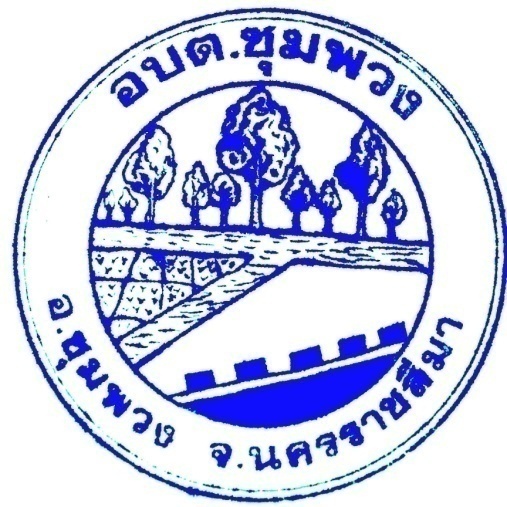 องค์การบริหารส่วนตำบลชุมพวงอำเภอชุมพวง      จังหวัดนครราชสีมาส่วนที่ ๑  บทนำพระราชบัญญัติกำหนดแผนและขั้นตอนการกระจายอำนาจให้แก่องค์กรปกครองส่วนท้องถิ่น  พ.ศ. ๒๕๔๒  มาตรา ๑๖  บัญญัติให้องค์การบริหารส่วนตำบลมีอำนาจและหน้าที่ในการจัดระบบการบริการสาธารณะเพื่อประโยชน์ของประชาชนในท้องถิ่น โดยการจัดทำแผนพัฒนาท้องถิ่นของตนเอง ประกอบกับระเบียบกระทรวงมหาดไทย ว่าด้วยการจัดทำแผนพัฒนาขององค์กรปกครองส่วนท้องถิ่น  พ.ศ.  ๒๕๔๘  กำหนดให้องค์กรปกครองส่วนท้องถิ่นจัดทำแผนพัฒนาท้องถิ่นตามความต้องการของท้องถิ่น     โดยผ่านกระบวนการมีส่วนร่วมของประชาคมท้องถิ่น เพื่อใช้เป็นแนวทางในการพัฒนาท้องถิ่นและแนวทางในการจัดทำข้อบัญญัติงบประมาณรายจ่ายประจำปี เนื่องจากการวางแผนทั้งระยะสั้นและระยะยาวเกี่ยวข้องกับการกำหนดนโยบายการปกครองการบริหาร การบริหารงานบุคคล การเงินและการคลังแลการปฏิบัติตามอำนาจหน้าที่ที่กฎหมายกำหนด องค์กรปกครองส่วนท้องถิ่นย่อมมีความเป็นอิสระในการวงแผนพัฒนาท้องถิ่นและการดำเนิน ตามแผน ความเป็นอิสระนั้นไม่ได้หมายถึงความเป็นอิสระในฐานะเป็น “รัฐอิสระ” แต่เป็นการมอบอำนาจหน้าที่ในการจัดบริการสาธารณะบางส่วนให้ และยังต้องอยู่ในการกำกับดูแล หรือตรวจสอบโดยรัฐบาลและประชาคมอีกด้วยการวางแผนพัฒนาขององค์กรปกครองส่วนท้องถิ่นจะต้องตระหนักว่า แผนพัฒนาขององค์กรปกครองส่วนท้องถิ่นจะต้องสอดคล้องกับแผนพัฒนาระดับต่างๆ ได้แก่ แผนพัฒนาการเศรษฐกิจและสังคมแห่งชาติ นโยบายของรัฐบาล แผนกระทรวง แผนกรม และรัฐวิสาหกิจต่างๆซึ่งเป็นแผนระดับชาติ ยุทธศาสตร์การพัฒนาจังหวัดและแผนพัฒนาจังหวัดในระดับจังหวัด ตลอดจนยุทธศาสตร์การพัฒนาอำเภอและแผนพัฒนาอำเภอ ซึ่งยุทธศาสตร์และแผนพัฒนาระดับจังหวัดและอำเภอนั้น ทั้งองค์กรปกครองส่วนท้องถิ่นและประชาคมจะมีส่วนเกี่ยวข้องด้วยแผนภาพ แสดงความสัมพันธ์ระหว่างแผนพัฒนาระดับต่างๆกับแผนพัฒนาท้องถิ่นลักษณะของแผนพัฒนาสามปีแผนพัฒนาสามปี  เป็นการแปลงแผนยุทธศาสตร์การพัฒนาไปสู่การปฏิบัติ โดยมีแนวหลักคิดที่ว่า ภายใต้ยุทธศาสตร์การพัฒนาหนึ่ง ๆ จะมีแนวทางการพัฒนาได้มากกว่าหนึ่งแนวทาง  และภายใต้แนวทางการพัฒนาหนึ่ง จะมีโครงการ/กิจกรรม ที่จะต้องนำมาดำเนินการเพื่อให้บรรลุวัตถุประสงค์และเป้าหมายที่ต้องการในแต่ละยุทธศาสตร์การพัฒนา ซึ่งจะมีผลต่อวัตถุประสงค์ เป้าหมาย จุดมุ่งหมายการพัฒนาอย่างยั่งยืน  วิสัยทัศน์ในที่สุดนอกจากนั้น แผนพัฒนาสามปี  เป็นแผนที่มีความสัมพันธ์ใกล้ชิดกับงบประมาณรายจ่ายประจำปี กล่าวคือ องค์กรปกครองส่วนท้องถิ่น  ใช้การวางแผนพัฒนาเป็นเครื่องมือในการจัดทำงบประมาณรายจ่ายประจำปี  โดยนำโครงการ/กิจกรรมจากแผนพัฒนาสามปี  ในปีที่จะจัดทำงบประมาณรายจ่ายประจำปี ไปจัดทำงบประมาณ  เพื่อให้กระบวนการจัดทำงบประมาณเป็นไปด้วยความรอบคอบ  และผ่านกระบวนการมีส่วนร่วมของประชาชน		 -กิจกรรม	            -กิจกรรม       แผนภาพ แสดงความเชื่อมโยงของแผนยุทธศาสตร์การพัฒนากับแผนพัฒนาสามปีโครงการที่บรรจุอยู่ในแผนพัฒนาสามปี โดยเฉพาะในแผนประจำปีแรกของห้วงระยะเวลาสามปีนั้นควรมีสภาพความพร้อมอย่างน้อย ๒ ประการ  คือ	๑) มีความแน่นอนของกิจกรรมที่จะดำเนินการ โดยควรมีการประเมินถึงความเป็นไปได้ของ โครงการ/กิจกรรม รวมทั้งผลประโยชน์สาธารณะที่จะได้รับจากโครงการ/กิจกรรม	๒) กิจกรรมที่อยู่ในแผนประจำปีแรกของห้วงระยะเวลาสามปี ควรมีความพร้อมในเรื่องรูปแบบและรายละเอียดทางเทคนิคพอสมควร เพื่อให้สามารถกำหนดรายการในแผนพัฒนาที่จะนำไปใช้จัดทำงบประมาณรายจ่ายประจำปีได้ต่อไปแผนพัฒนาสามปี มีลักษณะกว้างๆ ดังต่อไปนี้๑)เป็นเอกสารที่แสดงความสอดคล้องกับแผนยุทธศาสตร์การพัฒนา                                                                                       ๒)เป็นเอกสารที่แสดงแนวทางการพัฒนาและวัตถุประสงค์ของแนวทางการพัฒนาที่ชัดเจน และมีลักษณะเฉพาะเจาะจงที่ดำเนินการ๓)เป็นเอกสารที่แสดงโครงการ/กิจกรรมการพัฒนาที่จะดำเนินการเป็นห้วงระยะเวลาสามปี๔)เป็นเอกสารที่จะแสดงความเชื่อมโยงระหว่างแผนยุทธศาสตร์การพัฒนากับงบประมาณรายจ่ายประจำปีวัตถุประสงค์ของการจัดทำแผนพัฒนาสามปี๑) เพื่อแสดงความสัมพันธ์เชื่อมโยงและสอดคล้องกันระหว่างแผนยุทธศาสตร์การพัฒนา และการจัดทำงบประมาณประจำปี๒) เพื่อแสดงแนวทางการพัฒนาในช่วงสามปีที่มีความสอดคล้องและสามารถสนองตอบต่อยุทธศาสตร์การพัฒนาอย่างมีประสิทธิภาพ๓) เป็นการจัดเตรียมโครงการพัฒนาต่าง ๆ ให้อยู่ในลักษณะที่พร้อมจะบรรจุในเอกสารงบประมาณประจำปี และนำไปปฏิบัติได้ทันทีเมื่อได้รับงบประมาณขั้นตอนในการจัดทำแผนพัฒนาสามปี ๑)  คณะกรรมการพัฒนาท้องถิ่นร่วมกับประชาคมท้องถิ่น  กำหนดประเด็นหลักการพัฒนาให้สอดคล้องกับวิสัยทัศน์  พันธกิจ  และจุดมุ่งหมายเพื่อการพัฒนาในแผนยุทธศาสตร์การพัฒนา  รวมทั้งสอดคล้องกับปัญหา  ความต้องการของประชาคมและชุมชน  โดยให้นำข้อมูลพื้นฐานในการพัฒนาจากหน่วยงานต่าง ๆ  และข้อมูลในแผนชุมชนมาพิจารณาประกอบการจัดทำแผนพัฒนาสามปี๒)  คณะกรรมการสนับสนุนการจัดทำแผนพัฒนาท้องถิ่นรวบรวมประเด็นหลักการพัฒนา  ปัญหา  ความต้องการ  และข้อมูลนำมาจัดทำร่างแผนพัฒนาสามปี  แล้วเสนอคณะกรรมการพัฒนาท้องถิ่น๓)  คณะกรรมการพัฒนาท้องถิ่นพิจารณาร่างแผนพัฒนาสามปีเพื่อเสนอผู้บริหารท้องถิ่น๔)  ผู้บริหารท้องถิ่นเสนอร่างแผนพัฒนาสามปีต่อสภาองค์การบริหารส่วนตำบลเพื่อให้ความเห็นชอบ๕) ผู้บริหารท้องถิ่นพิจารณาอนุมัติร่างแผนพัฒนาสามปีและประกาศใช้แผนพัฒนาสามปีประโยชน์ของการจัดทำแผนพัฒนาสามปี   การจัดทำแผนพัฒนาสามปี เป็นเครื่องมือที่จะช่วยให้องค์กรปกครองส่วนท้องถิ่นได้ พิจารณาอย่างรอบคอบให้เห็นถึงความเชื่อมโยงระหว่างแนวทางการดำเนินงานต่างๆ ที่อาจมีความเชื่อมโยงและส่งผลทั้งในเชิงสนับสนุน และเป็นอุปสรรคต่อกัน เพื่อให้องค์กรปกครองส่วนท้องถิ่นนำมาตัดสินใจ กำหนดแนวทางการดำเนินงานและใช้ทรัพยากรการบริหารของท้องถิ่นอย่างมีประสิทธิภาพ เพื่อให้เกิดประโยชน์สาธารณะสูงสุด ซึ่งทรัพยากรการบริหาร โดยทั่วไปประกอบด้วยเงิน    ทั้งเงินงบประมาณขององค์กรปกครองส่วนท้องถิ่นและแหล่งงบประมาณภายนอก รวมทั้งมาตรการประหยัดงบประมาณรายจ่ายด้วยคน   ซึ่งหมายความรวมตั้งแต่ผู้บริหารท้องถิ่น พนักงานขององค์กรปกครองส่วนท้องถิ่นทุกระดับ ซึ่งจะมีความแตกต่าง หลากหลายทั้งด้านความรู้ ทักษะ และทัศนคติ ซึ่งองค์กรปกครองส่วนท้องถิ่นจะต้องนำศักยภาพของกำลังคนเหล่านี้มาใช้ รวมทั้งต้องพัฒนากำลังคนเพื่อเพิ่มประสิทธิภาพการทำงานให้องค์กรปกครองส่วนท้องถิ่น และถ้าพิจารณาในความหมายอย่างกว้างแล้วอาจหมายความรวมถึงประชาชนในท้องถิ่น ซึ่งจะมีส่วนร่วมที่สำคัญในการพัฒนาท้องถิ่นด้วยวัสดุอุปกรณ์     หมายถึง เครื่องจักร   เครื่องมือ   รวมทั้งอาคารสถานที่ที่จะสามารถนำมาใช้ในการบริหารจัดการท้องถิ่นให้เกิดการพัฒนาสูงสุด โดยมีการพัฒนาวัสดุอุปกรณ์ ให้มีความทันสมัยเพื่อรองรับความก้าวหน้าของสังคมโดยส่วนรวมได้อย่างเท่าทัน และใช้วัสดุอุปกรณ์ดังกล่าวอย่างเต็มศักยภาพการบริหารจัดการ    เป็นสิ่งที่จะช่วยขับเคลื่อนทรัพยากรทั้งสามประการข้างต้นให้เป็นไปอย่างมีประสิทธิภาพ และมีสภาพการพัฒนาอย่างยั่งยืน  การบริหารจัดการเป็นทั้งศาสตร์และศิลป์ที่ต้องศึกษาและนำไปปฏิบัติอย่างต่อเนื่อง------------------------------------------------------------------------------------------------------------------      ส่วนที่  ๒  สภาพทั่วไปและข้อมูลพื้นฐานขององค์กรปกครองส่วนท้องถิ่น๑.  สภาพทั่วไป๑.๑  ประวัติความเป็นมาเดิมองค์การบริหารส่วนตำบลชุมพวง ได้รับการจัดตั้งเป็นสภาตำบลชุมพวงในปี พ.ศ. ๒๕๓๘  มีกำนันในตำบลชุมพวงเป็นประธานสภา   ต่อมาได้รับการยกฐานะเป็นองค์การบริหารส่วนตำบลชุมพวงตามประกาศกระทรวงมหาดไทย  เรื่องการจัดตั้งองค์การบริหารส่วนตำบล  ลงวันที่ ๑๙ เดือน มกราคม พ.ศ. ๒๕๓๙  และได้มีการเลือกตั้งสมาชิกสภาองค์การบริหารส่วนตำบลขึ้นสมัยแรกใน  ปี  พ.ศ. ๒๕๓๙ ซึ่งสมาชิกสภาองค์การบริหารส่วนตำบลชุมพวงได้ดำรงตำแหน่งจนครบวาระ  ๔  ปี และมีการเลือกตั้งสมัยที่  ๒  เมื่อวันที่  ๑๐  เดือน มิถุนายน  พ.ศ.๒๕๔๓   มีจำนวนสมาชิกสภาองค์การบริหารส่วนตำบลทั้งหมด  ๘  คน   และในปี พ.ศ. ๒๕๔๕   มีการแยกหมู่บ้านเพิ่มอีก  ๑  หมู่บ้าน  ได้แก่บ้านโคกเจริญ  หมู่ที่  ๑๕  ทำให้ต้องมีการเลือกตั้งสมาชิกสภาองค์การบริหารส่วนตำบลชุมพวง  เพิ่มอีก  ๒ คน  รวมมีจำนวนสมาชิกทั้งสิ้น ๑๐  คน  และมีการเลือกตั้งสมัยที่  ๓  ในวันที่  ๑๘ กรกฎาคม  ๒๕๔๗  มีจำนวนสมาชิกสภาองค์การบริหารส่วนตำบลทั้งหมด  ๑๐  คน ในปี  ๒๕๕๑  มีการแยกหมู่บ้านเพิ่มขึ้นอีกหนึ่งหมู่บ้าน  ได้แก่  บ้านเดื่อ  หมู่ที่  ๕  (คุ้มหนองสะแก(นอกเขตเทศบาล)) ทำให้มีการเลือกตั้งสมัยที่  ๔  ในวันที่  ๒๔  สิงหาคม  ๒๕๕๑ มีจำนวนสมาชิกสภาองค์การบริหารส่วนตำบลทั้งหมด ๑๒  คน   และมีนายกองค์การบริหารส่วนตำบลที่มาจากการเลือกตั้งโดยตรงจากประชาชนในตำบล จำนวน  ๑  คน  และรองนายกองค์การบริหารส่วนตำบลที่นายกองค์การบริหารส่วนตำบลแต่งตั้งขึ้น  จำนวน   ๒   คน ๑.๒  ที่ตั้ง   ตำบลชุมพวงตั้งอยู่บนที่ราบสูงโคราช   เขตการปกครองของอำเภอชุมพวง  จังหวัดนครราชสีมา  ตั้งอยู่ทางทิศตะวันออกเฉียงเหนือของอำเภอเมืองนครราชสีมา  มีระยะทางห่างจากจังหวัดนครราชสีมา  ประมาณ  ๑๐๐  กิโลเมตร   ใช้เวลาเดินทางประมาณ  ๒.๕  ชั่วโมง (รถประจำทาง)   มีระยะทางห่างจากที่ว่าการอำเภอประมาณ   ๔.๕   กิโลเมตร  มีอาณาเขตติดต่อกับตำบลต่าง  ๆ  ดังนี้ทิศเหนือ	ติดต่อกับตำบลหนองหลัก   อำเภอชุมพวง   จังหวัดนครราชสีมาทิศตะวันออก	ติดต่อกับตำบลโนนยอ    อำเภอชุมพวง   จังหวัดนครราชสีมาทิศใต้		ติดต่อกับตำบลท่าลาด    อำเภอชุมพวง    จังหวัดนครราชสีมาทิศตะวันตก	ติดต่อกับตำบลประสุข    อำเภอชุมพวง    จังหวัดนครราชสีมา๑.๓  เนื้อที่        ประมาณ   ๔๙.๓๐๓   ตารางกิโลเมตร   หรือ  ๑๖,๙๑๙   ไร่๑.๔  ภูมิประเทศ    สภาพทั่วไปพื้นที่เป็นที่ราบสูงประมาณร้อยละ  ๖๐   ที่ราบลุ่มแม่น้ำร้อยละ  ๔๐  พื้นที่ลาดเขาไปทุกด้าน  ส่วนที่สูงจากระดับน้ำทะเลปานกลางประมาณ  ๒๑๐   เมตร  ส่วนที่ต่ำสุดจากน้ำทะเล  ๑๓๙  เมตร  แม่น้ำที่สำคัญ  คือ   แม่น้ำมูล   และลำน้ำมาศ  โดยไหลผ่านจากแนวทิศตะวันตกไปสู่ทิศตะวันออกและพื้นที่ทางตอนใต้ขององค์การบริหารส่วนตำบลชุมพวง    ๑.๕  ลักษณะภูมิประเทศทั่วไป   ตำบลชุมพวง  อยู่ภายใต้อิทธิพลของลมมรสุมที่พัดประจำเป็นฤดูกาล  ๒ ชนิด พัดจากทิศตะวันออกเฉียงเหนือในฤดูหนาว  เรียกว่าลมมรสุมตะวันออกเฉียงเหนือทำให้ภาวะอากาศหนาวเย็นและแห้งแล้ง ลมมรสุมอีกชนิดหนึ่งคือ ลมมรสุมตะวันตกเฉียงใต้  ซึ่งพัดจากทิศตะวันตกเฉียงใต้และทิศใต้เป็นส่วนใหญ่  ทำให้เกิดช่วงฤดูฝน  อากาศชุ่มชื้นและมีฝนตกทั่วไป  โดยอุณหภูมิเฉลี่ยตลอดปีประมาณ  ๒๗-๒๘  องศาเซลเซียส  เดือนที่อากาศร้อนที่สุดคือเดือนเมษายน  และอากาศหนาวที่สุดคือเดือนธันวาคม-มกราคมลักษณะทางภูมิอากาศเป็นแบบมรสุม  มี   ๓  ฤดู  คือฤดูร้อน	เริ่มตั้งแต่เดือนกุมภาพันธ์  -  เดือนพฤษภาคมฤดูฝน	เริ่มตั้งแต่เดือนพฤษภาคม - เดือนตุลาคมฤดูหนาว  เริ่มตั้งแต่เดือนตุลาคม – เดือนกุมภาพันธ์       ๑.๖  จำนวนหมู่บ้าน     มีหมู่บ้านทั้งหมด  ๕  หมู่บ้าน ( เต็มพื้นที่ ) และ  ๑  หมู่บ้าน ( นอกเขตเทศบาล )   ได้แก่  บ้านเดื่อ  หมู่ที่  ๕  (คุ้มหนองสะแก)          ตารางที่  ๑  รายะเอียดหมู่บ้านและรายชื่อผู้นำหมู่บ้าน        ๑.๗   จำนวนประชากร   ในปี  พ.ศ. ๒๕๕๘   ตำบลชุมพวงมีประชากรทั้งสิ้น   ๒,๙๕๓   คน  แยกเป็นชาย  ๑,๕๐๓  คน  หญิง  ๑,๔๕๐   คน  มีความหนาแน่นเฉลี่ย   ๕๙.๘๙   คน / ตารางกิโลเมตร  จำนวนครัวเรือนทั้งสิ้น   ๘๖๗ ครัวเรือน  ขนาดสมาชิกโดยเฉลี่ย  ๓.๖๐  คน / ครัวเรือน         ตารางที่ ๒ ตารางแสดงจำนวนประชากรและจำนวนครัวเรือนจำแนกตามหมู่บ้าน(ข้อมูลจากทะเบียนราษฎร์เมื่อเดือน พฤษภาคม ๒๕๕๘)ตารางที่  ๓  พื้นที่และสภาพการถือครอง๒.  สภาพทางเศรษฐกิจ๒.๑  อาชีพประชากรภายในตำบลส่วนใหญ่ประกอบอาชีพเกษตรกรรมเป็นหลัก  การทำนา  ทำได้ปีละ  ๑   ครั้ง  และการปลูกพืชผักและผลไม้   เมื่อว่างจากภาคเกษตรกรรม  จะไปประกอบอาชีพเป็นแรงงานรับจ้างทั่วไป  คนในวัยแรงงานจะออกไปทำงานในโรงงานอุตสาหกรรมในเขตเมือง   ๒.๑.๑ การเกษตรกรรมทำนา			จำนวน     ๑๑,๔๓๔     ไร่ปลูกมันสำปะหลัง	จำนวน       ๓,๒๕๕    ไร่ปลูกไม้ยูคา		จำนวน         ๒๙๒     ไร่ ๒.๑.๒ ปศุสัตว์ การเลี้ยงสุกร		จำนวน         ๑๙๓     ตัว การเลี้ยงโคเนื้อ	กระบือ	จำนวน         ๓๗๓     ตัว การเลี้ยงสัตว์ปีก		จำนวน         ๙๓๕     ตัว                                            (หมายเหตุ  ข้อมูลจากแบบสรุปการขึ้นทะเบียนเกษตรกร  ปี  ๒๕๕๘) ๒.๒  หน่วยธุรกิจในเขตองค์การบริหารส่วนตำบลโรงสีข้าว      			จำนวน		-	แห่งร้านค้า          			จำนวน		๒๓	ร้านปั๊มน้ำมัน      			จำนวน		๑	แห่งท่าทราย	        			จำนวน		๑	แห่งธุรกิจบ้านเช่า			จำนวน		๒	แห่งร้านซ่อมรถ , ซ่อมรถยนต์		จำนวน		๗	แห่งรีสอร์ท				จำนวน		๒	แห่งร้านตัดผม			จำนวน		๑	แห่งร้านล้างอัดฉีด			จำนวน		๑	แห่งร้านทำเหล็กดัด			จำนวน		๑	แห่งร้านทำศาลพระภูมิ		จำนวน		๑	แห่งธุรกิจเสาสัญญาณโทรศัพท์	จำนวน		๑	แห่ง๓.  สภาพทางสังคม ๓.๑   สถาบันและองค์กรทางศาสนา๑.  วัดบ้านตาล   (บ้านยาง  ม.๖)		๒.  วัดบ้านหนองแดง   (บ้านหนองแดง  ม.๗)		๓.  วัดตลาดชุมพวง    (บ้านชุมพวงธารทอง  ม.๑๔)		๔.  วัดบ้านพันธ์เจริญ   (บ้านพันธ์เจริญ  ม.๑๒)		๕.  สำนักสงฆ์บ้านโคกเจริญ   (บ้านโคกเจริญ ม.๑๕)		๖.  วัดป่าไตรสิกขา (บ้านเดื่อ หมู่ที่  ๕ (คุ้มหนองสะแก)) ๓.๒   สาธารณสุข๑. ศูนย์สาธารณสุขมูลฐานชุมชน (ศสมช.)	    จำนวน	 ๕	 แห่ง                     ๒. อาสาสมัครสาธารณสุขหมู่บ้าน (อสม.)       จำนวน 	๕๕	 คน                     ๓. อัตราการมีและใช้ส้วมราดน้ำ จำนวน   ๘๖๗  ครัวเรือน  (คิดเป็นร้อยละ  ๑๐๐ %)๔.  การบริการพื้นฐาน ๔.๑   การคมนาคม 	๔.๑.๑   การคมนาคมติดต่อของตำบลกับอำเภอเมืองและใกล้เคียง  มีเส้นทางที่สำคัญ  คือทางหลวงแผ่นดินหมายเลข  ๒๑๗๕ จังหวัดนครราชสีมา – พิมาย – ชุมพวง  ระยะทางประมาณ  ๙๘  กิโลเมตรทางหลวงแผ่นดินหมายเลข  ๒๒๒๓  สายอำเภอชุมพวง – อำเภอลำปลายมาศ  จังหวัดบุรีรัมย์  ระยะทางประมาณ  ๓๘  กิโลเมตรทางหลวงแผ่นดินหมายเลข  ๒๒๒๖ สายอำเภอชุมพวง – อำเภอคูเมือง  จังหวัดบุรีรัมย์ ระยะทางประมาณ  ๓๐  กิโลเมตรทางหลวงแผ่นดินหมายเลข  ๒๒๘๕ สายอำเภอชุมพวง – อำเภอประทาย  ระยะทางประมาณ  ๒๔  กิโลเมตร        	๔.๑.๒    การคมนาคมในตำบลตำบลชุมพวง  มีทางหลวงชนบท หมายเลข ๓๑๕๙  และทางหลวงแผ่นดิน  หมายเลข   ๒๒๒๓  โดยประชาชนใช้เป็นเส้นทางหลักในการเดินทางติดต่อระหว่างหมู่บ้าน  และ ใช้เป็นเส้นทางที่สำคัญในการติดต่อระหว่างหมู่บ้านและตำบล		ภายในหมู่บ้านมีถนนคอนกรีตเสริมเหล็กครบทุกหมู่บ้าน  ส่งผลให้การคมนาคมมีความสะดวก  สบายมากยิ่งขึ้น  แต่ยังมีบางส่วนที่ยังเป็นถนนหินคลุก  และถนนลูกรัง  ๔.๒    การโทรคมนาคม-   โทรศัพท์สาธารณะ	จำนวน     ๑๒	จุด  ๔.๓    การไฟฟ้า		ประชากรตำบลชุมพวง  มีไฟฟ้าใช้ครบทุกหลังคาเรือน  แต่บางส่วนต้องพ่วงกับเพื่อนบ้าน  ซึ่งจำเป็นจะต้องขยายเขตไฟฟ้าให้ทั่วถึง  เพื่อให้ประชาชนได้รับข้อมูลข่าวสารผ่านสื่อต่าง ๆ  ได้  เช่น  วิทยุ  โทรทัศน์   และหอกระจายข่าวประจำหมู่บ้าน   นอกจากนี้ยังมีระบบไฟฟ้าสาธารณะในแหล่งชุมชน  และถนนสายหลักในทุกหมู่บ้าน  ๔.๔   ระบบประปา         มีระบบประปา  ๖  แห่ง  คือ	- ประปาหมู่บ้านเดื่อ คุ้มหนองสะแก (บาดาล)  บริการประชาชนหมู่ที่ ๕	- ประปาหมู่บ้านยาง  ( บาดาล )  บริการประชาชนหมู่ที่  ๖- ประปาหมู่บ้านหนองแดง  ( ผิวดิน ) บริการประชาชนหมู่ที่  ๗- ประปาหมู่บ้านพันธ์เจริญ (บาดาล)  บริการประชาชนหมู่ที่ ๑๒- ประปาหมู่บ้านชุมพวงธารทอง  (ผิวดิน)  บริการประชาชน  หมู่ที่ ๑๔- ประปาหมู่บ้านโคกเจริญ (บาดาล)  บริการประชาชน  หมู่ที่ ๑๕๕.   ข้อมูลอื่นๆ  ๕.๑ ทรัพยากรดินตำบลชุมพวงมีลักษณะดินโดยทั่วไปดินส่วนใหญ่ชั้นบนเป็นดินร่วนปนทรายสีน้ำตาลอ่อนหรือน้ำตาลปนเทา  ใต้ชั้นบนหรือกลางเป็นดินร่วนหรือดินร่วนปนทรายสีน้ำตาลถึงสีชมพู  ชั้นล่างเป็นดินร่วนปนดินเหนียว  หรือดินเหนียวสีเทาอ่อนหรือสีเทามีจุดประตลอดชั้นดิน  ดินนี้เกิดจากตะกอนลำน้ำที่มีอายุ  พบอยู่บริเวณที่พักลำน้ำระดับต่ำ  พื้นที่มีลักษณะเกือบจะราบเรียบ  ความเหมาะสมของดินมีความเหมาะสมสำหรับการปลูกข้าวในฤดูฝน            ๕.๒  ทรัพยากรตำบลชุมพวง อยู่ในเขตลุ่มแม่น้ำมูลต้นน้ำไหลมาจากแม่น้ำมูล  ไหลผ่านทางตอนเหนือของตำบลบริเวณบ้านยาง   และลำมาศ  ผ่านหมู่ที่   ๖  และหมู่ที่ ๑๔   ไหลมาจากตอนใต้ของตำบลชุมพวง ซึ่งรับน้ำมาจากอำเภอนางรอง   จังหวัดบุรีรัมย์    การเพาะปลูกส่วนใหญ่ในที่ราบลุ่มใช้แหล่งน้ำจากแหล่งน้ำธรรมชาติ  ส่วนบริเวณอื่นต้องอาศัยน้ำฝนแหล่งน้ำที่สร้างขึ้น		-  คลองส่งน้ำ				จำนวน		๕	สาย	-  ฝาย / เขื่อน / ประตูระบายน้ำ		จำนวน       	๒	แห่ง		-  บ่อน้ำตื้น				จำนวน      	๑๖       แห่ง		-  บ่อโยก				จำนวน        	๖	แห่ง		-  บ่อบาดาล				จำนวน      	๑๔       แห่ง		-  สระน้ำ / หนองน้ำ			จำนวน	    	๑๑       แห่ง		ทรัพยากรป่าไม้ตำบลชุมพวงมีพื้นที่ป่าชุมชนอยู่   ๑   แห่ง  คือ   ป่าไม้ชุมชนบ้านพันธุ์เจริญ  ตั้งอยู่ที่บริเวณริมถนนสายชุมพวง – โนนรัง   ดำเนินการปลูกโดยราษฎรบ้านพันธุ์เจริญ  ๕.๓   มวลชนจัดตั้งอาสาสมัครตำรวจบ้าน   ๑  รุ่น		จำนวน	   ๒๕     คนอาสาสมัครสาธารณสุข			จำนวน     ๕๕     คนอาสาสมัครป้องกันภัยฝ่ายพลเรือน  ๑  รุ่น	จำนวน	   ๖๙    นายลูกเสือชาวบ้าน				จำนวน     ๕๐     คนกองทุนพัฒนาบทบาทสตรีตำบลชุมพวง	จำนวน   ๘๘๗    คน ๖. ศักยภาพขององค์การบริหารส่วนตำบล๖.๑   ศักยภาพขององค์การบริหารส่วนตำบล๖.๑.๑  จำนวนบุคลากร	จำนวน	    ๑๖    คน๑. สำนักงานปลัดองค์การบริหารส่วนตำบล(๑)  นักบริหารงาน อบต.  ๖  (ปลัดองค์การบริหารส่วนตำบล)(๒)  เจ้าหน้าที่วิเคราะห์นโยบายและแผน ๕ (รก.หัวหน้าสำนักปลัด)(๓)  นักพัฒนาชุมชน ๔(๔)  บุคลากร (ลูกจ้างประจำ)(๖)  ผู้ช่วยเจ้าหน้าที่พัฒนาชุมชน  (พนักงานจ้างตามภารกิจ)(๗)  ผู้ช่วยเจ้าหน้าที่ป้องกันและบรรเทาสาธารณภัย  (พนักงานจ้างตามภารกิจ)(๘)  พนักงานขับรถยนต์  (พนักงานจ้างตามภารกิจ)(๙)  นักการภารโรง  (พนักงานจ้างทั่วไป)(๑๐) คนงานทั่วไป(๑๑) จ้างเหมาบริการ                    ๒. ส่วนการคลัง(๑)  นักบริหารงานการคลัง  ๖  (หัวหน้าส่วนการคลัง)(๒)  เจ้าพนักงานการเงินและบัญชี ๔               ๓. ส่วนโยธา(๑)  เจ้าหน้าที่บริหารงานช่าง  ๕  (หัวหน้าส่วนโยธา)(๒)  ผู้ช่วยช่างไฟฟ้า  (พนักงานจ้างตามภารกิจ)                ๔. ส่วนการศึกษา  ศาสนาและวัฒนธรรม ระดับการศึกษาของบุคลากรประถมศึกษา		          จำนวน      ๓      คนมัธยมศึกษา 			จำนวน      ๓  	 คนปวช. / ปวส.		          จำนวน      ๕      คนปริญญาตรี	                     จำนวน      ๔     คนปริญญาโท                             จำนวน      ๑      คน๖.๒  ศักยภาพของชุมชนและพื้นที่๖.๒.๑   การรวมกลุ่มของประชาชนอำนวยกลุ่มทุกประเภท	๗    กลุ่ม  แยกประเภทกลุ่มเป็น กลุ่มอาชีพ		จำนวน     ๗        กลุ่มกลุ่มออมทรัพย์		จำนวน     ๒        กลุ่ม๖.๒.๒ จุดเด่นของพื้นที่ (ที่เอื้อต่อการพัฒนาตำบล)  เส้นทางคมนาคมสะดวก มีระบบไฟฟ้า  แหล่งน้ำ  ประปาหมู่บ้าน  และทรัพยากรด้านต่าง ๆ  ที่เหมาะสม  มีการอนุรักษ์วัฒนธรรมประเพณีดั้งเดิมโดยคนรุ่นเก่า  ยึดถือปฏิบัติกันอย่างสม่ำเสมอ  ประชาชนอยู่ร่วมกันอย่างสันติสุข  โอบอ้อมอารี  ไม่มีปัญหาด้านมวลชน   สภาพแวดล้อมโดยทั่วไปอยู่ในสภาพดี   พื้นที่ส่วนใหญ่เป็นพื้นที่เกษตรกรรมส่วนที่ ๓  การวิเคราะห์ศักยภาพการพัฒนาท้องถิ่นจากการประชุมคณะกรรมการพัฒนาการท้องถิ่น  ได้มีความเห็นร่วมกันในการวิเคราะห์ปัญหาโดยใช้หลัก  SWOT  analysis  และจัดลำดับความสำคัญของปัญหา  โดยใช้  วิธีการ  Rating  Scales  มีเกณฑ์ที่จะใช้สำหรับการจัดลำดับความสำคัญ   ปริมาณปัญหา  ขนาดของกลุ่มคนที่ได้รับประโยชน์  ความร้ายแรงและความเร่งด่วน  โดยเฉพาะปัญหาด้านโครงสร้างพื้นฐาน  ด้านการพัฒนายกระดับคุณภาพชีวิต  เศรษฐกิจ  สังคม  การเมือง  สาธารณสุข  การศึกษา  การบริหารจัดการ  และสิ่งแวดล้อมและทรัพยากรธรรมชาติ    ตามลำดับ  จุดแข็ง  (Stremsth)๑.๑  ด้านที่ตั้งชุมชนขององค์การบริหารส่วนตำบลชุมพวง  เป็นชุมชนที่ปราศจากแหล่งทีก่อให้เกิดมลพิษ   เป็นชุมชนเกษตรกรรมพื้นที่สีเขียว   มีเส้นทางคมนาคมเชื่อมต่อระหว่างหมู่บ้านอำเภอ  จังหวัด สะดวก  ๑.๒  ด้านเศรษฐกิจ  ลักษณะพื้นที่ตำบลชุมพวงเป็นที่ราบลุ่ม  มีพื้นที่กว้างเหมาะแก่การเพาะปลูกพืชไร่  ทำนา  ทำสวน  ๑.๓  องค์การบริหารส่วนตำบลมีงบประมาณเป็นของตนเอง  มีศักยภาพในการบริการสาธารณะและแก้ไขปัญหาความเดือดร้อนของประชาชนตามอำนาจหน้าที่ได้อย่างรวดเร็ว  ทันต่อเหตุการณ์๑.๔  มีอุปกรณ์และเครื่องมือช่วยเหลือในการปฏิบัติงานพอสมควรและทันสมัย๑.๕  มีการพัฒนาศักยภาพของบุคลากรอย่างต่อเนื่อง เพื่อส่งเสริมความรู้ความสามารถ  ระเบียบวินัย  และสร้างความเข้าใจในบทบาทหน้าที่ความรับผิดชอบ๑.๖  โครงสร้างองค์กรมีขนาดกะทัดรัด  ทำให้การประสานการปฏิบัติงานเป็นไปอย่างรวดเร็วและมีประสิทธิภาพ๑.๗  ประชาชนให้ความร่วมมือในการร่วมคิด  ร่วมทำ  ร่วมแก้ไขปัญหาต่าง ๆ ของชุมชน  และเข้าใจบทบาทหน้าที่ของตนเองจุดอ่อน (Weakness)๒.๑  เส้นทางการคมนาคมภายในหมู่บ้านและเชื่อมต่อระหว่างหมู่บ้านบางสายยังเป็นถนนดิน  ถนนลูกรัง  ทำให้การสัญจรไป - มา  ค่อนข้างลำบาก๒.๒  การให้บริการทางด้านสาธารณูปโภคขั้นพื้นฐานยังไม่เพียงพอต่อความต้องการของประชาชน๒.๓  พื้นที่บางส่วนที่เป็นพื้นที่ราบลุ่มในฤดูฝนจะถูกน้ำท่วมขังเป็นบริเวณกว้าง  ทำให้พืชผลทางการเกษตรเสียหาย๒.๔  บุคลากรขาดขวัญและกำลังใจช่วยเหลือทางด้านสวัสดิการต่าง ๆ  จากหน่วยงานขอรัฐ๒.๕  ความไม่สอดคล้องระหว่างแนวนโยบาย  กับ  วิธีการปฏิบัติงาน  เนื่องมาจากความไม่ชัดเจนในระเบียบวิธีการปฏิบัติตามตัวบทกฎหมาย   ทำให้เกิดความบกพร่องและล่าช้าในการทางการปฏิบัติ  โอกาส (Opportunity)๓.๑  นโยบายของรัฐที่มีส่วนสนับสนุนการกระจายอำนาจให้องค์กรปกครองส่วนท้องถิ่น ทำให้การบริหารงานมีความสะดวก รวดเร็วยิ่งขึ้น๓.๒  มีการกำหนดกฎหมาย และพระราชบัญญัติต่าง ๆ ขึ้นเพื่อเป็นแม่บทและกรอบในการดำเนินงาน ทำให้มีทิศทางในการดำเนินงานที่ชัดเจนมากยิ่งขึ้น๓.๓  รัฐบาลให้ความสำคัญกับนโยบายการส่งเสริมเศรษฐกิจชุมชน (เช่น ๑ ผลิตภัณฑ์ ๑ ตำบล) ทำให้เกิดการสร้างงานอาชีพในชุมชน๓.๔  มีความเจริญของเทคโนโลยีที่สามารถนำมาประยุกต์ใช้ในชีวิตประจำวันได้ ๓.๕  เส้นทางคมนาคมที่เชื่อมต่อระหว่างอำเภอ - จังหวัด ได้มาตรฐาน สามารถใช้สัญจรได้สะดวก ปลอดภัย๓.๖  ได้รับความร่วมมือจากประชาชนในการร่วมคิด  ร่วมทำ  เพื่อแก้ปัญหาความเดือดร้อน  ตามกระบวนการพัฒนาท้องถิ่น๓.๗  มีความร่วมมือที่ดีระหว่างทุกภาคส่วนในชุมชน หน่วยงานราชการ ภาคเอกชน ในการประสานการพัฒนาท้องถิ่น๓.๘  ชุมชนมีศูนย์รวมที่เป็นที่ยึดเหนี่ยวทางจิตใจคือศาสนาพุทธ ทำให้มีความรักสามัคคี เป็นสังคมที่มีความเอื้ออาทร ช่วยเหลือซึ่งกันและกัน๓.๙  พื้นที่ดินอุดมสมบูรณ์กว้างใหญ่เหมาะแก่การทำการเกษตร๓.๑๐ ประชาชนมีความเชื่อมั่นและศรัทธาในระบอบประชาธิปไตยและกฎหมายรัฐธรรมนูญ๓.๑๑  สามารถขอรับการสนับสนุนงบประมาณจากหน่วยงานอื่นได้	อุปสรรค์ (Threat)๔.๑  ความไม่ต่อเนื่องของนโยบายการสนับสนุนจากรัฐบาล  ซึ่งจะมีการเปลี่ยนแปลงไปตามยุคสมัยของผู้มีอำนาจในการกำหนดนโยบาย๔.๒  ขาดแคลนงบประมาณในการพัฒนาและจัดสร้างสาธารณูปโภคขั้นพื้นฐานขนาดใหญ่๔.๓  ขาดการวางระบบผังเมือง  ทำให้มีสิ่งปลูกสร้างที่ไม่เหมาะสมอยู่ในเขตชุมชน๔.๔  หลังฤดูทำการเกษตรประชาชนจะอพยพย้ายถิ่นฐานเข้าไปยังชุมชนเมืองเพื่อหารายได้เลี้ยงครอบครัว ทำให้ครอบครัวแตกแยกขาดความอบอุ่น  ๔.๕  ผู้ด้อยโอกาสทางสังคมยังไม่ได้รับการดูแลเอาใจใส่เท่าที่ควร๔.๖  วัฒนธรรมตะวันตกที่เข้ามายังชุมชน ทำให้ศิลปะ วัฒนธรรม และประเพณีที่สืบทอดมาจากบรรพบุรุษเริ่มเลือนหาย๔.๗  การรวมกลุ่มเพื่อจัดตั้งกลุ่มอาชีพต่าง ๆ ไม่ประสบความสำเร็จ  เนื่องจากประชาชนขาดความรู้เกี่ยวกับการบริหารและการจัดการ๔.๘  ขาดความรู้เกี่ยวกับการวางแผนการผลิต ทำให้สินค้าทางการเกษตรไม่ได้มาตรฐาน ราคาต่ำ  ต้นทุนการผลิตสูง  ผลผลิตตกต่ำเนื่องจากการเพาะปลูกอาศัยน้ำฝนในการทำการเกษตร๔.๙  ประชาชนยากจน  มีภาระหนี้สินมาก  ขาดความรู้และทักษะในการพัฒนาการประกอบอาชีพ โดยเฉพาะการทำการเกษตรที่เป็นอาชีพหลักของประชาชนในท้องถิ่นส่วนที่ ๔  สรุปยุทธศาสตร์และแนวทางการพัฒนาการที่องค์การบริหารส่วนตำบลชุมพวงจะสามารถพัฒนาให้บรรลุเป้าหมายตามวิสัยทัศน์ได้นั้น จะต้องมีการกำหนดยุทธศาสตร์และแนวทางการพัฒนาขึ้น เพื่อเป็นแนวทางในการดำเนินการ ซึ่งคณะกรรมการบริหารท้องถิ่นขององค์การบริหารส่วนตำบลชุมพวงได้นำวิสัยทัศน์มาเป็นกรอบในการกำหนดยุทธศาสตร์การพัฒนา โดยแบ่งยุทธศาสตร์การพัฒนาออกเป็น ๗ ด้าน และในแต่ละด้านได้กำหนดแนวทางการพัฒนาตามแนวทางของแผนพัฒนาเศรษฐกิจและสังคมแห่งชาติ  นโยบายรัฐบาล  ยุทธศาสตร์จังหวัด  และยุทธศาสตร์อำเภอเพื่อให้การพัฒนาท้องถิ่นนำไปสู่ความสำเร็จ โดยุทธศาสตร์การพัฒนาในแต่ละด้านมีเป้าหมาย แนวทางการพัฒนา และตัวชี้วัดความสำเร็จ  ดังนี้๑.  ยุทธศาสตร์การพัฒนาด้านโครงสร้างพื้นฐาน เป้าหมาย		เพื่อก่อสร้าง ซ่อมบำรุงงานโครงสร้างพื้นฐานในเขตองค์การบริหารส่วนตำบลชุมพวง  เช่น  เส้นทางคมนาคม  แหล่งน้ำ  ประปา  ไฟฟ้า  โทรศัพท์  ปรับปรุงเส้นทางคมนาคมให้ได้มาตรฐาน  มีความสะดวกปลอดภัยในการสัญจรไป – มา  มีแหล่งน้ำเพื่อการบริโภค  อุปโภคและทำการเกษตรอย่างเพียงพอตลอดปี  ประชาชนมีไฟฟ้าใช้ครบทุกครัวเรือน มีโทรศัพท์สาธารณะไว้บริการอย่างเพียงพอ  เพื่อเป็นพื้นฐานในการพัฒนาด้านต่าง ๆ ต่อไป	แนวทางการพัฒนา๑. การจัดให้มีการบำรุงรักษาทางบก ทางน้ำ และทางระบายน้ำและการปรับปรุงบำรุงรักษาในเขตชุมชนและท้องถิ่น		๒.  การสาธารณูปโภคและการก่อสร้างอื่น ๆ		๓.  การสร้างและบำรุงรักษาทางบกและทางน้ำที่เชื่อมต่อระหว่างองค์กรปกครองส่วนท้องถิ่นอื่น		๔.  การผังเมืองของท้องถิ่นและผังเมืองรวมของจังหวัด	ตัวชี้วัด		๑.  จำนวนที่เพิ่มขึ้นของการพัฒนาโครงสร้างพื้นฐาน		๒.  ร้อยละของจำนวนไฟฟ้าสาธารณที่เพียงพอต่อความต้องการของประชาชน		๓.  ร้อยละของแหล่งน้ำเพื่อการเกษตรและเพื่อการอุปโภคบริโภคได้รับการปรับปรุงให้ใช้การได้		๔.  ประชาชนมีน้ำประปาสะอาดสำหรับอุปโภคบริโภคที่เพียงพอ๒.  ยุทธศาสตร์น้ำแก้จน	เป้าหมายเพื่อก่อสร้าง ซ่อมบำรุงและจัดหาแหล่งน้ำเพื่อการบริโภค  อุปโภคและทำการเกษตร เพื่อให้ประชาชนได้รับความสะดวกในการช้ำอุปโภค บริโภค และทำการเกษตรอย่างพอเพียงตลอดปี	แนวทางการพัฒนา		๑.  ก่อสร้าง ขุดลอก ปรับปรุง และรักษาแหล่งน้ำทั้งที่มีอยู่ตามธรรมาชาติและที่จัดสร้างขึ้นให้  		๒.  พัฒนาแหล่งน้ำ ขยายระบบชลประทานและเพิ่มประสิทธิภาพการบริหารจัดการทรัพยากรน้ำ		๓.  การแก้ไขปัญหาแหล่งน้ำเพื่อการอุปโภค บริโภคและการเกษตร		๔.  การพัฒนาระบบประปาหมู่บ้าน	ตัวชี้วัด		๑.  จำนวนแหล่งน้ำที่ก่อสร้างและปรับปรุงซ่อมแซม		๒.  ร้อยละที่เพิ่มขึ้นของครัวเรือนที่ได้รับประโยชน์จากการพัฒนาก่อสร้างแหล่งน้ำ		๓.  ผลผลิตทางการเกษตรที่เพิ่มขึ้น		๔.  ระบบน้ำประปามีมาตรฐาน สะอาด  สุขภาพอนามัยที่ดีขึ้นของประชาชน๓.  ยุทธศาสตร์การพัฒนาด้านเศรษฐกิจ  และส่งเสริมการเกษตรเป้าหมาย		เพื่อส่งเสริมเศรษฐกิจชุมชนให้ประชาชนมีรายได้เพียงพอต่อการดำรงชีวิต มีการสร้างงานอาชีพในชุมชน พัฒนาคุณภาพฝีมือแรงงานของประชาชน  สนับสนุนด้านเทคโนโลยี วัสดุอุปกรณ์การผลิต  การบริหารจัดการการผลิต  การตลาด เพื่อเพิ่มผลผลิตและพัฒนาผลผลิตให้ได้มาตรฐาน ให้ชุมชนสามารถดำรงอยู่ได้ด้วยความเข้มแข็ง  และพึ่งพาตนเองได้  โดยยึดหลักของเศรษฐกิจพอเพียง	แนวทางการพัฒนา		๑.  ส่งเสริมและจัดตั้งกลุ่มอาชีพและกลุ่มสตรีให้มีอาชีพเสริม สร้างเครือข่ายกลุ่มอาชีพให้เข้มแข็ง		๒.  ส่งเสริมอาชีพด้านการเกษตรแก่ประชาชนในตำบล		๓.  ส่งเสริมการตลาดให้แก่กลุ่มผู้ผลิต กลุ่มเกษตรกร และกลุ่มอาชีพในตำบล		๔.  พัฒนาระบบและเพิ่มศักยภาพทางการผลิต/ผลผลิตด้านเกษตรอินทรีย์		๕.  ส่งเสริมแนวทางเศรษฐกิจพอเพียงและการเกษตรตามแนวทฤษฏีใหม่ตัวชี้วัดจำนวนผลิตภัณฑ์สินค้าตำบลที่เพิ่มขึ้น	๒.  จำนวนที่เพิ่มขึ้นของครัวเรือนที่ดำเนินกิจกรรมตามแนวพระราชดำริเศรษฐกิจพอเพียง	๓.  จำนวนกลุ่มอาชีพในตำบลที่ได้รับการส่งเสริมสนับสนุน	๔.  สัดส่วนของประชาชนมีรายได้เพิ่มขึ้น๔.  ยุทธศาสตร์สร้างสังคมให้มีคุณภาพชีวิตที่ดีและอยู่ร่วมกันอย่างมีความสุขเป้าหมาย		เพื่อให้ประชาชนมีคุณภาพชีวิตและความเป็นอยู่ที่ดี  มีสุขภาพจิตดี มีความสุขในการดำรงชีวิต  มีความปลอดภัยในชีวิตและทรัพย์สิน  มีความร่วมมือร่วมใจที่จะพัฒนาชุมชน  เอื้ออารีต่อกัน  ร่วมกันอนุรักษ์ศิลปะ วัฒนธรรม ประเพณีให้ดำรงอยู่อย่างยั่งยืน ประชาชนมีสุขภาพร่างกายสมบูรณ์แข็งแรง สุขภาพจิตดี มีความรู้ด้านการรักษาสุขภาพอนามัย   การป้องกันโรคติดต่อ   มีการออกกำลังกายให้ร่างกายแข็งแรงมีภูมิต้านทานต่อโรคภัยไข้เจ็บต่างๆ และส่งเสริมให้ประชาชนเล่นกีฬา ห่างไกลยาเสพติด ตลอดจนการให้ความรู้เกี่ยวกับการป้องกันอุบัติเหตุ อุบัติภัยที่อาจเกิดอันตรายต่อสุขภาพและชีวิต  เพราะหากประชาชนมีร่างกายแข็งแรง มีสติปัญญา ก็จะเป็นกำลังสำคัญในการพัฒนาประเทศชาติให้เจริญก้าวหน้า ยกระดับการศึกษาของประชาชน ให้ประชาชนได้รับการศึกษาขั้นพื้นฐาน  มีสถานที่แสวงหาความเพื่อรู้พัฒนาตนเอง  มีแหล่งข้อมูลข่าวสาร ให้ประชาชนสามารถรับรู้ข้อมูลข่าวสารที่ถูกต้อง รวดเร็ว ทันเวลา ก้าวทันยุคของความเจริญด้านเทคโนโลยีที่เหตุการณ์ต่าง ๆ มีการเปลี่ยนแปลงอย่างรวดเร็วตลอดเวลา แนวทางการพัฒนา		๑.  สนับสนุนให้มีระบบการศึกษานอกโรงเรียนประจำตำบล เช่น ห้องสมุดชุมชน อินเตอร์เน็ตตำบล ศูนย์ข้อมูลข่าวสารประจำหมู่บ้าน/ชุมชน		๒.  การสังคมสงเคราะห์ และการพัฒนาคุณภาพชีวิตเด็ก สตรี คนชรา ผู้ด้อยโอกาส  ผู้ติดเชื้อ HIV  และคนยากจนให้ทั่วถึง		๓.  การป้องกันและบรรเทาสาธารณภัย/ ลดอุบัติเหตุจราจรทางบก ทางน้ำ		๔.  การสาธารณสุข การสร้างสุขภาพ การรักษาพยาบาล การป้องกันและควบคุมโรคติดต่อ/โรคระบาดและโรคไม่ติดต่อ การฟื้นฟูสุขภาพของประชาชน		๕.  การป้องกันและแก้ไขการแพร่ระบาดปัญหายาเสพติด		๖.  การส่งเสริมด้านศาสนา อนุรักษ์ประเพณีวัฒนธรรมประจำชาติ และประเพณีท้องถิ่นตัวชี้วัด		๑.  ร้อยละของประชาชนในชุมชนได้รับทราบข้อมูลข่าวสารได้อย่างรวมเร็วและทั่วถึงเด็ก สตรี  คนชรา ผู้ด้อยโอกาส และผู้ติดเชื้อ HIV  มีคุณภาพชีวิตที่ดีขึ้น๓.  จำนวนโครงการด้านการป้องกันและบรรเทาสาธารณภัย/ลดอุบัติเหตุจราจรทางบก/  ทางน้ำที่ดำเนินกรในปีงบประมาณ๔.  สัดส่วนของประชากรเจ็บป่วยน้อยลง๕.  จำนวนโครงการด้านการป้องกันและแก้ไขการแพร่ระบาดปัญหายาเสพติดที่ดำเนินการในปีงบประมาณ๖.  ร้อยละของหมู่บ้าน/ชุมชนเข้มแข็งที่เอาชนะยาเสพติด๗.  ร้อยละของผู้เข้าร่วมกิจกรรมทางวัฒนธรรมมีความภูมิใจในความเป็นไทย๕.  ยุทธศาสตร์การอนุรักษ์และพัฒนาทรัพยากรธรรมชาติและสิ่งแวดล้อม เป้าหมาย		เพื่อให้มีทรัพยากรไว้ใช้ได้นานและเกิดประโยชน์อย่างคุ้มค่ามากที่สุด โดยให้ประชาชนมีส่วนร่วมในการบำรุงรักษาและอนุรักษ์สิ่งแวดล้อม  การบำบัดและการฟื้นฟู เพื่อลดความเสื่อมโทรมของทรัพยากรด้วยการบำบัดก่อน เช่น การบำบัดน้ำเสียจากบ้านเรือนหรือโรงงานอุตสาหกรรม  การกำจัดขยะมูลฝอย สิ่งปฏิกูลและน้ำเสียในชุมชนหรือท้องถิ่นก่อนที่จะปล่อยลงสู่แหล่งน้ำสาธารณะ   รวมถึงการฟื้นฟูธรรมชาติให้กลับสู่สภาพเดิม เช่น ปลูกป่าเพื่อฟื้นฟูความสมดุลของป่าให้กลับมาอุดมสมบูรณ์ และการเฝ้าระวังดูแลป้องกันไม่ให้ทรัพยากรธรรมชาติ และสิ่งแวดล้อมถูกทำลาย  เช่น   การเฝ้าระวังการทิ้งขยะ สิ่งปฏิกูลลงแม่น้ำ คูคลอง การจัดการกับขยะมูลฝอย  การจัดทำแนวป้องกันไฟป่า	แนวทางการพัฒนา		๑.  การรักษาทรัพยากรธรรมชาติและสิ่งแวดล้อม		๒.  การจัดการสิ่งแวดล้อมและมลพิษต่างๆ ในท้องถิ่นและชุมชน		๓.  การจำกัดขยะมูลฝอย สิ่งปฏิกูลและน้ำเสียในชุมชนและท้องถิ่น		๔.  การจัดการ การบำรุงรักษา และเพิ่มพื้นที่ป่าไม้ การใช้ประโยชน์จากป่าไม้และที่ดิน		     ทรัพยากรธรรมชาติและสิ่งแวดล้อม	 ตัวชี้วัดร้อยละที่เพิ่มขึ้นของพื้นที่ป่าไม้จำนวนโครงการเกี่ยวกับการปลูกป่า การสร้างจิตสำนึกในการอนุรักษ์ทรัพยากรธรรมชาติและสิ่งแวดล้อมในปีงบประมาณระดับความสำเร็จของการดำเนินการบริหารจัดการทรัพยากรธรรมชาติและสิ่งแวดล้อมร้อยละความสำเร็จของแผนการจัดการขยะชุมชนร้อยละของจำนวนภาชนะรองรับขยะมูลฝอยที่เพียงพอต่อความต้องการ๖.  ยุทธศาสตร์การบริหารราชการตามหลักการบริหารบ้านเมืองที่ดีเป้าหมาย		เพื่อส่งเสริมศักยภาพขององค์การบริหารส่วนตำบลชุมพวงการ ให้การบริหารจัดการเป็นไปอย่างมีประสิทธิภาพและประสิทธิผล สนับสนุนทำงานของบุคลากร  ให้มีความรู้ความสามารถ  มีทักษะการปฏิบัติงานที่มีประสิทธิภาพ  รวดเร็วทันต่อเหตุการณ์  และประชาชนมีความรู้ความเข้าใจและมีทัศนคติที่ดีต่อองค์กรแนวทางการพัฒนา	๑.  ส่งเสริมศักยภาพขององค์การบริหารส่วนตำบล ตามหลักการบริหารจัดการที่ดี	๒.  การฝึกอบรมและศึกษาดูงานของ อบต. และชุมชน	๓.  การซื้อวัสดุ ครุภัณฑ์ สำหรับสำนักงาน อบต. และชุมชน	๔.  ส่งเสริมประชาธิปไตยและการมีส่วนร่วมของภาคประชาชน	๕.  การเสริมสร้างบุคลากรให้มีความรู้ความสามารถในการปฏิบัติงาน	๖.  จะเชิดชู สถาบันชาติ ศาสนา พระมหากษัตริย์ตัวชี้วัด	๑.  ระดับความสำเร็จของการประเมินผลลัพธ์ของแผนงาน/โครงการ ตามยุทธศาสตร์ขององค์การบริหารส่วนตำบล	๒.  ร้อยละของระดับความพึงพอใจของผู้รับบริการ	๓.  ระดับความสำเร็จในการเปิดโอกาสให้ประชาชนเข้ามามีส่วนร่วมในการพัฒนาตำบล	๔.  ระดับความสำเร็จของการดำเนินการตามมาตรการป้องกันและปราบปรามการทุจริตและประพฤติมิชอบ๕.  ร้อยละของการเบิกจ่ายงบประมาณโครงการตามแผนยุทธศาสตร์การพัฒนาองค์การบริหารส่วนตำบล	๖.  ระดับความสำเร็จของการดำเนินการตามมาตรการประหยัดพลังงานขององค์การบริหารส่วนตำบล	๗.  ระดับความสำเร็จของการลดระยะเวลาและขั้นตอนการปฏิบัติราชการขององค์การบริหารส่วนตำบล	๘.  ร้อยละของการสนับสนุนการเพิ่มพูนความรู้ของบุคลากรเพื่อการปฏิบัติงานขององค์การบริหารส่วนตำบล	๙.  ระดับความสำเร็จของการจัดทำแผนตามยุทธศาสตร์จังหวัดยุทธศาสตร์และแนวทางการพัฒนาองค์การบริหารส่วนตำบลชุมพวงรายละเอียดโครงการพัฒนาแผนพัฒนาสามปี ( พ.ศ. ๒๕๕๙ – ๒๕๖๑ )องค์การบริหารส่วนตำบลชุมพวง   อำเภอชุมพวง  จังหวัดนครราชสีมายุทธศาสตร์ที่  ๑		ด้านโครงสร้างพื้นฐานแนวทางการพัฒนาที่  ๑	  การจัดให้มีการบำรุงรักษาทางบก  ทางน้ำ  และทางระบายน้ำและการปรับปรุงรักษาในเขตชุมชนและท้องถิ่นยุทธศาสตร์ ที่  ๑		ด้านโครงสร้างพื้นฐานแนวทางการพัฒนาที่  ๒		การสาธารณูปโภคและสิ่งก่อสร้างอื่น ๆ    ยุทธศาสตร์ ที่  ๑		ด้านโครงสร้างพื้นฐาน  แนวทางการพัฒนาที่  ๓  	การสร้างและบำรุงรักษาทางบกและทางน้ำที่เชื่อมต่อระหว่างองค์กรปกครองส่วนท้องถิ่นอื่น    ยุทธศาสตร์ ที่  ๒		น้ำแก้จน  แนวทางการพัฒนาที่  ๑	ก่อสร้าง ขุดลอก ปรับปรุง และรักษาแหล่งน้ำทั้งที่มีอยู่ตามธรรมชาติและที่จัดสร้างขึ้นใหม่  ยุทธศาสตร์ ที่  ๒		น้ำแก้จน  แนวทางการพัฒนาที่  ๒	พัฒนาแหล่งน้ำ ขยายระบบชลประทานและเพิ่มประสิทธิภาพการบริหารจัดการทรัพยากรน้ำ  ยุทธศาสตร์ ที่  ๒		น้ำแก้จน  แนวทางการพัฒนาที่  ๓	การแก้ไขปัญหาแหล่งน้ำเพื่อการอุปโภค บริโภค และการเกษตรกรรม  ยุทธศาสตร์ ที่  ๒		น้ำแก้จน  แนวทางการพัฒนาที่  ๔	การพัฒนาระบบประปาหมู่บ้าน  ยุทธศาสตร์ ที่  ๓		การพัฒนาด้านเศรษฐกิจ  และส่งเสริมการเกษตร    แนวทางการพัฒนาที่  ๑	ส่งเสริมและจัดตั้งกลุ่มอาชีพและกลุ่มสตรีให้มีอาชีพเสริมสร้างเครือข่ายกลุ่มอาชีพให้เข้มแข็ง  ยุทธศาสตร์ ที่  ๓		การพัฒนาด้านเศรษฐกิจ  และส่งเสริมการเกษตร    แนวทางการพัฒนาที่  ๒	ส่งเสริมอาชีพด้านการเกษตรแก่ประชาชนในตำบล  ยุทธศาสตร์ ที่  ๓		การพัฒนาด้านเศรษฐกิจ  และส่งเสริมการเกษตร    แนวทางการพัฒนาที่  ๓	ส่งเสริมการตลาดให้แก่ผู้ผลิต กลุ่มเกษตรกร และกลุ่มอาชีพในตำบล  ยุทธศาสตร์ ที่  ๓		การพัฒนาด้านเศรษฐกิจ  และส่งเสริมการเกษตร    แนวทางการพัฒนาที่  ๔	พัฒนาระบบและเพิ่มศักยภาพทางการผลิต/ผลผลิตด้านเกษตรอินทรีย์  ยุทธศาสตร์ ที่  ๓		การพัฒนาด้านเศรษฐกิจ  และส่งเสริมการเกษตร    แนวทางการพัฒนาที่  ๕	ส่งเสริมแนวทางเศรษฐกิจพอเพียงและการเกษตรตามแนวทฤษฏีใหม่  ยุทธศาสตร์ ที่  ๔		สร้างสังคมให้มีคุณภาพชีวิตที่ดีและอยู่ร่วมกันอย่างมีความสุข  แนวทางการพัฒนาที่  ๑	สนับสนุนให้มีระบบการศึกษานอกโรงเรียนประจำตำบล เช่น ห้องสมุดชุมชน อินเตอร์เน็ตตำบล ศูนย์ข้อมูลข่าวสารประจำหมู่บ้าน/ตำบล   ยุทธศาสตร์ ที่  ๔		สร้างสังคมให้มีคุณภาพชีวิตที่ดีและอยู่ร่วมกันอย่างมีความสุข   แนวทางการพัฒนาที่  ๒	การสังคมสงเคราะห์ และพัฒนาคุณภาพชีวิตเด็ก  สตรี  คนชรา  ผู้ด้อยโอกาส  และผู้ติดเชื้อ H.I.V และคนยากจนให้ทั่วถึงยุทธศาสตร์ ที่  ๔		สร้างสังคมให้มีคุณภาพชีวิตที่ดีและอยู่ร่วมกันอย่างมีความสุขแนวทางการพัฒนาที่  ๓	การป้องกันและบรรเทาสาธารณภัย/ ลดอุบัติเหตุจราจรทางบกและทางน้ำยุทธศาสตร์ ที่  ๔		สร้างสังคมให้มีคุณภาพชีวิตที่ดีและอยู่ร่วมกันอย่างมีความสุขแนวทางการพัฒนาที่  ๔	ส่งเสริมการสาธารณสุข การสร้างสุขภาพ การรักษาพยาบาล การป้องกันและควบคุมโรคติดต่อ/โรคระบาด และโรคไม่ติดต่อยุทธศาสตร์ ที่  ๔		สร้างสังคมให้มีคุณภาพชีวิตที่ดีและอยู่ร่วมกันอย่างมีความสุขแนวทางการพัฒนาที่  ๕	การป้องกันและแก้ไขการแพร่ระบาดปัญหายาเสพติดยุทธศาสตร์ ที่  ๔		สร้างสังคมให้มีคุณภาพชีวิตที่ดีและอยู่ร่วมกันอย่างมีความสุขแนวทางการพัฒนาที่  ๖	การส่งเสริมด้านศาสนา อนุรักษ์ประเพณีวัฒนธรรมประชาติและประเพณีท้องถิ่นยุทธศาสตร์ ที่  ๔		สร้างสังคมให้มีคุณภาพชีวิตที่ดีและอยู่ร่วมกันอย่างมีความสุขแนวทางการพัฒนาที่  ๗	การสนับสนุนส่งเสริมความเป็นเลิศทางการกีฬา  กีฬาแห่งชาติ  และการสนับสนุนส่งเสริมกีฬานานาชาติยุทธศาสตร์ ที่  ๕		การอนุรักษ์และพัฒนาทรัพยากรธรรมชาติและสิ่งแวดล้อมแนวทางการพัฒนาที่  ๑	การรักษาทรัพยากรธรรมชาติและสิ่งแวดล้อมยุทธศาสตร์ ที่  ๕		การอนุรักษ์และพัฒนาทรัพยากรธรรมชาติและสิ่งแวดล้อมแนวทางการพัฒนาที่  ๒	การจัดการสิ่งแวดล้อมและมลพิษต่างๆ ในท้องถิ่นและชุมชนยุทธศาสตร์ ที่  ๕		การอนุรักษ์และพัฒนาทรัพยากรธรรมชาติและสิ่งแวดล้อมแนวทางการพัฒนาที่  ๓	การกำจัดขยะมูลฝอย สิ่งปฏิกูลและน้ำเสียในชุมชนและท้องถิ่นยุทธศาสตร์ ที่  ๕		การอนุรักษ์และพัฒนาทรัพยากรธรรมชาติและสิ่งแวดล้อมแนวทางการพัฒนาที่  ๔	การจัดการ การบำรุงรักษา และเพิ่มพื้นที่ป่าไม้ การใช้ประโยชน์จากป่าไม้และที่ดินทรัพยากรธรรมชาติและสิ่งแวดล้อมยุทธศาสตร์ ที่  ๖		การบริหารราชการตามหลักการบริหารบ้านเมืองที่ดีแนวทางการพัฒนาที่  ๑	ส่งเสริมศักยภาพขององค์การบริหารส่วนตำบลตามหลักการบริหารจัดการที่ดียุทธศาสตร์ ที่  ๖		การบริหารราชการตามหลักการบริหารบ้านเมืองที่ดีแนวทางการพัฒนาที่  ๒	การฝึกอบรมและศึกษาดูงานของ อบต. และชุมชนยุทธศาสตร์ ที่  ๖		การบริหารราชการตามหลักการบริหารบ้านเมืองที่ดีแนวทางการพัฒนาที่  ๓	การซื้อวัสดุ ครุภัณฑ์ สำหรับสำนักงาน อบต. และชุมชนยุทธศาสตร์ ที่  ๖		การบริหารราชการตามหลักการบริหารบ้านเมืองที่ดีแนวทางการพัฒนาที่  ๔	ส่งเสริมประชาธิปไตยและการมมีส่วนร่วมของภาคประชาชนยุทธศาสตร์ ที่  ๖		การบริหารราชการตามหลักการบริหารบ้านเมืองที่ดีแนวทางการพัฒนาที่  ๕	การเสริมสร้างบุคลากรให้มีความรู้ความสามารถในการปฏิบัติงานยุทธศาสตร์ ที่  ๖		การบริหารราชการตามหลักการบริหารบ้านเมืองที่ดีแนวทางการพัฒนาที่  ๖	การเชิดชูสถาบันชาติ ศาสนา พระมหากษัตริย์ส่วนที่  ๖  การติดตามและประเมินผลเนื่องด้วยการติดตามและประเมินผลโครงการเป็นหน้าที่ที่สำคัญอย่างหนึ่งในการดำเนินงานพัฒนาองค์กรปกครองส่วนท้องถิ่น  ดังนั้นองค์การบริหารส่วนตำบลชุมพวงจึงจำเป็นต้องมีองค์กรที่ทำหน้าที่ติดตามและประเมินผลการพัฒนาสำหรับการติดตามและประเมินผลแผนพัฒนาขององค์กรปกครองส่วนท้องถิ่นนั้น ระเบียบกระทรวงมหาดไทย  ว่าด้วยการจัดทำและประสานแผนพัฒนาขององค์กรปกครองส่วนท้องถิ่น   พ.ศ. ๒๕๔๘หมวด ๖ ข้อ ๒๘ กำหนดองค์ประกอบของคณะกรรมการติดตามและประเมินผลแผนพัฒนาท้องถิ่น ประกอบจากหลายฝ่ายด้วยกันทั้งองค์กรปกครองส่วนท้องถิ่น ประชาคม  หน่วยงานที่เกี่ยวข้อง  ผู้แทนฝ่ายบริหาร  รวมทั้งผู้ทรงคุณวุฒิ   ที่สภาท้องถิ่นคัดเลือก  ซึ่งการที่คณะกรรมการมาจากหน่วยงานหลายฝ่ายนี้จะทำให้การติดตามและประเมินผลเป็นไปอย่างมีประสิทธิภาพ  และผลของการประเมินสามารถวัดผลบรรลุและวัดความสำเร็จของโครงการเพื่อนำไปใช้ในการแก้ไขหรือปรับปรุงการปฏิบัติงานของโครงการได้อย่างแท้จริงแนวทางในการติดตามประเมินผลแผนพัฒนาองค์การบริหารส่วนตำบลชุมพวงระเบียบกระทรวงมหาดไทย  ดังกล่าว  ข้อ  ๒๙   ได้กำหนดอำนาจหน้าที่ของคณะกรรมการติดตามและประเมินผลแผนพัฒนาขององค์กรปกครองส่วนท้องถิ่นไว้  ดังนี้๑.  กำหนดแนวทาง  วิธีการในการติดตามและประเมินผลแผนพัฒนา๒.  ดำเนินการติดตามและประเมินผลแผนพัฒนา๓.  รายงานผลและเสนอความเห็นซึ่งได้จากการติดตามและประเมินผลแผนพัฒนา ผู้บริหารท้องถิ่น เพื่อให้ผู้บริหารท้องถิ่นเสนอต่อสภาท้องถิ่น  คณะกรรมการพัฒนาท้องถิ่นและประกาศผลการติดตามและประเมินผลแผนพัฒนาให้ประชาชนในท้องถิ่นทราบโดยทั่วกัน อย่างน้อยปีละหนึ่งครั้งภายในเดือนธันวาคมของทุกปี   ทั้งนี้ให้ติดประกาศโดยเปิดเผยไม่น้อยกว่าสามสิบวัน๔.  แต่งตั้งคณะอนุกรรมการหรือคณะทำงานเพื่อช่วยปฏิบัติตามที่เห็นสมควรการติดตามและประเมินผลแผนยุทธศาสตร์การพัฒนาและแผนพัฒนาสามปีจุดมุ่งหมายสำคัญของการประเมินผลแผนยุทธศาสตร์นั้น  คือ  การประเมินว่ามีการนำแผนยุทธศาสตร์ไปปฏิบัติอย่างแท้จริงเพียงใด    และได้ผลเป็นอย่างไรเพื่อที่สามารถวัดความสัมฤทธิ์ผลของแผนยุทธศาสตร์ได้ ในขณะเดียวกันก็สามารถเก็บรวบรวมข้อมูลเพื่อใช้เป็นสมมติฐานในการจัดทำแผนยุทธศาสตร์ฉบับต่อไปได้ดังนั้นการที่จะประเมินผลแผนยุทธศาสตร์การพัฒนาในภาพรวมได้จำเป็นต้องประเมินผลการปฏิบัติในแต่ละแนวทางการพัฒนาก่อน  เพื่อนำไปสู่การวัดความสำเร็จของยุทธศาสตร์  ซึ่งจะแสดงให้เห็นได้ว่าการพัฒนาเป็นไปในแนวทางใด บรรลุวัตถุประสงค์ของการพัฒนาที่ยั่งยืนและตอบสนองต่อวิสัยทัศน์หรือไม่ ดังนั้นในขั้นต้น องค์การบริหารส่วนตำบลชุมพวง จึงต้องติดตามประเมินผลแผนพัฒนาสามปี ให้ได้ข้อมูล   ข้อเท็จจริง   อันนำมาสู่บทสรุปที่ไม่บิดเบียนจากผลการปฏิบัติจริงที่เกิดขึ้นแนวทาง และวิธีการขั้นตอนในการติดตามและประเมินผลแผนยุทธศาสตร์การพัฒนาและแผนพัฒนาสามปี	การติดตาม   (Monitoring)	การติดตามนั้น จะทำให้เราทราบได้ว่าขณะนี้ได้มีการปฏิบัติตามแผนยุทธศาสตร์หรือแผนสามปี  ถึงระยะใดแล้ว ซึ่งเทคนิคอย่างง่ายที่สามารถใช้เป็นเครื่องมือในการติดตามได้ เช่น Gantchart ที่จะทำให้หน่วยงานสามารถติดตามได้ว่าการดำเนินการตามแผนยุทธ์ศาสตร์หรือแผนพัฒนาสามปีมีการดำเนินการในช่วงใด ตรงกำหนดระยะเวลาที่กำหนดไว้หรือไม่แผนปฏิบัติการก็จะเป็นเครื่องมือสำคัญในการติดตามการดำเนินงานดังได้กล่าวมาแล้ว	การประเมินผล (Evaluation)	การประเมินผลแผนยุทธ์ศาสตร์ จำเป็นต้องมีเกณฑ์มาตรฐาน (Standard criteria) และตัวชี้วัด (Indicators) เพื่อใช้เป็นกรอบในการประเมินเพื่อให้เกิดความชัดเจน เป็นระบบ มีมาตรฐานและเป็นที่ยอมรับโดยประกอบด้วยเกณฑ์ที่สำคัญ ใน ๒ ระดับ คือเกณฑ์การประเมินหน่วยงาน และเกณฑ์การประเมินโครงการ  ซึ่งสรุปได้ดังนี้เกณฑ์มาตรฐานและตัวชี้วัดการประเมินผลหน่วยงาน  	ประกอบด้วย   ๗  เกณฑ์   ๒๒  ตัวชี้วัด   ดังนี้	๑.  เกณฑ์สัมฤทธิผลและการบรรลุวัตถุประสงค์ของนโยบาย  (Achievement) 		เป็นการประเมินความสำเร็จโดยพิจารณา  เปรียบเทียบผลการดำเนินงานของหน่วยงานที่นำนโยบายไปปฏิบัติ กับวัตถุประสงค์ที่กำหนดไว้ในนโยบาย  โดยเป็นการประเมินผลขององค์กร ๒  ส่วน คือ ผลในภาพรวมและระดับปฏิบัติการ  ผลการดำเนินงานจะต้องเปิดเผยให้สาธารณชนทราบอย่างกว้างขวาง  อย่างต่อเนื่องและสม่ำเสมอและมีการกำหนดระยะเวลาที่ชัดเจน  อาจเป็นทุกไตรมาส หรือผลการดำเนินงานประจำปีสัมฤทธิผลรวมถึงการดำเนินงานที่มุ่งการบรรลุเป้าหมายเชิงกลยุทธในระยะยาว โดยมีตัวชี้วัดที่สำคัญ  ๒  ประการ  คือ๑.๑  ผลผลิต (outputs)  ประกอบด้วย  ๒ ส่วน คือ(๑)  ผลผลิตในภาพรวม  (Overall  outputs ) เป็นการประเมินผลผลิตเทียบกับเป้าหมายเชิงกลยุทธ์โดยเปรียบเทียบผลการดำเนินงานที่เกิดขึ้นจริงกับเป้าหมายรวมขององค์กรในสายตาของสมาชิกขององค์กรและประชาชนผู้รับบริการ การประเมินผลดังกล่าวมีลักษณะที่เป็นพลวัตร (Dynamic) และมีปฏิสัมพันธ์กับสภาวะแวดล้อมของภายนอกองค์การ(๒)  ผลผลิตระดับปฏิบัติการ (Operation  outputs )  เป็นการประเมินผลโดยพิจารณาระดับการบรรลุเป้าหมายตามแผนปฏิบัติการ โดยอาจพิจารณาจากผลผลิตต่อหน่วยกำลังคน ระดับการบริการต่อหน่วยเวลา สัดส่วนของต้นทุนและผลตอบแทน สถานภาพทางการเงิน สินทรัพย์และหนี้ที่ไม่ก่อให้เกิดผลตอบแทน (Non-performing loan) คุณภาพของผลผลิตและบริการสาธารณะประสิทธิภาพการใช้ทรัพยากรขององค์กร  การประหยัดพลังงานและการรักษาสภาวะแวดล้อม                ๒.  เกณฑ์ความเสมอภาคและความเป็นธรรมในสังคม    ประกอบด้วยตัวชี้วัดที่สำคัญ  ๔  ประการคือ(๑)  การเข้าถึง  เน้นความสำคัญในเรื่องโอกาสของประชาชน โดยเฉพาะผู้ด้อยโอกาสในสังคมให้ได้รับบริการสาธารณะ (๒) การจัดสรรทรัพยากร  พิจารณาถึงความเป็นธรรมในการจัดสรรทรัพยากรให้กับประชาชน(๓) การกระจายผลประโยชน์ เน้นความเป็นธรรมในการกระจายผลประโยชน์หรือผลตอบแทนให้แก่สมาชิกในสังคม          (๔) ความเสมอภาค  เน้นความเป็นธรรมเพื่อให้หลักประกันเรื่องสิทธิและโอกาสในการได้รับบริการสาธารณะโดยปราศจากอคติไม่แบ่งแยกกลุ่ม๓.  เกณฑ์ความสามารถและคุณภาพในการให้บริการ  ประกอบด้วยตัวชี้วัด  ๔  ประการ(๑)  สมรรถนะของหน่วยงาน  เป็นตัวชี้ขีดความสามารถในการให้บริการและตอบสนองความต้องการของประชาชนกลุ่มเป้าหมาย(๒)  ความทั่วถึงและเพียงพอ  พิจารณาถึงความครอบคลุม  ความเพียงพอ  และความครบถ้วนของการให้บริการทั้งในด้านกลุ่มเป้าหมายที่รับบริการและระยะเวลาที่บริการ(๓) ความถี่ในการให้บริการ เป็นตัวชี้วัดระดับการบริการต่อหน่วยเวลาว่ามีความสม่ำเสมอต่อภารกิจนั้นหรือไม่(๔)ประสิทธิภาพการให้บริการ เป็นการชี้วัดประสิทธิภาพขององค์กรที่มุ่งเน้นการบริการที่รวดเร็ว ทันเวลา มีการใช้ทรัพยากรที่เหมาะสม ซึ่งในทางปฏิบัติจำเป็นต้องกำหนดมาตรฐานการบริการไว้เป็นแนวทาง๔. เกณฑ์ความรับผิดชอบต่อหน่วยงาน   ประกอบด้วยตัวชี้วัด  ๔  ประการ(๑) พันธกิจต่อสังคม เป็นตัวชี้วัดที่แสดงถึงภารกิจของหน่วยงานที่มีต่อสังคมพิจารณาได้จากวิสัยทัศน์  นโยบาย  แผนงานของหน่วยงาน(๒) ความรับผิดชอบต่อสาธารณะ เป็นตัวชี้วัดถึงความรับผิดชอบต่อประชากรกลุ่มเป้าหมาย(๓)การให้หลักประกันความเสี่ยง เป็นตัวชี้วัดที่มีความสำคัญเพื่อให้หลักประกันว่าประชาชนผู้รับบริการจะได้รับความคุ้มครองและหรือการชดเชยจากหน่วยงานหากมีความเสียหายที่เกิดจากการปฏิบัติงานของหน่วยงาน(๔)การยอมรับข้อผิดพลาด เป็นตัวชี้ถึงความรับผิดชอบของผู้บริหารระดับสูงและเจ้าหน้าที่ของหน่วยงานที่จะยอมรับต่อสาธารณชนในกรณีเกิดความผิดพลาดในการบริหารหรือการปฏิบัติงาน ๕. เกณฑ์การตอบสนองความต้องการของประชาชน    ประกอบด้วยตัวชี้วัดที่สำคัญ  ๔  ประการ(๑)  การกำหนดประเด็นปัญหา   การกำหนดประเด็นปัญหาที่มาจากประชาชนผู้รับบริการและมีการพิจารณาจัดลำดับความสำคัญ(๒) การรับฟังความคิดเห็น เป็นตัวชี้ถึงระบบเปิดกว้างในการรับฟังความคิดเห็นและข้อเสนอแนะของประชาชนผู้รับบริการ(๓)  มาตรการเชิงยุทธ์ศาสตร์ในการแก้ปัญหา  เป็นตัวชี้วัดถึงความพร้อมในการแก้ปัญหาให้กับประชาชนผู้รับบริการที่มีทั้งมาตรการระยะสั้นและระยะยาว  รวมทั้งเปิดกว้างให้สาธารณชนได้รับทราบละมีส่วนร่วมในการตรวจสอบ(๔)  ความรวดเร็วในการแก้ปัญหา  เป็นตัวชี้วัดการตอบสนองในการแก้ไขปัญหา  การให้ความสำคัญและการกำหนดมาตรการแก้ไขปัญหาด้วยความรวดเร็วมีประสิทธิภาพไม่ละเลยเพิกเฉยต่อปัญหา๖.  เกณฑ์ความพึงพอใจของลูกค้า         ประกอบด้วยตัวชี้วัด  ๒ ประการ  คือ(๑) ระดับความพึงพอใจ เป็นตัวชี้วัดความเห็นของประชาชนที่มีต่อหน่วยงานซึ่งเกี่ยวข้องกับคุณภาพการปฏิบัติงาน(๒) การยอมรับหรือคัดค้าน เป็นตัวชี้วัดระดับการยอมรับมาตรการนโยบายของหน่วยงานซึ่งพิจารณาจากสัดส่วนการยอมรับหรือคัดค้าน  เนื่องมาจากผลกระทบของนโยบายของหน่วยงาน๗.  เกณฑ์ผลเสียหายต่อสังคม ประกอบด้วยตัวชี้วัดที่สำคัญ  ๒  ประการ(๑) ผลกระทบภายนอก เป็นตัวชี้วัดว่าหน่วยงานก่อให้เกิดผลกระทบซึ่งสร้างความเสียหายจากการดำเนินงานแก่ประชาชนหรือไม่  โดยอาจวัดจากขนาดและความถี่จากการเสียหายที่เกิดขึ้น  เช่นการก่อสร้างถนนขวางทางน้ำหลากทำให้เกิดปัญหาน้ำท่วมใหญ่(๒)   ต้นทุนทางสังคม   เป็นตัวชี้วัดผลเสียหายที่สังคมต้องแบกภาระ   เช่นค่าใช้จ่ายในการฟื้นฟูบูรณะความเสียหายที่เกิดขึ้นเกณฑ์และตัวชี้วัดผลการดำเนินงานจะเป็นการพิจารณาเกณฑ์รวม (Multiple criteria  and  indicators) และสามารถใช้เป็นกรอบหรือเครื่องมือในการประเมินผลลัพธ์สุดท้ายและผลกระทบในการดำเนินงานในภาพรวม  เพื่อใช้เป็นบรรทัดฐานในการเปรียบเทียบผลการดำเนินงานกับระดับการบรรลุผลและการสนองตอบความพึงพอใจของลูกค้าหรือประชากรกลุ่มเป้าหมาย สำหรับค่าตัวแปร (Attributes) อาจแตกต่างกันไปขึ้นอยู่กับลักษณะกิจกรรมการดำเนินงานของหน่วยงานเกณฑ์มาตรฐานและตัวชี้วัดการประเมินผลเกณฑ์มาตรฐานและตัวชี้วัดการประเมินผลโครงการ  	การประเมินผลโครงการ  จำเป็นต้องมีเกณฑ์และตัวชี้วัดเพื่อเป็นเครื่องมือกำหนดกรอบทิศทางในการวิเคราะห์และประเมินผลโครงการ  ประกอบด้วยเกณฑ์ที่สำคัญ   ๘   เกณฑ์  ด้วยกันคือ๑.  เกณฑ์ความก้าวหน้า  (Progress)	เป็นการพิจารณาเปรียบเทียบผลของการดำเนินกิจกรรมกับเป้าหมายที่กำหนดตามแผน การประเมินความก้าวหน้ามุ่งที่จะตอบคำถามว่า  การดำเนินกิจกรรมตามโครงการสอดคล้องกับวัตถุประสงค์ที่กำหนดหรือไม่   เป็นไปตามกรอบเวลาหรือไม่และประสบกับปัญหาอุปสรรคอะไรบ้าง  ประกอบด้วยตังชี้วัด  ๔ ประการ  คือ	(๑)   ผลผลิตเทียบกับเป้าหมายรวมในช่วงเวลา   เป็นการดูสัดส่วนของผลผลิต  (Outputs)ของโครงการว่าบรรลุเป้าหมายมากน้อยเพียงใด  อาทิ  ความยาวของถนนที่สร้างได้  จำนวนแหล่งน้ำขนาดเล็กเพื่อการเกษตร  สัดส่วนปริมาณงานการก่อสร้าง   เทียบกับเป้าหมายรวมในช่วงเวลาที่กำหนด	(๒)   จำนวนกิจกรรมแล้วเสร็จ   เนื่องจากโครงการประกอบด้วยชุดกิจกรรมต่างๆ  มากมาย  จึงจำเป็นต้องมีตัวชี้วัดความก้าวหน้า โดยพิจารณาจำนวนกิจกรรมและประเภทกิจกรรมที่ได้ดำเนินการไปแล้ว ทั้งกิจกรรมหลัก กิจกรรมพื้นฐาน  กิจกรรมรอง และกิจกรรมเสริม  ในช่วงระยะเวลาอาจเป็นสัปดาห์   เดือน  ไตรมาส  หรือระยะของโครงการ   (Phase)	(๓)  ทรัพยากรที่ใช้ไปในช่วงเวลา   เป็นตัวชี้วัดความก้าวหน้าของการใช้ทรัพยากรในโครงการ  ซึ่งครอบคลุมด้านงบประมาณโครงการ ได้แก่  งบประมาณที่ใช้ไป   งบประมาณที่อยู่ระหว่างผูกพัน   เงินงวดและแผนการใช้จ่ายงบประมาณโครงการ และอัตราการใช้บุคลากรสัมพัทธ์กับเวลา ในรูปของ คน-วัน  (Man  -  day )  หรือ  คน  -  เดือน  (Man  -  month)  	(๔)   ระยะเวลาที่ใช้ไป    เป็นตัวชี้วัดความก้าวหน้าเพื่อดูว่าได้ใช้เวลาไปเท่าใดแล้ว  และเหลือระยะเวลาอีกเท่าใดจึงจะครบกำหนดแล้วเสร็จ  โดยจะสามารถใช้เป็นเกณฑ์ประเมินและควบคุมกิจกรรมให้บรรลุตามเป้าหมายด้านเวลา  และเพื่อทราบถึงระยะเวลาที่จะต้องใช้จริงเพื่อให้บรรลุเป้าหมายรวม๒.   เกณฑ์ประสิทธิภาพ  (Efficiency)  	การประเมินประสิทธิภาพเป็นการเปรียบเทียบผลลัพธ์ที่ได้ กับทรัพยากรที่ใช้ไปในการดำเนินงานทรัพยากรที่ใช้นอกจากงบประมาณแล้ว  ยังหมายรวมถึงทรัพยากรมนุษย์   ทรัพยากรทางการจัดการและเวลาที่ใช้ไปในการดำเนินงาน   ประกอบด้วยตัวชี้วัด  ๔ ประการ   คือ	(๑)   สัดส่วนผลผลิตต่อค่าใช้จ่าย   เป็นตัวชี้วัดประสิทธิภาพการใช้ทรัพยากรทางการเงินของโครงการเพื่อให้ได้ผลผลิตทีเหมาะสมและคุ้มค่ากับการลงทุน   ซึ่งจะช่วยให้เกิดการใช้จ่ายเป็นไปอย่างมีประสิทธิภาพ  สมประโยชน์  ลดค่าใช้จ่ายและประหยัดต้นทุนการผลิต	(๒)   ผลิตภาพต่อกำลังคน    เป็นตัวชี้วัดประสิทธิภาพการผลิตต่อบุคลากรหรือเจ้าหน้า ที่โครงการ  ซึ่งนอกจากจะเป็นตัวชี้ถึงประสิทธิภาพการดำเนินงานแล้ว ยังแสดงถึงสมรรถนะและศักยภาพของทรัพยากรบุคคลในการดำเนินโครงการ และจะเป็นแนวทางในการปรับขนาดกำลังคนที่เหมาะสมในการดำเนินกิจกรรม  และการเพิ่มขีดความสามารถของบุคลากรในระยะยาวอีกด้วย	(๓) ผลิตภาพต่อหน่วยเวลา เป็นตัวชี้วัดประสิทธิภาพการผลิตในช่วงเวลา อาทิ  จำนวนครัว เรือนที่ได้รับการอบรมอาชีพเสริมนอกภาคเกษตรต่อเดือน จำนวนนักเรียนที่เข้าเรียนต่อตามโครงการขยายโอกาสทางการศึกษาในแต่ละปี จำนวนผู้ประกอบการรายย่อยที่ได้รับการส่งเสริมการลงทุนในแต่ละช่วงไตรมาส	(๔)  การประหยัดทรัพยากรการจัดการ   เป็นตัวชี้วัดความสามารถของโครงการในการประหยัดทรัพยากรทางการบริหารจัดการ อาทิ การปรับลดค่าใช้จ่ายที่ไม่จำเป็นในการดำเนินโครงการการตัดทอนขั้นตอนการปฏิบัติซึ่งส่งผลต่อการลดค่าใช้จ่ายของโครงการ  การประหยัดค่าพลังงานและค่าสาธารณูปการการคิดเป็นร้อยละของค่าใช้จ่ายรวม๓.   เกณฑ์ประสิทธิผล   (Effectiveness)	การประเมินประสิทธิผล เป็นเกณฑ์พิจารณาระดับการบรรลุวัตถุประสงค์เฉพาะด้านโดยดูจากผลลัพธ์จากการดำเนินงานตลอดจนการเปลี่ยนแปลงของประชากรกลุ่มเป้าหมายตามโครงการ ประกอบด้วย   ตัวชี้วัด  ๔   ประการ  คือ	(๑)ระดับการบรรลุเป้าหมาย   เป็นตัวชี้วัดว่าโครงการบรรลุเป้าหมายด้านใดบ้างและการบรรลุเป้าหมายส่งผลต่อประชากรเป้าหมายอย่างไร   โดยสามารถวัดการเปลี่ยนแปลงในเชิงปริมาณและคุณภาพของประชากรเป้าหมาย  อาทิการบรรลุเป้าหมายด้านเศรษฐกิจ   สังคม	(๒)   ระดับการมีส่วนร่วม     เป็นตัวชี้วัดความสำเร็จโดยให้ความสำคัญกับมิติการมีส่วนร่วมโดยสามารถอธิบายความสัมพันธ์เชิงเหตุผลได้ว่าการมีส่วนร่วมของประชาชนส่งผลต่อระดับความสำเร็จมากน้อยเพียงใด  และโครงการจะปรับปรุงส่งเสริมการมีส่วนร่วมได้อย่างไร   ระดับการมีส่วนร่วมสามารถวัดจาก  จำนวนประชากร  ความถี่ระดับและกิจกรรม   ซึ่งครอบคลุมการร่วมตัดสินใจ   วางแผนละติดตามผล	(๓) ระดับความพึงพอใจ เป็นเกณฑ์วัดระดับการยอมรับ โดยอาจพิจารณาจากสัดส่วนของประชากรเป้าหมายที่พึงพอใจกับบริการของรัฐ       สัดส่วนของครัวเรือนที่พอใจการปฏิบัติหน้าที่ของเจ้าหน้าที่โครงการ   ระดับความพึงพอใจในมาตรการตามโครงการ	(๔)   ความเสี่ยงของโครงการ    เป็นตัวชี้วัดประสิทธิผลเพื่อดูว่าโครงการมีความเสี่ยงในการบรรลุเป้าหมายด้านใดด้านหนึ่งหรือเป้าหมายรวมของโครงการด้วยหรือไม่  ซึ่งค่าความเสี่ยงจะประเมินจากการเปลี่ยนแปลงสภาวะแวดล้อมของโครงการ ทั้งในด้านเศรษฐกิจ   สังคม   การเมือง และสิ่งแวดล้อมทั้งระยะสั้นและระยะยาว๔.    เกณฑ์ผลกระทบ  (Impacts)	เป็นการพิจารณาผลกระทบโดยรวมต่อประชากรกลุ่มเป้าหมาย  ชุมชน   สังคมและหน่วยงานในภาพรวม   เป็นผลกระทบระยะยาว   ผลกระทบอาจมีทั้งที่มุ่งหวัง  (Intended    impacts) และผลกระทบที่ไม่ได้มุ่งหวัง (Unintended impacts) ซึ่งอาจเป็นผลด้านบวกหรือด้านลบก็ได้ ประกอบด้วยตัวชี้วัด   ๓   ประการ   คือ	(๑)   คุณภาพชีวิต   เป็นตัวชี้วัดผลกระทบต่อการพัฒนาหรือยกระดับคุณภาพชีวิตของประชากรกลุ่มเป้าหมาย  อาทิ รายได้  ความเป็นอยู่   โอกาสทางการศึกษา   การมีงานทำ    สุขอนามัยสภาพแวดล้อมของครัวเรือนชุมชน    โดยสามารถวัดจากสัดส่วนครัวเรือนหรือประชากรที่ได้รับบริการจากโครงการพัฒนาที่ส่งผลกระทบต่อคุณภาพชีวิตที่ดี    หรือมาตรฐานการดำรงชีพ	(๒) ทัศนคติและความเข้าใจ เป็นตัวชี้วัดผลกระทบโดยมุ่งเรื่องทัศนคติและความเข้าใจของประชากรกลุ่มเป้าหมายทีมีต่อโครงการ  โดยสามารถวัดระดับ  (Scale)  ทั้งเชิงบวกและลบต่อตัวโครงการเอง โดยเฉพาะวัตถุประสงค์และมาตรการนโยบายผลประโยชน์ของโครงการ ความพึงพอใจในการรับบริการ และทัศนคติต่อผู้บริหารและเจ้าหน้าที่โครงการ	(๓)   การเปลี่ยนแปลงพฤติกรรม   เป็นตัวชี้วัดผลกระทบโดยให้ความสำคัญเรื่องการเปลี่ยนแปลงพฤติกรรมของกลุ่มเป้าหมาย  โดยเปรียบเทียบระยะก่อน และหลัง มีโครงการ   อาทิ  สัดส่วนของครัวเรือนที่ยอมรับเทคโนโลยีการผลิตที่รักษาสิ่งแวดล้อม   จำนวนเกษตรกรที่ทำการเกษตรแบบธรรมชาติมากยิ่งขึ้น  การปฏิบัติการใช้ยวดยานโดยเคารพกฎจราจรมากขึ้น การออกมาใช้สิทธิเลือกตั้งมากขึ้น และลดละพฤติกรรมการซื้อสิทธิขายเสียง     การลดพฤติกรรมการประพฤติมิชอบในการปฏิบัติหน้าที่๕.  เกณฑ์ความสอดคล้อง   (Relevance)	เกณฑ์การประเมินความสอดคล้องมุ่งพิจารณาว่าวัตถุประสงค์ของโครงการสอดคล้องกับความต้องการหรือสามารถแก้ไขปัญหาตามที่กำหนดไว้แต่ต้นหรือไม่  ซึ่งจำเป็นต้องมีการประเมินความต้องการที่แท้จริง  ตลอดจนจะต้องตอบคำถามด้วยว่า   แนวทางและกลยุทธ์ที่ใช้ในการดำเนินงานสอดคล้องกับการแก้ไขปัญหาที่เป็นจริงได้หรือไม่    ประกอบด้วยตัวชี้วัดที่สำคัญ  ๓   ประการ  คือ	(๑) ประเด็นปัญหาหลัก  ซึ่งพิจารณาจากจำนวนเรื่องหรือประเด็นปัญหาและอุปสรรคที่เกิดขึ้น   ทั้งที่ได้รับการแก้ไขแล้วและที่ยังไม่สามารถแก้ไข รวมถึงการจัดลำดับความสำคัญของปัญหาตามความเร่งด่วน   ตามความรุนแรงของปัญหา	(๒)  มาตรการหรือกลยุทธ์ในการแก้ไขปัญหา   เป็นตัวชี้วัดความสอดคล้องกับการแก้ไขปัญหา  ซึ่งเป็นมาตรการทั้งระยะสั้นและระยะยาว  โดยสามารถดูได้จากมาตรการที่ผู้บริหารโครงการนำมาใช้ตลอดช่วงระยะเวลาของการดำเนินโครงการ  และความสอดคล้องกับปัญหาหลัก	(๓)   ความต้องการหรือข้อเรียกร้องของประชากรกลุ่มเป้าหมาย    เป็นตัวชี้วัดถึงความต้องการของผู้รับบริการในการแก้ไขปัญหาที่ประสบอยู่   อาทิ  คำร้องเรียน  ข้อร้องทุกข์  ให้แก้ไขปัญหาเพื่อสนองตอบประชากรกลุ่มเป้าหมายตามโครงการที่ไม่ได้รับผลประโยชน์จากการดำเนินโครงการหรือได้รับความเสียหายจากการดำเนินโครงการซึ่งจะเป็นตัวชี้ความสอดคล้องในการดำเนินโครงการและสนองตอบต่อความต้องการของประชากรเป้าหมาย๖.  เกณฑ์ความยั่งยืน  (Sustainability)	เป็นเกณฑ์การพิจารณาที่สืบเนื่องจากความสอดคล้อง โดยพิจารณาระดับความต่อเนื่องของกิจกรรมว่าจะสามารถดำเนินต่อไปได้โดยไม่มีการใช้งบประมาณจากภายนอกโครงการ  ความสามารถในการเลี้ยงตัวเองได้ นอกจากนี้ยังหมายรวมถึง ความสามารถในการขยายกิจกรรมไปยังพื้นที่แห่งใหม่ประกอบด้วยตัวชี้วัดที่สำคัญ  ๓  ประการ  คือ	(๑) ความอยู่รอดด้านเศรษฐกิจ (Economic viability) เกี่ยวข้องกับการจัดการทรัพยากรทางการเงินของโครงการ อาทิ จำนวนงบประมาณของโครงการ แผนการใช้จ่ายงบประมาณภาระผูกพัน  สัดส่วนค่าใช้จ่ายเทียบกับผลผลิตที่ได้  ปริมาณเงินทุนสำรอง  แหล่งสนับสนุนงบประมาณ  ปริมาณงบประมาณหรือเงินทุนหมุนเวียน จำนวน  ขนาดกองทุนดำเนินโครงการ  ซึ่งเป็นตัวบ่งชี้ถึงความอยู่รอดทางเศรษฐกิจของโครงการ	(๒)  สมรรถนะด้านสถาบัน  (Institutional  Capacity)  เป็นตัวชี้วัดความสามารถของหน่วยงานในการบริหารโครงการ  การพัฒนาองค์กรประชาชน  การมีส่วนร่วมของหน่วยงานที่เกี่ยวข้องระดับการมีส่วนร่วมของประชากรกลุ่มเป้าหมายในกระบวนการตัดสินใจ  การวางแผนงานและบริหารโครงการ  และการปรับปรุงระเบียบวิธีการปฏิบัติที่เอื้อต่อการดำเนินโครงการ	(๓)  ความเป็นไปได้ในการขยายผล  เป็นตังชี้วัดความยั่งยืนโดยพิจารณาความสามารถในการพึ่งตัวเอง โอกาสและช่องทางในการขยายผลการดำเนินโครงการกรณีโครงการประสบผลสำเร็จด้วยดี  ทั้งการขยายผลตามแนวราบ กล่าวคือ การเพิ่มกิจกรรมโครงการ การเพิ่มจำนวนประชากรเป้าหมาย  การขยายกำลังผลิตของโครงการเดิมและการขยายผลในแนวดิ่ง   ได้แก่การ  ขยายพื้นที่โครงการ  การขยายเครือข่ายโครงการออกไปทั่วภูมิภาค  และการยกระดับโครงการเป็นระดับชาติ๗.  เกณฑ์ความเป็นธรรม (Equity) 	เป็นเกณฑ์ที่มุ่งให้เกิดความเป็นธรรมในสังคม (Social equity) โดยพิจารณาถึงผลลัพธ์และผลกระทบจากการดำเนินโครงการ โดยยึดหลักการว่าประชากรกลุ่มเป้าหมายจะได้รับหลักประกันเรื่องความเป็นธรรม  ความเสมอภาค  ความทั่วถึง ในการรับบริการ การจัดสรรคุณค่า  (values) และการกระจายผลตอบแทนที่เสมอภาคเท่าเทียมกัน  ประกอบด้วยตัวชี้วัด  ๓  ประการ  คือ	(๑)  ความเป็นธรรมระหว่างกลุ่มอาชีพ   เป็นตัวชี้วัดความเป็นธรรมโดยให้ความสำคัญทุกกลุ่มย่อย  ในสังคม  อาทิ  ความเป็นธรรมในการจัดสรรทรัพยากรแหล่งน้ำแก่กลุ่มเกษตรและกลุ่มอาชีพอื่น  การจัดหาตำแหน่งให้กับผู้ว่างงานและผู้ถูกเลิกจ้าง มาตรการลดผลกระทบทางสังคม ปัญหาวิกฤติเศรษฐกิจที่จัดให้แก่ประชากรในทุกสาขาอาชีพ	(๒)  ความเป็นธรรมระหว่างเพศ   เป็นตัวชี้วัดที่ให้ความสำคัญเรื่องความเป็นธรรมระหว่างเพศ  ซึ่งเป็นตัวชี้วัดที่มีความสำคัญมากขึ้นในการประเมินโครงการพัฒนา  โดยดูว่าการดำเนินโครงการให้ความเสมอภาคระหว่างเพศ หรือมีการเลือกปฏิบัติระหว่างเพศ  (Gender discrimination)  หรือไม่  โดยสามารถพิจารณาเรื่องความเท่าเทียมในโอกาส    บทบาทระหว่างหญิง/ชาย   การปฏิบัติที่เคารพสิทธิของสตรี	(๓)  ความเป็นธรรมระหว่างชนรุ่น  (Intergenerational   equity) เป็นตัวชี้วัดที่เน้นความเป็นธรรมระหว่างชนรุ่น  ระหว่างชนรุ่นปัจจุบันและชนรุ่นอนาคต  (Future generation) ซึ่งอาจเกี่ยวข้องกับการจัดสรรและใช้ประโยชน์ทรัพยากรธรรมชาติ  การจัดหาพลังงาน โครงการพัฒนาขนาดใหญ่ โครงการที่อาจก่อให้เกิดผลกระทบด้านสิ่งแวดล้อม  และผลกระทบด้านสังคม  โดยคำนึงถึงชนรุ่นอนาคตซึ่งจะเป็นผู้ได้รับผลกระทบจากการตัดสินและการดำเนินโครงการในปัจจุบัน๘.  เกณฑ์ความเสียหายของโครงการ  (Externalities)  เป็นเกณฑ์ที่สำคัญในการประเมินโครงการเพื่อเป็นหลักประกันว่า การดำเนินโครงการจะไม่ก่อให้เกิดความเสียหายหรือผลกระทบด้านลบต่อสังคม หรือชุมชน ประกอบด้วยตัวชี้วัดที่สำคัญ ๓ ประการ  คือ	(๑)  ผลกระทบด้านสิ่งแวดล้อม  เป็นตัวชี้วัดความเสียหายด้านสิ่งแวดล้อม  ซึ่งเป็นผลจากการดำเนินโครงการโดยเป็นการวัดและประเมินเปรียบเทียบผลที่เกิดขึ้นจริงกับการศึกษาผลกระทบด้านสิ่งแวดล้อม  (Environmental Impact Assessment - EIA)  ในช่วงก่อนทำโครงการ  เพื่อให้ผู้ที่เกี่ยวข้องทุกฝ่ายรับผิดชอบและมีการชดเชยความเสียหายจากผลกระทบในลักษณะที่เหมาะสมและเป็นธรรมแก่ผู้เสียหาย  เพื่อเป็นหลักความเสี่ยงให้กับสังคม   และเป็นมาตรฐานทางจริยธรรมของผู้อนุมัติและผู้ดำเนินโครงการ	(๒)  ผลกระทบด้านเศรษฐกิจ   เป็นตัวชี้วัดผลกระทบหรือผลเสียหายทางด้านเศรษฐกิจที่เกิดจากโครงการพัฒนาของรัฐ  ในลักษณะผลกระทบภายนอก(Externalities) ซึ่งสร้างภาระกับประชาชนและชุมชนโดยรอบที่ต้องแบกรับค่าใช้จ่ายเป็นต้นทุนทางสังคม (Social costs) ที่ต้องเสียไป อาทิ พื้นที่การเกษตรที่ถูกน้ำท่วมเสียหายจากโครงการสร้างเขื่อน	(๓) ผลกระทบด้านสังคมและวัฒนธรรม เป็นตัวชี้วัดความเสียหายที่เกิดจากการดำเนินโครงการและส่งผลกระทบด้านสังคมและวัฒนธรรมของชุมชนอาทิ การดำเนินงานที่ก่อให้เกิดการเปลี่ยนแปลง  การสูญเสียโครงการ  แบบแผนและวิถีการดำเนินชีวิตที่ดี  ความเสื่อมถอยของขนบธรรมเนียม   วัฒนธรรม   ความเชื่อ  ความเอื้ออาทร   ความร่วมมือและความช่วยเหลือเกื้อกูลของชุมชนดั้งเดิม	เกณฑ์และตัวชี้วัดดังกล่าวข้างต้นสามารถใช้เป็นเครื่องมือในการประเมินผลโครงการ ซึ่งครอบคลุมมิติ ด้านเศรษฐกิจ  สังคม  มิติด้านการบริหารจัดการ  มิติด้านทรัพยากร  และมิติด้านสิ่งแวดล้อมเกณฑ์และตัวชี้วัด  จะเป็นประโยชน์ในการติดตามและประเมินผลโครงการ ในลักษณะที่เป็นพลวัตร ในทุกขั้นตอนของกระบวน การโครงการ  เพื่อวัดถึงความสำเร็จและความล้มเหลวของโครงการพัฒนาด้านต่างๆ ซึ่งในทางปฏิบัติจำเป็นต้องนำมาปรับใช้ให้เหมาะสมกับลักษณะโครงการ   โดยกำหนดละวัดตัวแปรเฉพาะเพื่อประมวลเป็นตัวชี้วัดรวม  (Composit  indicators ) ของแต่ละโครงการต่อไป        บัญชีสรุปโครงการพัฒนาแผนพัฒนาสามปี ( พ.ศ. ๒๕๕๙-๒๕๖๑ )องค์การบริหารส่วนตำบลชุมพวง  อำเภอชุมพวง  จังหวัดนครราชสีมา6263646566ภาคผนวกหมู่ที่ชื่อหมู่บ้านชื่อผู้นำหมู่บ้าน๕บ้านเดื่อ  (คุ้มหนองสะแก)นายบุญเลิศ  ลัดดี๖บ้านยางนายล้อม  ประคองสุข๗บ้านหนองแดงนายสุรัตน์  ยศหลวงทุ่ม๑๒บ้านพันธุ์เจริญนายสังคม  เกยนอก๑๔บ้านชุมพวงธารทองนายวุฒิพงษ์   ก้องกำธรธเนศ๑๕บ้านโคกเจริญนายธวัชชัย  มารศรีหมู่ที่ชื่อหมู่บ้านจำนวนประชากรจำนวนประชากรจำนวนประชากรจำนวนครัวเรือนจำนวนครัวเรือนหมู่ที่ชื่อหมู่บ้านชายหญิงรวมทั้งหมดเกษตรกร๕บ้านหนองเดื่อ (คุ้มหนองสะแก)๘๑๗๘๑๕๙๖๘๑๖๖บ้านยาง๓๔๘๒๘๒๖๓๐๑๕๘๙๘๗บ้านหนองแดง๔๘๙๔๘๙๙๗๘๓๑๒๘๙๑๒บ้านพันธุ์เจริญ๑๖๔๑๖๘๓๓๒๑๐๐๖๖๑๔บ้านชุมพวงธารทอง๑๒๙๑๒๔๒๕๓๙๔๔๖๑๕บ้านโคกเจริญ๓๗๑๓๘๙๗๖๐๒๖๘๖๒รวมรวม๑,๕๘๒๑,๕๓๐๓,๑๑๒๑,๐๐๐๓๗๗หมู่ที่ชื่อหมู่บ้านพื้นที่ทั้งหมด  (ไร่)พื้นที่การเกษตร  (ไร่)พื้นที่ทำนา  (ไร่)พื้นที่ทำสวน  (ไร่)พื้นที่ทำไร่  (ไร่)พื้นที่สาธารณะ  (ไร่)พื้นที่ตั้งบ้านเรือน  (ไร่)๕บ้านเดื่อ  ๒,๒๙๓๑,๓๘๕๕๙๕๒๗๓๕๕๐๑๐๘๔๖บ้านยาง๓,๒๘๖๓,๐๔๘๒,๘๓๐๑๒๐๓๐๒๐๐๒๔๘๗บ้านหนองแดง๒,๓๑๑๒,๑๔๓๓๕๐๓๓๑๑,๐๐๐๔๖๒๐๐๑๒บ้านพันธ์เจริญ๓,๒๙๒๒,๗๖๔-๖๓๙๑,๕๘๙๑๒๖๓๔๔๑๔บ้านชุมพวงธารทอง๒,๔๐๘๑,๙๕๘๑,๗๘๓๑๐๒๑๐๑๐๑๓๐๑๕บ้านโคกเจริญ๓,๓๒๙๓,๐๔๗๔๐๑๗๓๒,๒๔๒๒๐๓๒๐รวมรวม๑๖,๙๑๙๑๔,๓๔๕๕,๕๙๘๑,๖๓๘๕,๔๒๑๔๑๒๑,๓๒๖ยุทธศาสตร์แนวทางการพัฒนาหน่วยงานที่รับผิดชอบ๑.  ยุทธศาสตร์ด้านโครงสร้างพื้นฐาน๑.๑  การจัดให้มีการบำรุงรักษาทางบก ทางน้ำ และทางระบายน้ำ  และการปรับปรุงบำรุงรักษาในเขตชุมชนและท้องถิ่น๑.๒  การสาธารณูปโภคและการก่อสร้างอื่น ๆ ๑.๓  การสร้างและบำรุงรักษาทางบก  และทางน้ำที่เชื่อมต่อระหว่างองค์กรปกครองส่วนท้องถิ่นอื่น๑.๔  การผังเมืองของท้องถิ่นและผังเมืองรวมของจังหวัดส่วนโยธา๒  ยุทธศาสตร์น้ำแก้จน๒.๑  ก่อสร้าง  ขุดลอก  ปรับปรุง  และรักษาแหล่งน้ำทั้งที่มีอยู่ตามธรรมชาติและที่จัดสร้างขึ้นใหม่๒.๒  พัฒนาแหล่งน้ำ ยายระบบชลประทานและเพิ่มประสิทธิภาพการบริหารจัดการทรัพยากรน้ำ๒.๓  การแก้ไขปัญหาแหล่งน้ำเพื่อการอุปโภค/บริโภค และเกษตรกรรม๒.๔  การพัฒนาระบบประปาหมู่บ้านส่วนโยธา๓   การพัฒนาด้านเศรษฐกิจ และส่งเสริมการเกษตร๓.๑  ส่งเสริมและจัดตั้งกลุ่มและกลุ่มสตรีให้มีอาชีพเสริม สร้างเครือข่ายกลุ่มอาชีพให้เข้มแข็ง๓.๒  ส่งเสริมอาชีพด้านการเกษตรแก่ประชาขน๓.๓  ส่งเสริมการตลาดให้แก่กลุ่มผู้ผลิต กลุ่มเกษตรกร และกลุ่มอาชีพในตำบล๓.๔  พัฒนาระบบและเพิ่มศักยภาพการผลิต/ ผลผลิตด้านเกษตรอินทรีย์๓.๕  ส่งเสริมแนวทางเศรษฐกิจพอเพียงและการเกษตรตามแนวทฤษฏีใหม่  สำนักปลัด ยุทธศาสตร์แนวทางการพัฒนาหน่วยงานที่รับผิดชอบ๔. ยุทธศาสตร์สร้างสังคมให้มีคุณภาพชีวิตที่ดีและอยู่ร่วมกันอย่างมีความสุข๔.๑  สนับสนุนให้มีระบบการศึกษานอกโรงเรียนประจำตำบล เช่น ห้องสมุดชุมชน อินเตอร์เน็ตตำบล ศูนย์ข้อมูลข่าวสารประจำหมู่บ้าน/ชุมชน๔.๒ การสังคมสงเคราะห์ และการพัฒนาคุณภาพชีวิตเด็ก สตรี คนชรา ผู้ด้อยโอกาส  ผู้ติดเชื้อ HIV  และคนยากจนให้ทั่วถึง๔.๓ การป้องกันและบรรเทาสาธารณภัย/ลดอุบัติเหตุจราจรทางบก ทางน้ำ๔.๔  ส่งเสริมการสาธารณสุข การสร้างสุขภาพ การรักษาพยาบาล การป้องกันและควบคุมโรคติดต่อ/โรคระบาดและโรคไม่ติดต่อ การฟื้นฟูสุขภาพของประชาชน๔.๕ การป้องกันและแก้ไขการแพร่ระบาดปัญหายาเสพติด๔.๖  การส่งเสริมด้านศาสนา อนุรักษ์ประเพณีวัฒนธรรมประจำชาติ และประเพณีท้องถิ่น๔.๗  การสนับสนุนส่งเสริมความเป็นเลิศทางการกีฬา กีฬาแห่งชาติ และการสนับสนุนส่งเสริมกีฬานานาชาติสำนักปลัดส่วนการศึกษา๕.  ยุทธศาสตร์การพัฒนาเกษตรอินทรีย์๕.๑  พัฒนาระบบและเพิ่มศักยภาพการผลิต  ผลผลิตด้านเกษตรอินทรีย์๕.๒  การลดค่าใช้จ่ายของเกษตรกร๕.๓  การเพิ่มผลผลิตของเกษตรกร๕.๔  การประชาสัมพันธ์และรณรงค์ให้เกษตรกรมีความเชื่อมั่นในการใช้เกษตรอินทรีย์แทนปุ๋ยวิทยาศาสตร์สำนักปลัด๖.  ยุทธศาสตร์การบริหารราชการตามหลักการบริหารบ้านเมืองที่ดี๑.  ส่งเสริมศักยภาพขององค์การบริหารส่วนตำบล ตามหลักการบริหารจัดการที่ดี๒.  การฝึกอบรมและศึกษาดูงานของ อบต. และชุมชน๓.  การซื้อวัสดุ ครุภัณฑ์ สำหรับสำนักงาน อบต. และชุมชน๔.  ส่งเสริมประชาธิปไตยและการมีส่วนร่วมของภาคประชาชน๕.  การเสริมสร้างบุคลากรให้มีความรู้ความสามารถในการปฏิบัติงาน๖.  จะเชิดชู สถาบันชาติ ศาสนา พระมหากษัตริย์สำนักปลัดส่วนการคลังส่วนโยธาส่วนการศึกษาที่โครงการวัตถุประสงค์เป้าหมาย(ผลผลิตโครงการ)งบประมาณและที่มางบประมาณและที่มางบประมาณและที่มาผลลัพธ์ที่คาดว่าจะได้รับหน่วยงานที่รับผิดชอบที่โครงการวัตถุประสงค์เป้าหมาย(ผลผลิตโครงการ)๒๕๕๙๒๕๖๐๒๕๖๑ผลลัพธ์ที่คาดว่าจะได้รับหน่วยงานที่รับผิดชอบ๑ก่อสร้างถนนคอนกรีตเสริมเหล็กภายในหมู่บ้านหนองสะแก หมู่ ๕เพื่อให้ประชาชนได้รับความสะดวกในการคมนาคมถนน คสล. ขนาดกว้าง ๕ เมตร ยาว ๕๐๐ เมตร หนา ๐.๑๕ เมตรตามแบบที่ อบต.กำหนด๑,๓๐๐,๐๐๐อบต./หน่วยงานอื่นประชาชนได้รับความสะดวกในการคมนาคมส่วนโยธา๒ก่อสร้างถนนคอนกรีต หมู่ ๕(เส้นบ้านนางรำไพ  บัวพิมาย)เพื่อให้ประชาชนได้รับความสะดวกในการคมนาคมกว้าง ๔ เมตรยาว ๑๐๐ เมตรหนา ๐.๑๕ เมตรตามแบบที่ อบต.กำหนด๒๐๐,๐๐๐อบต.ประชาชนได้รับความสะดวกในการคมนาคมส่วนโยธา๓ก่อสร้างถนนคอนกรีต หมู่ ๕(เส้นบ้านนางสุพี  ทองโสม)เพื่อให้ประชาชนได้รับความสะดวกในการคมนาคมกว้าง ๔ เมตรยาว ๒๕๐ เมตรหนา ๐.๑๕ เมตรตามแบบที่ อบต.กำหนด๕๕๐,๐๐๐อบต.ประชาชนได้รับความสะดวกในการคมนาคมส่วนโยธา๔ก่อสร้างถนนคอนกรีต หมู่ ๕(เส้นบ้านนางสุบิน สว่างแจ้ง)เพื่อให้ประชาชนได้รับความสะดวกในการคมนาคมกว้าง ๔ เมตร ยาว ๑๐๐ เมตรหนา ๐.๑๕ เมตรตามแบบที่ อบต.กำหนด๒๒๐,๐๐๐อบต.ประชาชนได้รับความสะดวกในการคมนาคมส่วนโยธา๕ก่อสร้างถนนหินคลุก หมู่ ๕(ซอยบ้านนางบัวพา  สุญธร)เพื่อให้ประชาชนได้รับความสะดวกในการคมนาคมกว้าง ๔ เมตร ยาว ๑๐๐ เมตร หนา ๐.๑๐ เมตรตามแบบที่ อบต.กำหนด๔๐,๐๐๐อบต.ประชาชนได้รับความสะดวกในการคมนาคมส่วนโยธาที่โครงการวัตถุประสงค์เป้าหมาย(ผลผลิตโครงการ)งบประมาณและที่มางบประมาณและที่มางบประมาณและที่มาผลลัพธ์ที่คาดว่าจะได้รับหน่วยงานที่รับผิดชอบที่โครงการวัตถุประสงค์เป้าหมาย(ผลผลิตโครงการ)๒๕๕๙๒๕๖๐๒๕๖๑ผลลัพธ์ที่คาดว่าจะได้รับหน่วยงานที่รับผิดชอบ๖โครงการปรับปรุงถนนหินคลุกภายในหมู่ที่ ๕เพื่อให้ประชาชนได้รับความสะดวกในการคมนาคมกว้าง ๕ เมตร ยาว ๑,๕๐๐ เมตรหนา ๐.๑๐ เมตรตามแบบที่ อบต.กำหนด๔๕๐,๐๐๐อบต.ประชาชนได้รับความสะดวกในการคมนาคมส่วนโยธา๗ปรับปรุงถนนหินคลุก พร้อมเสริมคันดิน หมู่ ๕(เส้นบ้านนายเชย สนนา)เพื่อให้ประชาชนได้รับความสะดวกในการคมนาคมกว้าง ๕ เมตร ยาว ๓๐๐ เมตรหนา ๐.๑๐ เมตรตามแบบที่ อบต.กำหนด๑๐๐,๐๐๐อบต.ประชาชนได้รับความสะดวกในการคมนาคมส่วนโยธา๘โครงการปรับปรุงถนนหินคลุก(สายบ้านเดื่อ-ลำอีเตี้ย) หมู่ ๕เพื่อให้ประชาชนได้รับความสะดวกในการคมนาคมกว้าง ๕ เมตร ยาว ๔๐๐ เมตรหนา ๐.๑๐ เมตรตามแบบที่ อบต.กำหนด๑๐๐,๐๐๐อบต.ประชาชนได้รับความสะดวกในการคมนาคมส่วนโยธา๙โครงการปรับปรุงถนนหินคลุก(จากบ้านโคกเจริญ ถึง คุ้มหนองสะแก) หมู่ที่ ๕เพื่อให้ประชาชนได้รับความสะดวกในการคมนาคมกว้าง ๕ เมตร ยาว ๑,๐๐๐ เมตรหนา ๐.๑๐ เมตรตามแบบที่ อบต.กำหนด๓๐๐,๐๐๐อบต.ประชาชนได้รับความสะดวกในการคมนาคมส่วนโยธา๑๐โครงการก่อสร้างท่อลอดเหลี่ยม (บ้านนายเสน่ห์) หมู่ ๕เพื่อป้องกันน้ำท่วมขังภายในหมู่บ้านก่อสร้างท่อระบายน้ำ ขนาด ๑.๘๐x๑.๘๐ x๖ เมตร  ๓ ช่องตามแบบที่ อบต.กำหนด๕๕๐,๐๐๐อบต.สามารถป้องกันน้ำท่วมขังภายในหมู่บ้านส่วนโยธา๑๑ปรับเกรดถนนคลองส่งน้ำพร้อมลงหินคลุก หมู่ ๖เพื่อให้ประชาชนได้รับความสะดวกในการคมนาคมกว้าง ๘ เมตรยาว ๒,๐๐๐ เมตรหนา ๐.๑๐ เมตรตามแบบที่ อบต.กำหนด๑๐๐,๐๐๐อบต.ประชาชนได้รับความสะดวกในการคมนาคมส่วนโยธาที่โครงการวัตถุประสงค์เป้าหมาย(ผลผลิตโครงการ)งบประมาณและที่มางบประมาณและที่มางบประมาณและที่มาผลลัพธ์ที่คาดว่าจะได้รับหน่วยงานที่รับผิดชอบที่โครงการวัตถุประสงค์เป้าหมาย(ผลผลิตโครงการ)๒๕๕๙๒๕๖๐๒๕๖๑ผลลัพธ์ที่คาดว่าจะได้รับหน่วยงานที่รับผิดชอบ๑๒โครงการปรับเกรดผิวจราจร (คลองชลประทานวัดบ้านยาง)เพื่อให้ประชาชนได้รับความสะดวกในการคมนาคมขนาดกว้าง ๖ เมตร ยาว ๓๕๐ เมตร สูงเฉลี่ย ๑.๐๐ เมตรตามแบบที่ อบต.กำหนด๑๐๐,๐๐๐อบต.ประชาชนได้รับความสะดวกในการคมนาคมส่วนโยธา๑๓โครงการปรับปรุงถนนคอนกรีต หมู่ที่ ๖(คุ้มบ้านละลม)เพื่อให้ประชาชนได้รับความสะดวกในการคมนาคมกว้าง ๔ เมตร ยาว๕๐ เมตรตามแบบที่ อบต.กำหนด๑๐๐,๐๐๐อบต.ประชาชนได้รับความสะดวกในการคมนาคมส่วนโยธา๑๔โครงการปรับปรุงถนนลาดยาง หมู่ที่ ๖จากคุ้มละลม ถึงบ้านแท่นเพื่อให้ประชาชนได้รับความสะดวกในการคมนาคมกว้าง ๖ เมตรยาว ๒,๐๐๐ เมตรตามแบบที่ อบต.กำหนด๑,๐๐๐,๐๐๐อบต./หน่วยงานอื่นประชาชนได้รับความสะดวกในการคมนาคมส่วนโยธา๑๕โครงการปรับปรุงถนนหินคลุก(สายทุ่งตากดาด) หมู่ที่ ๖เพื่อให้ประชาชนได้รับความสะดวกในการคมนาคมขนาดกว้าง ๔ เมตรยาว ๕๐๐ เมตรหนา ๐.๑๐ เมตรตามแบบที่ อบต.กำหนด๑๐๐,๐๐๐อบต.ประชาชนได้รับความสะดวกในการคมนาคมส่วนโยธา๑๖ก่อสร้างท่อลอดเหลี่ยม   (แยกคลองปรึก) หมู่ที่ ๖เพื่อป้องกันน้ำท่วมขังภายในหมู่บ้านก่อสร้างท่อระบายน้ำ ขนาด ๑.๘๐x๑.๘๐x ๔เมตร ๒ ช่อง ๒ จุดตามแบบที่ อบต.กำหนด๖๐๐,๐๐๐อบต.แก้ไขปัญหาน้ำท่วมส่วนโยธา๑๗โครงการปรับปรุงถนนหินคลุก ภายในหมู่บ้าน หมู่ที่ ๗เพื่อให้ประชาชนได้รับความสะดวกในการคมนาคมขนาดกว้าง ๕ เมตรยาว ๑,๐๐๐ เมตรหนา ๐.๑๐ เมตรตามแบบที่ อบต.กำหนด๓๐๐,๐๐๐อบต.ประชาชนได้รับความสะดวกในการคมนาคมส่วนโยธาที่โครงการวัตถุประสงค์เป้าหมาย(ผลผลิตโครงการ)งบประมาณและที่มางบประมาณและที่มางบประมาณและที่มาผลลัพธ์ที่คาดว่าจะได้รับหน่วยงานที่รับผิดชอบที่โครงการวัตถุประสงค์เป้าหมาย(ผลผลิตโครงการ)๒๕๕๙๒๕๖๐๒๕๖๑ผลลัพธ์ที่คาดว่าจะได้รับหน่วยงานที่รับผิดชอบ๑๘โครงการปรับปรุงถนนหินคลุก(สายข้างสระน้ำ ถึงบ้านหนองแดง) หมู่ที่ ๗เพื่อให้ประชาชนได้รับความสะดวกในการคมนาคมขนาดกว้าง ๕ เมตรยาว ๒๕๐ เมตรหนา ๐.๑๐ เมตรตามแบบที่ อบต.กำหนด๑๐๐,๐๐๐อบต.สามารถป้องกันน้ำท่วมขังภายในหมู่บ้านส่วนโยธา๑๙โครงการก่อสร้างถนนคอนกรีตเสริมเหล็ก หมู่ ๗สายตะวันออกวัดเพื่อให้ประชาชนได้รับความสะดวกในการคมนาคมถนน  คสล.  ขนาด๕*๐.๑๕*๘๐ เมตร  ตามแบบที่ อบต.กำหนด๒๐๐,๐๐๐อบต.ประชาชนได้รับความสะดวกในการคมนาคมส่วนโยธา๒๐โครงการปรับปรุงถนนหินคลุก(จากบ้านพันธุ์เจริญ ถึงบ้านหนองแดง) หมู่ที่ ๗เพื่อให้ประชาชนได้รับความสะดวกในการคมนาคมขนาดกว้าง ๕ เมตรยาว ๓,๐๐๐ เมตรหนา ๐.๑๐ เมตรตามแบบที่ อบต.กำหนด๑,๐๐๐,๐๐๐อบต.หน่อยงานอื่นประชาชนได้รับความสะดวกในการคมนาคมส่วนโยธา๒๑โครงการปรับเกรดผิวจราจรภายในหมู่บ้าน  หมู่ที่ ๗เพื่อให้ประชาชนได้รับความสะดวกในการคมนาคมปรับเกรดผิวจราจรหน้ากว้าง ๕ เมตรยาว ๔,๐๐๐ เมตรตามแบบที่ อบต.กำหนด๑๐๐,๐๐๐อบต.ประชาชนได้รับความสะดวกในการคมนาคมส่วนโยธา๒๒ก่อสร้างถนนดินยกระดับ(จากบ้านนายจ่อย กลางสิ่ว ถึงบ้านนายไพฑูลย์ ทองศรีมะดัน) หมู่ที่ ๗เพื่อให้ประชาชนได้รับความสะดวกในการคมนาคมกว้าง ๕ เมตรยาว ๒๐๐ เมตรสูง ๐.๕๐ เมตรตามแบบที่ อบต.กำหนด๑๐๐,๐๐๐อบต.ประชาชนได้รับความสะดวกในการคมนาคมส่วนโยธา๒๓ก่อสร้างถนนหินคลุก หมู่ ๗(จากร้านสมชัย ถึง ท่าทราย ป.รุ่งเรือง)เพื่อให้ประชาชนได้รับความสะดวกในการคมนาคมหินคลุกกว้าง ๕ เมตรยาว ๒,๕๐๐ เมตรหนา ๐.๑๐ เมตรตามแบบที่ อบต.กำหนด๘๐๐,๐๐๐อบต.ประชาชนได้รับความสะดวกในการคมนาคมส่วนโยธาที่โครงการวัตถุประสงค์เป้าหมาย(ผลผลิตโครงการ)งบประมาณและที่มางบประมาณและที่มางบประมาณและที่มาผลลัพธ์ที่คาดว่าจะได้รับหน่วยงานที่รับผิดชอบที่โครงการวัตถุประสงค์เป้าหมาย(ผลผลิตโครงการ)๒๕๕๙๒๕๖๐๒๕๖๑ผลลัพธ์ที่คาดว่าจะได้รับหน่วยงานที่รับผิดชอบ๒๔ก่อสร้างถนนลาดยาง หมู่ ๗จากบ้านครูบังอร ถึง บ้านพันธุ์เจริญ)เพื่อให้ประชาชนได้รับความสะดวกในการคมนาคมลาดยาง กว้าง ๔ เมตรยาว ๔,๕๐๐ เมตรตามแบบที่ อบต.กำหนด๒,๐๐๐,๐๐๐อบต./หน่วยงานอื่นประชาชนได้รับความสะดวกในการคมนาคมส่วนโยธา๒๕ก่อสร้างถนนหินคลุก หมู่ ๗(ซอยบ้านนางนพพร )เพื่อให้ประชาชนได้รับความสะดวกในการคมนาคมถนนหินคลุก ขนาด ๖*๐.๑๐*๑๐๐ เมตรตามแบบที่ อบต.กำหนด๕๐,๐๐๐อบต.ประชาชนได้รับความสะดวกในการคมนาคมส่วนโยธา๒๖ก่อสร้างถนนคอนกรีต หมู่ ๗(สายตรงไปบ้านนายประสาน)เพื่อให้ประชาชนได้รับความสะดวกในการคมนาคมถนน  คสล. ขนาด ๕*๐.๑๕*๕๐๐ เมตร  ตามแบบที่ อบต.กำหนด๑,๓๐๐,๐๐๐อบต./หน่วยงานอื่นประชาชนได้รับความสะดวกในการคมนาคมส่วนโยธา๒๗ก่อสร้างถนนคอนกรีต หมู่ ๗(สายติดศาลาไปบ้านนางชุ่ม)เพื่อให้ประชาชนได้รับความสะดวกในการคมนาคมถนน  คสล.  ขนาด ๕*๐.๑๕*๓๕๐ เมตรตามแบบที่ อบต.กำหนด๙๑๐,๐๐๐อบต./หน่วยงานอื่นประชาชนได้รับความสะดวกในการคมนาคมส่วนโยธา๒๘ก่อสร้างถนนคอนกรีต หมู่ที่ ๗ (สายบ้านนายวีระ -นางช่วย)เพื่อให้ประชาชนได้รับความสะดวกในการคมนาคมถนน  คสล.  ขนาด๕*๐.๑๕*๘๐ เมตร  ตามแบบที่ อบต.กำหนด๒๐๐,๐๐๐อบต.ประชาชนได้รับความสะดวกในการคมนาคมส่วนโยธา๒๙ก่อสร้างถนนคอนกรีตบ้านหนองแดง หมู่ที่ ๗ (สายบ้านนางรำพรรณ คุณาจารย์)เพื่อให้ประชาชนได้รับความสะดวกในการคมนาคมถนน  คสล.  ขนาด ๕*๐.๑๕*๓๕๐ เมตร  ตามแบบที่ อบต.กำหนด๙๑๐,๐๐๐อบต./หน่วยงานอื่นประชาชนได้รับความสะดวกในการคมนาคมส่วนโยธาที่โครงการวัตถุประสงค์เป้าหมาย(ผลผลิตโครงการ)งบประมาณและที่มางบประมาณและที่มางบประมาณและที่มาผลลัพธ์ที่คาดว่าจะได้รับหน่วยงานที่รับผิดชอบที่โครงการวัตถุประสงค์เป้าหมาย(ผลผลิตโครงการ)๒๕๕๙๒๕๖๐๒๕๖๑ผลลัพธ์ที่คาดว่าจะได้รับหน่วยงานที่รับผิดชอบ๓๐ก่อสร้างถนนคอนกรีตบ้านหนองแดง หมู่ที่ ๗ (สายบ้านหนองแดง-โคกเจริญ)เพื่อให้ประชาชนได้รับความสะดวกในการคมนาคมถนน  คสล. ขนาด ๕*๐.๑๕*๙๒๐ เมตรตามแบบที่ อบต.กำหนด๑,๐๐๐,๐๐๐อบต./หน่วยงานอื่น๒,๐๐๐,๐๐๐อบต./หน่วยงานอื่นประชาชนได้รับความสะดวกในการคมนาคมส่วนโยธา๓๑ก่อสร้างถนนคอนกรีตบ้านหนองแดง  หมู่ที่ ๗ (สายบ้านนายสน เรืองนา)เพื่อให้ประชาชนได้รับความสะดวกในการคมนาคมถนน  คสล.  ขนาด ๕*๐.๑๕*๒๕๐ เมตรตามแบบที่ อบต.กำหนด  ๖๕๐,๐๐๐อบต.ประชาชนได้รับความสะดวกในการคมนาคมส่วนโยธา๓๒ก่อสร้างถนนคอนกรีตบ้านหนองแดง  หมู่ที่ ๗ (สายบ้าน ดต.สมพงษ์ มาศนอก) เพื่อให้ประชาชนได้รับความสะดวกในการคมนาคมถนน  คสล.  ขนาด๕*๐.๑๕*๓๕๐ เมตร  ตามแบบที่ อบต.กำหนด๙๑๐,๐๐๐อบต./หน่วยงานอื่นประชาชนได้รับความสะดวกในการคมนาคมส่วนโยธา๓๓ก่อสร้างถนนคอนกรีตบ้านหนองแดง หมู่ที่ ๗ (สายบ้านนางแตง  ลัดดีเพื่อให้ประชาชนได้รับความสะดวกในการคมนาคมถนน  คสล.  ขนาด ๕*๐.๑๕*๒๕๐ เมตร  ตามแบบที่ อบต.กำหนด๖๕๐,๐๐๐อบต.ประชาชนได้รับความสะดวกในการคมนาคมส่วนโยธา๓๔ก่อสร้างถนนดินยกระดับ(จากบ้านนายชอบ หมายดี ถึงบ้านนายริ  ช่างบุ) หมู่ที่ ๗เพื่อให้ประชาชนได้รับความสะดวกในการคมนาคมขนาด กว้าง ๖ เมตรยาว ๒๕๐ เมตรหนา ๐.๕๐ เมตรตามแบบที่ อบต.กำหนด๑๐๐,๐๐๐อบต.ประชาชนได้รับความสะดวกในการคมนาคมส่วนโยธา๓๕ก่อสร้างถนนดินยกระดับ(จากบ้านนายประสาน ถึงบ้านนางนิตยา) หมู่ที่ ๗เพื่อให้ประชาชนได้รับความสะดวกในการคมนาคมขนาด กว้าง ๖ เมตรยาว ๓๕๐ เมตรหนา ๐.๕๐ เมตรตามแบบที่ อบต.กำหนด๑๐๐,๐๐๐อบต.ประชาชนได้รับความสะดวกในการคมนาคมส่วนโยธาที่โครงการวัตถุประสงค์เป้าหมาย(ผลผลิตโครงการ)งบประมาณและที่มางบประมาณและที่มางบประมาณและที่มาผลลัพธ์ที่คาดว่าจะได้รับหน่วยงานที่รับผิดชอบที่โครงการวัตถุประสงค์เป้าหมาย(ผลผลิตโครงการ)๒๕๕๙๒๕๖๐๒๕๖๑ผลลัพธ์ที่คาดว่าจะได้รับหน่วยงานที่รับผิดชอบ๓๖ก่อสร้างถนนดินยกระดับ(จากแยกบ้านโคกเจริญ ถึงบ้านนายบุญมี เวสา) หมู่ที่ ๗เพื่อให้ประชาชนได้รับความสะดวกในการคมนาคมขนาด กว้าง ๖ เมตรยาว ๑,๕๐๐ เมตรหนา ๐.๕๐ เมตรตามแบบที่ อบต.กำหนด๓๐๐,๐๐๐อบต.ประชาชนได้รับความสะดวกในการคมนาคมส่วนโยธา๓๗ปรับปรุงถนนหินคลุก หมู่ที่ ๗(สายบ้านนางลำดวน เพียรการ ถึงบ้านนางจอก พึ่งน้ำ)เพื่อให้ประชาชนได้รับความสะดวกในการคมนาคมขนาด กว้าง ๕ เมตรยาว ๑,๐๐๐ เมตรหนา ๐.๑๐ เมตรตามแบบที่ อบต.กำหนด๓๐๐,๐๐๐อบต.ประชาชนได้รับความสะดวกในการคมนาคมส่วนโยธา๓๘ปรับปรุงถนนหินคลุก หมู่ที่ ๗(จากโรงกระเบื้องเก่า ถึงบ้านนายสุรัตน์ ยศหลวงทุ่ม)เพื่อให้ประชาชนได้รับความสะดวกในการคมนาคมขนาด กว้าง ๕ เมตรยาว ๕๐๐ เมตรหนา ๐.๑๐ เมตรตามแบบที่ อบต.กำหนด๑๕๐,๐๐๐อบต.ประชาชนได้รับความสะดวกในการคมนาคมส่วนโยธา๓๙ปรับปรุงถนนหินคลุก หมู่ที่ ๗(จากโรงกระเบื้องเก่า ถึงบ้านนายสุรัตน์ ยศหลวงทุ่ม)เพื่อให้ประชาชนได้รับความสะดวกในการคมนาคมขนาด กว้าง ๕ เมตรยาว ๕๐๐ เมตรหนา ๐.๑๐ เมตรตามแบบที่ อบต.กำหนด๑,๓๗๕,๐๐๐อบต./หน่วยงานอื่นประชาชนได้รับความสะดวกในการคมนาคมส่วนโยธา๔๐ก่อสร้างถนนคอนกรีตบ้านหนองแดง หมู่ที่ ๗ (สายบ้าน ดต.สาคร)เพื่อให้ประชาชนได้รับความสะดวกในการคมนาคมถนน  คสล. ขนาด ๕*๐.๑๕*๒๐๐ เมตรตามแบบที่ อบต.กำหนด๕๒๐,๐๐๐อบต.ประชาชนได้รับความสะดวกในการคมนาคมส่วนโยธา๔๑ก่อสร้างถนนคอนกรีตบ้านหนองแดง หมู่ที่ ๗ (สายบ้าน นายวสันต์  ขวัญดี)เพื่อให้ประชาชนได้รับความสะดวกในการคมนาคมถนน  คสล. ขนาด ๕*๐.๑๕*๑๕๐ เมตร  ตามแบบที่ อบต.กำหนด๓๙๐,๐๐๐อบต.ประชาชนได้รับความสะดวกในการคมนาคมส่วนโยธาที่โครงการวัตถุประสงค์เป้าหมาย(ผลผลิตโครงการ)งบประมาณและที่มางบประมาณและที่มางบประมาณและที่มาผลลัพธ์ที่คาดว่าจะได้รับหน่วยงานที่รับผิดชอบที่โครงการวัตถุประสงค์เป้าหมาย(ผลผลิตโครงการ)๒๕๕๙๒๕๖๐๒๕๖๑ผลลัพธ์ที่คาดว่าจะได้รับหน่วยงานที่รับผิดชอบ๔๒ก่อสร้างถนนคอนกรีตบ้านหนองแดง  หมู่ที่ ๗ (สายตะวันออกโค้งบ้านนายสมร )เพื่อให้ประชาชนได้รับความสะดวกในการคมนาคม  ถนน  คสล.  ขนาด ๕*๐.๑๕*๒๕๐ เมตรตามแบบที่ อบต.กำหนด๖๕๐,๐๐๐อบต.ประชาชนได้รับความสะดวกในการคมนาคมส่วนโยธา๔๓ก่อสร้างถนนคอนกรีตบ้านหนองแดง  หมู่ที่ ๗ (สายบ้าน นายบุญมี  เวสา)เพื่อให้ประชาชนได้รับความสะดวกในการคมนาคมถนน  คสล.  ขนาด๕*๐.๑๕*๘๕๐ เมตร  ตามแบบที่ อบต.กำหนด๒,๑๐๐,๐๐๐อบต./หน่วยงานอื่นประชาชนได้รับความสะดวกในการคมนาคมส่วนโยธา๔๔ก่อสร้างถนนดินยกระดับ ม.๗(จากบ้านนายอารีย์ พรมน้อย ถึงบ้านนางโป๊ย ดอกบัวซ้อน) เพื่อให้ประชาชนได้รับความสะดวกในการคมนาคมถนนดินสูง ๑.๐๐ เมตร กว้าง ๖ เมตรยาว ๗๐๐ เมตรตามแบบที่ อบต.กำหนด๔๐๐,๐๐๐อบต.ประชาชนได้รับความสะดวกในการคมนาคมส่วนโยธา๔๕โครงการปรับปรุงถนนหินคลุก(บ้าน อ.บังอร-นายประสาน)หมู่ที่ ๗เพื่อให้ประชาชนได้รับความสะดวกในการคมนาคมขนาดกว้าง ๕ เมตรยาว ๔๐๐ เมตรสูงเฉลี่ย ๐.๑๐ เมตรตามแบบที่ อบต.กำหนด๑๐๐,๐๐๐อบต.ประชาชนได้รับความสะดวกในการคมนาคมส่วนโยธา๔๖โครงการปรับปรุงถนนดินพร้อมลงหินคลุก หมู่ที่ ๑๒(บ้านพันธ์เจริญ-หนองแดงเพื่อให้ประชาชนได้รับความสะดวกในการคมนาคมขนาดกว้าง ๕ เมตรยาว ๒๐๐ เมตรสูงเฉลี่ย ๐.๑๐ เมตรตามแบบที่ อบต.กำหนด๑๐๐,๐๐๐อบต.ประชาชนได้รับความสะดวกในการคมนาคมส่วนโยธา๔๗โครงการปรับปรุงถนนหินคลุก(บ้านพันธุ์เจริญ ถึงบ้านหนองตะคอง) หมู่ที่ ๑๒เพื่อให้ประชาชนได้รับความสะดวกในการคมนาคมขนาด กว้าง ๕ เมตรยาว ๑,๐๐๐ เมตรหนา ๐.๑๐ เมตรตามแบบที่ อบต.กำหนด๓๐๐,๐๐๐อบต.ประชาชนได้รับความสะดวกในการคมนาคมส่วนโยธาที่โครงการวัตถุประสงค์เป้าหมาย(ผลผลิตโครงการ)งบประมาณและที่มางบประมาณและที่มางบประมาณและที่มาผลลัพธ์ที่คาดว่าจะได้รับหน่วยงานที่รับผิดชอบที่โครงการวัตถุประสงค์เป้าหมาย(ผลผลิตโครงการ)๒๕๕๙๒๕๖๐๒๕๖๑ผลลัพธ์ที่คาดว่าจะได้รับหน่วยงานที่รับผิดชอบ๔๘ปรับปรุงถนนหินคลุกภายในหมู่บ้านพันธ์เจริญ หมู่ที่ ๑๒เพื่อให้ประชาชนได้รับความสะดวกในการคมนาคมถนนหินคลุก ขนาด ๖*๐.๑๐*๒๕๐๐ เมตร  ตามแบบที่ อบต.กำหนด๑๐๐,๐๐๐อบต.๔๐๐,๐๐๐อบต.๕๐๐,๐๐๐อบตประชาชนได้รับความสะดวกในการคมนาคมส่วนโยธา๔๙ก่อสร้างคอนกรีตเสริมเหล็ก ซอย ๑ หมู่ที่ ๑๒เพื่อให้ประชาชนได้รับความสะดวกในการคมนาคมกว้าง ๔ เมตรยาว ๕๐ เมตร หนา ๐.๑๕ เมตรตามแบบที่ อบต.กำหนด๑๐๐,๐๐๐อบต.ประชาชนได้รับความสะดวกในการคมนาคมส่วนโยธา๕๐ก่อสร้างคอนกรีตเสริมเหล็ก ซอย ๒ หมู่ที่ ๑๒เพื่อให้ประชาชนได้รับความสะดวกในการคมนาคมกว้าง ๔ เมตรยาว ๕๐ เมตร หนา ๐.๑๕ เมตรตามแบบที่ อบต.กำหนด๑๐๐,๐๐๐อบต.ประชาชนได้รับความสะดวกในการคมนาคมส่วนโยธา๕๑ก่อสร้างคอนกรีตเสริมเหล็ก ซอย ๓ หมู่ที่ ๑๒เพื่อให้ประชาชนได้รับความสะดวกในการคมนาคมถนน  คสล.  ขนาด  ๔*๐.๑๕*๕๐ เมตรตามแบบที่ อบต.กำหนด๓๙๐,๐๐๐อบต.ประชาชนได้รับความสะดวกในการคมนาคมส่วนโยธา๕๒ก่อสร้างคอนกรีตเสริมเหล็ก ซอย ๔ หมู่ที่ ๑๒เพื่อให้ประชาชนได้รับความสะดวกในการคมนาคมถนน  คสล. ขนาด ๕*๐.๑๕*๖๐๐ เมตร ตามแบบที่ อบต.กำหนด๑,๘๗๐,๐๐๐อบต./หน่วยงานอื่นประชาชนได้รับความสะดวกในการคมนาคมส่วนโยธาที่โครงการวัตถุประสงค์เป้าหมาย(ผลผลิตโครงการ)งบประมาณและที่มางบประมาณและที่มางบประมาณและที่มาผลลัพธ์ที่คาดว่าจะได้รับหน่วยงานที่รับผิดชอบที่โครงการวัตถุประสงค์เป้าหมาย(ผลผลิตโครงการ)๒๕๕๙๒๕๖๐๒๕๖๑ผลลัพธ์ที่คาดว่าจะได้รับหน่วยงานที่รับผิดชอบ๕๓ก่อสร้างบล็อกคอนเวิร์ด หมู่ ๑๔ข้ามคลองส่งน้ำทุ่งตากแดดป้องกันและแก้ไขปัญหาน้ำท่วมบล็อกคอนเวิร์ด ขนาด ๑.๘๐x๑.๘๐x๖ เมตรตามแบบที่ อบต.กำหนด๖๐๐,๐๐๐อบต.๖๐๐,๐๐๐อบต.๖๐๐,๐๐๐อบต.ป้องกันและแก้ไขปัญหาน้ำท่วมขัง   ส่วนโยธา๕๔ก่อสร้างถนนหินคลุก หมู่ที่ ๑๔(สายคลองส่งน้ำบ้านนายสงค์ ทิพย์ภูนอกเพื่อให้ประชาชนได้รับความสะดวกในการคมนาคมถนนหินคลุก ขนาด ๔*๐.๑๐*๑๐๐๐ เมตร ตามแบบที่ อบต.กำหนด๓๐๐,๐๐๐อบต.ประชาชนได้รับความสะดวกในการคมนาคมส่วนโยธา๕๕โครงการถนนหินคลุก หมู่ที่ ๑๔สามแยกท่าทรายเกรียงไกรเพื่อให้ประชาชนได้รับความสะดวกในการคมนาคมขนาด กว้าง ๕ เมตรยาว ๔๐๐ เมตรหนา ๐.๑๐ เมตรตามแบบที่ อบต.กำหนด๑๐๐,๐๐๐อบต.ประชาชนได้รับความสะดวกในการคมนาคมส่วนโยธา๕๖โครงการปรับปรุงถนนหินคลุก(เส้นทางไปบ้านยาง) หมุ่ที่ ๑๔เพื่อให้ประชาชนได้รับความสะดวกในการคมนาคมขนาด กว้าง ๕ เมตรยาว ๓๐๐ เมตรหนา ๐.๑๐ เมตรตามแบบที่ อบต.กำหนด๑๐๐,๐๐๐อบต.ประชาชนได้รับความสะดวกในการคมนาคมส่วนโยธา๕๗ก่อสร้างถนนคอนกรีตเสริมเหล็ก หมู่ที่ ๑๕   (สายบ้านพันตำรวจ  เทิดรักษ์เพื่อให้ประชาชนได้รับความสะดวกในการคมนาคมถนน  คสล.  ขนาด  ๕*๐.๑๕*๑๐๐ เมตรตามแบบที่ อบต.กำหนด๖๐๐,๐๐๐อบต.ประชาชนได้รับความสะดวกในการคมนาคมส่วนโยธา๕๘โครงการก่อสร่างท่อลอดเหลี่ยมหมู่ที่ ๑๕เพื่อป้องกันน้ำท่วมขังขนาดท่อ ๑.๘๐x๑.๘x ๖ เมตร  ๒ ช่องจำนวน ๒ จุดตามแบบที่ อบต.กำหนด๒๐๐,๐๐๐อบต.แก้ไขปัญหาน้ำท่วมขังส่วนโยธาที่โครงการวัตถุประสงค์เป้าหมาย(ผลผลิตโครงการ)งบประมาณและที่มางบประมาณและที่มางบประมาณและที่มาผลลัพธ์ที่คาดว่าจะได้รับหน่วยงานที่รับผิดชอบที่โครงการวัตถุประสงค์เป้าหมาย(ผลผลิตโครงการ)๒๕๕๙๒๕๖๐๒๕๖๑ผลลัพธ์ที่คาดว่าจะได้รับหน่วยงานที่รับผิดชอบ๕๙ก่อสร้างถนนหินคลุก หมู่ที่ ๑๕(ซอยบ้านนายยงค์ มีศรี ถึง วัดโคกเจริญ) เพื่อให้ประชาชนได้รับความสะดวกในการคมนาคมขนาด กว้าง ๔ เมตรยาว ๕๐๐ เมตรหนา ๐.๑๐ เมตรตามแบบที่ อบต.กำหนด๒๗๕,๐๐๐อบต.ประชาชนได้รับความสะดวกในการคมนาคมส่วนโยธา๖๐ก่อสร้างถนนหินคลุก หมู่ ๑๕(ซอยประปาจุดที่ ๒  ถึงคลองส่งน้ำบ้านนางภู)เพื่อให้ประชาชนได้รับความสะดวกในการคมนาคมถนนหินคลุก ขนาด ๖*๐.๑๐*๒๕๐๐ เมตรตามแบบที่ อบต.กำหนด๑,๗๕๐,๐๐๐อบต./หน่วยงานอื่นประชาชนได้รับความสะดวกในการคมนาคมส่วนโยธา๖๑ก่อสร้างถนนเสริมดินหินคลุกพร้อมบล็อกคอนเวิร์ด หมู่ ๑๕(สายคลองชลประทาน-ถึงวัดโคกเจริญ)เพื่อให้ประชาชนได้รับความสะดวกในการคมนาคมถนนหินคลุก ขนาด ๑.๘*๑.๘*๓ ช่อง ยาว ๘ เมตร ๑ จุดตามแบบที่ อบต.กำหนด๑,๕๐๐,๐๐๐อบต./หน่วยงานอื่นประชาชนได้รับความสะดวกในการคมนาคมส่วนโยธา๖๒ก่อสร้างถนนคอนกรีตเสริมเหล็ก หมู่ ๑๕  (ซอยศาลากลางบ้าน -วัดโคกเจริญ)เพื่อให้ประชาชนได้รับความสะดวกในการคมนาคมขนาด กว้าง ๔ เมตรยาว ๑๐๐ เมตรหนา ๐.๑๕ เมตรตามแบบที่ อบต.กำหนด๒๐๐,๐๐๐อบต.ประชาชนได้รับความสะดวกในการคมนาคมส่วนโยธาส่วนโยธา๖๓ก่อสร้างถนนคอนกรีตเสริมเหล็ก หมู่ ๑๕  (ซอยโรงเห็ด)เพื่อให้ประชาชนได้รับความสะดวกในการคมนาคมถนน  คสล.  ขนาด  ๔*๐.๑๕*๒๒๕ เมตรตามแบบที่ อบต.กำหนด๔๖๘,๐๐๐อบต.ประชาชนได้รับความสะดวกในการคมนาคมส่วนโยธา๖๔ก่อสร้างถนนคอนกรีตเสริมเหล็ก หมู่ ๑๕ (ซอยสนามเด็กเล่น)เพื่อให้ประชาชนได้รับความสะดวกในการคมนาคมถนน คสล. ขนาด ๕*๐.๑๕*๑๘๓ เมตรตามแบบที่ อบต.กำหนด๔๗๕,๘๐๐อบต.ประชาชนได้รับความสะดวกในการคมนาคมส่วนโยธาที่โครงการวัตถุประสงค์เป้าหมาย(ผลผลิตโครงการ)งบประมาณและที่มางบประมาณและที่มางบประมาณและที่มาผลลัพธ์ที่คาดว่าจะได้รับหน่วยงานที่รับผิดชอบที่โครงการวัตถุประสงค์เป้าหมาย(ผลผลิตโครงการ)๒๕๕๙๒๕๖๐๒๕๖๑ผลลัพธ์ที่คาดว่าจะได้รับหน่วยงานที่รับผิดชอบ๖๕ก่อสร้างถนนคอนกรีตเสริมเหล็ก หมู่ ๑๕  (หลัง รร.ชุมพวงศึกษา)เพื่อให้ประชาชนได้รับความสะดวกในการคมนาคมถนน  คสล.  ขนาด  ๕*๐.๑๕*๗๑๐ เมตรตามแบบที่ อบต.กำหนด๑,๘๔๖,๐๐๐อบต./หน่วยงานอื่นประชาชนได้รับความสะดวกในการคมนาคมส่วนโยธา๖๖ก่อสร้างถนนคอนกรีตเสริมเหล็ก หมู่ ๑๕  (จากบ้านนายเพชร ถึงทางหลวงสายลำปลายมาศ)เพื่อให้ประชาชนได้รับความสะดวกในการคมนาคมถนน  คสล.  ขนาด  ๕*๐.๑๕*๕๐๐ เมตรตามแบบที่ อบต.กำหนด๙๑๐,๐๐๐อบต.ประชาชนได้รับความสะดวกในการคมนาคมส่วนโยธา๖๗ค่าบำรุงรักษาปรับปรุงที่ดินและสิ่งก่อสร้างให้สามารถใช้งานได้เป็นปกติเพื่อให้ประชาชนได้รับความสะดวกในการคมนาคมและสาธารณูปโภคขั้นพื้นฐานการปรับปรุง/ซ่อมแซมถนน คสล. /ถนนลาดยาง/ ถนนลูกรัง/ ถนนหินคลุก และระบบประปาที่เป็นทรัพย์สินของ อบต.ชุมพวง๑๐๐,๐๐๐อบต.ประชาชนได้รับความสะดวกในการคมนาคมและสาธารณูปโภคขั้นพื้นฐานที่โครงการวัตถุประสงค์เป้าหมาย(ผลผลิตโครงการ)งบประมาณและที่มางบประมาณและที่มางบประมาณและที่มาผลลัพธ์ที่คาดว่าจะได้รับหน่วยงานที่รับผิดชอบที่โครงการวัตถุประสงค์เป้าหมาย(ผลผลิตโครงการ)ผลลัพธ์ที่คาดว่าจะได้รับหน่วยงานที่รับผิดชอบที่โครงการวัตถุประสงค์เป้าหมาย(ผลผลิตโครงการ)๒๕๕๙๒๕๖๐๒๕๖๑ผลลัพธ์ที่คาดว่าจะได้รับหน่วยงานที่รับผิดชอบ๑โครงการอุดหนุนการไฟฟ้าส่วนภูมิภาคอำเภอชุมพวงเพื่อให้ประชาชนมีไฟฟ้าใช้ครบทุกครัวเรือนขยายเขตไฟฟ้าในเขต อบต.ชุมพวง๑๐๐,๐๐๐อบต.ประชาชนมีไฟฟ้าใช้ครบทุกครัวเรือนส่วนโยธา๒โครงการติดตั้งโคมไฟฟ้าพลังงานแสงอาทิตย์ส่องสว่าง หมู่ ๕เพื่อให้ประชาชนได้รับความสะดวกปลอดภัยในการคมนาคมเสาไฟสูง ๕ เมตร โคมไฟหลอด LED Ultra Bright จำนวน 3 จุด๑๐๐,๐๐๐อบต.ประชาชนได้รับความสะดวกในการคมนาคมส่วนโยธา๓โครงการติดตั้งโคมไฟฟ้าพลังงานแสงอาทิตย์ส่องสว่าง หมู่ ๖เพื่อให้ประชาชนได้รับความสะดวกปลอดภัยในการคมนาคมเสาไฟสูง ๕ เมตร โคมไฟหลอด LED Ultra Bright จำนวน 3 จุด๑๐๐,๐๐๐อบต.ประชาชนได้รับความสะดวกในการคมนาคมส่วนโยธา๔โครงการขยายเขตไฟฟ้า หมู่ ๗(จากบ้านนายสุรสิงห์ เพียรการ ถึงบ้านนายวสันต์ ขวัญดี) เพื่อให้ประชาชนได้มีไฟฟ้าส่องสว่างทุกครัวเรือนเสาไฟฟ้า ๒ จุด๔๐,๐๐๐อบต.ประชาชนได้มีไฟฟ้าส่องสว่างทุกครัวเรือนส่วนโยธา๕โครงการขยายเขตเสาไฟฟ้าหมู่ ๗ (ตั้งแต่บ้านนางลำดวน เพียรการ ถึงบ้านนางวิไล)เพื่อให้ประชาชนได้มีไฟฟ้าส่องสว่างทุกครัวเรือนเสาไฟฟ้า ๒ จุด๔๐,๐๐๐อบต.ประชาชนได้มีไฟฟ้าส่องสว่างทุกครัวเรือนส่วนโยธาที่โครงการวัตถุประสงค์เป้าหมาย(ผลผลิตโครงการ)งบประมาณและที่มางบประมาณและที่มางบประมาณและที่มาผลลัพธ์ที่คาดว่าจะได้รับหน่วยงานที่รับผิดชอบที่โครงการวัตถุประสงค์เป้าหมาย(ผลผลิตโครงการ)๒๕๕๙๒๕๖๐๒๕๖๑ผลลัพธ์ที่คาดว่าจะได้รับหน่วยงานที่รับผิดชอบ๖โครงการติดตั้งโคมไฟฟ้าพลังงานแสงอาทิตย์ส่องสว่าง หมู่ ๗เพื่อให้ประชาชนมีป้ายประชาสัมพันธ์หมู่บ้านเสาไฟสูง ๕ เมตร โคมไฟหลอด LED Ultra Bright จำนวน 3 จุด๑๐๐,๐๐๐อบต.ประชาชนได้รับความสะดวกในการคมนาคมส่วนโยธา๗โครงการล้อมรั้วรอบสระประปา หมู่ ๗เพื่อปกกันการบุกรุกที่สาธารณประโยชน์ปรับปรุงภูมิทัศน์สระประปา และล้อมรั้ว ยาว ๖๐๐ เมตร๑๐๐,๐๐๐อบต.ไม่มีการบุกรุกที่สาธารณประโยชน์ส่วนโยธา๘โครงการติดตั้งโคมไฟฟ้าพลังงานแสงอาทิตย์ส่องสว่าง หมู่ ๑๒เพื่อให้ประชาชนได้รับความสะดวกในการคมนาคมเสาไฟสูง ๕ เมตร โคมไฟหลอด LED Ultra Bright จำนวน 3 จุด๑๐๐,๐๐๐อบต.ประชาชนได้รับความสะดวกในการคมนาคมส่วนโยธา๙ปรับปรุงภูมิทัศน์ลานอุปกรณ์ออกกำลังกายประจำหมู่บ้าน หมู่ ๑๔ปรับปรุงภูมิทัศน์สนามกีฬา ให้สวยงามเป็นระเบียบ เรียบร้อยปรับปรุงภูมิทัศน์ลานอุปกรณ์ออกกำลังกาย ๕๐,๐๐๐อบต.ประชาชนมีสถานที่ในการจัดกิจกรรมร่วมกันส่วนโยธา๑๐โครงการซ่อมแซมโคมไฟสาธารณะ หมู่ ๑๔หมู่บ้านมีไฟฟ้าส่องสว่างตามท้องถนนโคมไฟส่องสว่างสาธารณฯ ภายในหมู่ ๑๔๑๐๐,๐๐๐อบต.ประชาชนได้รับความสะดวกในการคมนาคมส่วนโยธา๑๑โครงการติดตั้งโคมไฟฟ้าพลังงานแสงอาทิตย์ส่องสว่าง หมู่ ๑๔เพื่อให้ประชาชนได้รับความสะดวกในการคมนาคมเสาไฟสูง ๕ เมตร โคมไฟหลอด LED Ultra Bright จำนวน 3 จุด๑๐๐,๐๐๐อบต.ประชาชนได้รับความสะดวกในการคมนาคมส่วนโยธาที่โครงการวัตถุประสงค์เป้าหมาย(ผลผลิตโครงการ)งบประมาณและที่มางบประมาณและที่มางบประมาณและที่มาผลลัพธ์ที่คาดว่าจะได้รับหน่วยงานที่รับผิดชอบที่โครงการวัตถุประสงค์เป้าหมาย(ผลผลิตโครงการ)๒๕๕๙๒๕๖๐๒๕๖๑ผลลัพธ์ที่คาดว่าจะได้รับหน่วยงานที่รับผิดชอบ๑๒โครงการขยายเขตไฟฟ้า(จากบ้านนายดี เพื่อนพิมาย ถึงวัดโคกเจริญ) หมู่ที่ ๑๕เพื่อให้ประชาชนได้มีไฟฟ้าส่องสว่างทุกครัวเรือนขยายเขตไฟฟ้า จำนวน 2 จุด๔๐,๐๐๐อบต.ประชาชนได้มีไฟฟ้าส่องสว่างทุกครัวเรือนส่วนโยธา๑๓โครงการติดตั้งโคมไฟฟ้าพลังงานแสงอาทิตย์ส่องสว่าง หมู่ ๑๕เพื่อให้ประชาชนได้มีไฟฟ้าส่องสว่างทุกครัวเรือนเสาไฟสูง ๕ เมตร โคมไฟหลอด LED Ultra Bright จำนวน 3 จุด๑๐๐,๐๐๐อบต.ประชาชนได้มีไฟฟ้าส่องสว่างทุกครัวเรือนที่โครงการวัตถุประสงค์เป้าหมาย(ผลผลิตโครงการ)งบประมาณและที่มางบประมาณและที่มางบประมาณและที่มาผลลัพธ์ที่คาดว่าจะได้รับหน่วยงานที่รับผิดชอบที่โครงการวัตถุประสงค์เป้าหมาย(ผลผลิตโครงการ)๒๕๕๙๒๕๖๐๒๕๖๑ผลลัพธ์ที่คาดว่าจะได้รับหน่วยงานที่รับผิดชอบ๑โครงการก่อสร้างท่อลอดเหลี่ยมเหมืองจุดแนวต่อตำบลประสุขหมู่ ๖เพื่อป้องกันและแก้ไขปัญหาน้ำท่วมขังท่อเหลี่ยม ขนาด ๑.๘๐*๑.๘๐ เมตร๒ ช่อง ยาว ๖  เมตร๓๕๐,๐๐๐อบต./หน่วยงานอื่นป้องกันและแก้ไขปัญหาน้ำท่วมส่วนโยธาที่โครงการวัตถุประสงค์เป้าหมาย(ผลผลิตโครงการ)งบประมาณและที่มางบประมาณและที่มางบประมาณและที่มาผลลัพธ์ที่คาดว่าจะได้รับหน่วยงานที่รับผิดชอบที่โครงการวัตถุประสงค์เป้าหมาย(ผลผลิตโครงการ)๒๕๕๙๒๕๖๐๒๕๖๑ผลลัพธ์ที่คาดว่าจะได้รับหน่วยงานที่รับผิดชอบ๑ขุดลอกคลองเหมือง สายบ้านตาลโนนศาลาเรียบถนนท่าทรายเกรียงไกร (คลองปรึกตอนล่าง)บ้านยาง หมู่ที่ ๖๑.  เพื่อเพิ่มพื้นที่กักเก็บน้ำในการเกษตร๒.  เพื่อมีน้ำใช้ในการอุปโภค  บริโภคขุดลอกคลองขนาดกว้าง  ๖  เมตร  ยาว  ๖๐๐  เมตร  ลึกเฉลี่ย  ๑  เมตรตามแบบที่ อบต.กำหนด๒๐๐,๐๐๐อบต.ประชาชนมีน้ำใช้ในการเกษตรและสามารถเพิ่มผลผลิตทางการเกษตรได้ส่วนโยธา๒ขุดลอกคลองส่งน้ำ จากท่าสูบน้ำพลังไฟฟ้าถึงโนนยายชี บ้านยาง หมู่ที่ ๖๑.  เพื่อเพิ่มพื้นที่กักเก็บน้ำในการเกษตร๒.  เพื่อมีน้ำใช้ในการอุปโภค  บริโภคขุดลอกคลองขนาดกว้าง  ๒  เมตร  ยาว  ๑,๘๐๐  เมตร  ลึกเฉลี่ย  ๑.๕  เมตร ตามแบบที่ อบต.กำหนด๒๐๐,๐๐๐อบต.ประชาชนมีน้ำเพียงพอสำหรับทำการเกษตรและอุปโภค  บริโภคส่วนโยธา๓ขุดลอกคลองส่งน้ำจากหนองละลมน้อย ถึงมุมโรงเรียนบ้านดอนลำดวน หมู่  ๖๑.  เพื่อเพิ่มพื้นที่กักเก็บน้ำในการเกษตร๒.  เพื่อมีน้ำใช้ในการอุปโภค  บริโภคขุดลอกคลองขนาดกว้าง  ๑.๕๐  เมตร  ยาว  ๙๐๐  เมตร  ลึกเฉลี่ย  ๐.๘๐  เมตรตามแบบที่ อบต.กำหนด๑๐๐,๐๐๐อบต.ประชาชนมีน้ำเพียงพอสำหรับทำการเกษตรและอุปโภค  บริโภคส่วนโยธา๔ขุดเหมือง ซอยเรียบถนนท่าโพธิ์ ถึงบ้านเดิมศรีภูมิ หมู่ ๖๑.  เพื่อเพิ่มพื้นที่กักเก็บน้ำในการเกษตร๒.  เพื่อมีน้ำใช้ในการอุปโภค  บริโภคขุดลอกคลองขนาดกว้าง  ๖  เมตร  ยาว  ๑,๐๐๐  เมตร  ลึกเฉลี่ย  ๐.๑๕  เมตรตามแบบที่ อบต.กำหนด๔๐๐,๐๐๐อบต.ประชาชนมีน้ำเพียงพอสำหรับทำการเกษตรและอุปโภค  บริโภคส่วนโยธาที่โครงการวัตถุประสงค์เป้าหมาย(ผลผลิตโครงการ)งบประมาณและที่มางบประมาณและที่มางบประมาณและที่มาผลลัพธ์ที่คาดว่าจะได้รับหน่วยงานที่รับผิดชอบที่โครงการวัตถุประสงค์เป้าหมาย(ผลผลิตโครงการ)๒๕๕๙๒๕๖๐๒๕๖๑ผลลัพธ์ที่คาดว่าจะได้รับหน่วยงานที่รับผิดชอบ๑.โครงการขุดลอกคลองส่งน้ำหมู่ที่ ๖ (จากโนนยายชี ถึงโรงสีข้าวชุมชน) ๑.  เพื่อเพิ่มพื้นที่กักเก็บน้ำในการเกษตร๒.  เพื่อมีน้ำใช้ในการอุปโภค  บริโภคขนาด กว้าง ๒ เมตรยาว ๑,๘๐๐ เมตรลึกเฉลี่ย ๒ เมตรตามแบบที่ อบต.กำหนด๑๗๐,๐๐๐อบต.ประชาชนมีน้ำเพียงพอสำหรับทำการเกษตรและอุปโภค บริโภคส่วนโยธา๒โครงการขุดคลองส่งน้ำ หมู่ ๑๔(นานายทุม เกลาโคกสูง)๑. เพื่อเพิ่มพื้นที่กักเก็บน้ำในการเกษตร๒.เพื่อมีน้ำใช้ในการอุปโภค  บริโภคขนาด กว้าง ๒ เมตรยาว ๒๐๐ เมตรลึกเฉลี่ย ๑.๕ เมตรตามแบบที่ อบต.กำหนด๓๐,๐๐๐อบต.ประชาชนมีน้ำเพียงพอสำหรับทำการเกษตรและอุปโภค บริโภคส่วนโยธา๓โครงการขุดคลองส่งน้ำ หมู่ ๑๔(นานางจอก  เครือบุญ)เพื่อเพิ่มพื้นที่กักเก็บน้ำในการเกษตรขนาด กว้าง ๒ เมตรยาว ๒๐๐ เมตรลึกเฉลี่ย ๑.๕ เมตรตามแบบที่ อบต.กำหนด๓๐,๐๐๐อบต.ประชาชนมีน้ำเพียงพอสำหรับทำการเกษตรและอุปโภค บริโภคส่วนโยธา๔โครงการขุดคลองส่งน้ำ (จากสามแยกโนนศาลา ถึงนานายเย็น) หมู่ที่ ๖๑. เพื่อเพิ่มพื้นที่กักเก็บน้ำในการเกษตร๒.เพื่อมีน้ำใช้ในการอุปโภค  บริโภคขนาด กว้าง ๓ เมตรยาว ๕๕๐ เมตรลึกเฉลี่ย ๑.๕ เมตรตามแบบที่ อบต.กำหนด๑๐๐,๐๐๐อบต.ประชาชนมีน้ำเพียงพอสำหรับทำการเกษตรและอุปโภค บริโภคส่วนโยธา๕โครงการก่อสร้างบานประตูปิด-เปิด น้ำคลองชลประทาน ๒ จุด หมู่ ๗(สายบ้านนายประสาน)๑. เพื่อเพิ่มพื้นที่กักเก็บน้ำในการเกษตร๒.เพื่อมีน้ำใช้ในการอุปโภค  บริโภคขนาด ๐.๖๐ เมตร พร้อมขุดลอกเปิดทางระบายน้ำตามแบบที่ อบต.กำหนด๑๐๐,๐๐๐อบต.ประชาชนมีน้ำเพียงพอสำหรับทำการเกษตรและอุปโภค บริโภคส่วนโยธาที่โครงการวัตถุประสงค์เป้าหมาย(ผลผลิตโครงการ)งบประมาณและที่มางบประมาณและที่มางบประมาณและที่มาผลลัพธ์ที่คาดว่าจะได้รับหน่วยงานที่รับผิดชอบที่โครงการวัตถุประสงค์เป้าหมาย(ผลผลิตโครงการ)๒๕๕๙๒๕๖๐๒๕๖๑ผลลัพธ์ที่คาดว่าจะได้รับหน่วยงานที่รับผิดชอบ๖ก่อสร้างฝ่ายกั้นน้ำเสียลำน้ำมาศ บ้านชุมพวงธารทอง  หมู่ที่  ๑๔๑. เพื่อเพิ่มพื้นที่กักเก็บน้ำในการเกษตร๒.เพื่อมีน้ำใช้ในการอุปโภค  บริโภคก่อสร้างฝ่ายกั้นน้ำขนาดกว้าง  ๒.๐๐  ม.  ยาว  ๙.๐๐  เมตรตามแบบที่ อบต.กำหนด๘,๐๐๐,๐๐๐อบต/หน่วยงานอื่นประชาชนมีน้ำเพียงพอสำหรับทำการเกษตรและอุปโภค บริโภคส่วนโยธา๗ก่อสร้างฝายกั้นน้ำเพื่อการเกษตร ๓ แห่ง บ้านโคกเจริญ หมู่ที่  ๑๕๑. เพื่อเพิ่มพื้นที่กักเก็บน้ำในการเกษตร๒.เพื่อมีน้ำใช้ในการอุปโภค  บริโภคก่อสร้างฝาย คสล.ขนาด ๔*๐.๑๕*๑๕ เมตรตามแบบที่ อบต.กำหนด๕๐๐,๐๐๐อบต.๕๐๐,๐๐๐อบต.ประชาชนมีน้ำเพียงพอสำหรับทำการเกษตรและอุปโภค บริโภคส่วนโยธา๘โครงการขุดลอกคลองชลประทาน (ช่วงที่ ๒)หมู่ที่ ๑๕๑. เพื่อเพิ่มพื้นที่กักเก็บน้ำในการเกษตร๒.เพื่อมีน้ำใช้ในการอุปโภค  บริโภคขุดลอกคลองขนาดกว้าง ๑๕ เมตร ยาว ๒๐๐ เมตร ลึกเฉลี่ย ๑.๕๐ เมตรตามแบบที่ อบต.กำหนด๕๐๐,๐๐๐อบต.๒๐๐,๐๐๐อบต.ประชาชนมีน้ำเพียงพอสำหรับทำการเกษตรและอุปโภค บริโภคส่วนโยธาที่โครงการวัตถุประสงค์เป้าหมาย(ผลผลิตโครงการ)งบประมาณและที่มางบประมาณและที่มางบประมาณและที่มาผลลัพธ์ที่คาดว่าจะได้รับหน่วยงานที่รับผิดชอบที่โครงการวัตถุประสงค์เป้าหมาย(ผลผลิตโครงการ)๒๕๕๙๒๕๖๐๒๕๖๑ผลลัพธ์ที่คาดว่าจะได้รับหน่วยงานที่รับผิดชอบ๑โครงการขุดลอกหนองสรวงหมู่ ๖๑. เพื่อเพิ่มพื้นที่กักเก็บน้ำในการเกษตร๒.เพื่อมีน้ำใช้ในการอุปโภค  บริโภคขนาดกว้าง  ๕๐  เมตร  ยาว  ๒๐๐  เมตรลึก ๒.๕๐ เมตรตามแบบที่ อบต.กำหนด๑,๐๐๐,๐๐๐อบต/หน่วยงานอื่นประชาชนมีน้ำเพียงพอสำหรับทำการเกษตรและอุปโภค บริโภคส่วนโยธา๒โครงการขุดลอกหนองละลมกาฬ  หมู่ ๖๑. เพื่อเพิ่มพื้นที่กักเก็บน้ำในการเกษตร๒.เพื่อมีน้ำใช้ในการอุปโภค  บริโภคขนาดกว้าง  ๘๐  เมตร  ยาว  ๓๐๐  เมตรลึก ๒.๕๐ เมตรตามแบบที่ อบต.กำหนด๒,๐๐๐,๐๐๐อบต/หน่วยงานอื่นประชาชนมีน้ำเพียงพอสำหรับทำการเกษตรและอุปโภค บริโภคส่วนโยธา๓โครงการขุดลอกคลองวังเจียบ  หมู่ที่  ๑๔๑. เพื่อเพิ่มพื้นที่กักเก็บน้ำในการเกษตร๒.เพื่อมีน้ำใช้ในการอุปโภค  บริโภคขุดลอกคลอง ขนาดกว้าง ๑๕ เมตร ยาว ๑๐๐๐ เมตร ลึกเฉลี่ย ๓ เมตรตามแบบที่ อบต.กำหนด๑,๑๐๐,๐๐๐อบต/หน่วยงานอื่นประชาชนมีน้ำเพียงพอสำหรับทำการเกษตรและอุปโภค บริโภคส่วนโยธา๔โครงการขุดลอกหนองน้ำขุ่น หมู่ที่  ๑๔๑. เพื่อเพิ่มพื้นที่กักเก็บน้ำในการเกษตร๒.เพื่อมีน้ำใช้ในการอุปโภค  บริโภคขุดลอกคลองขนาด กว้าง ๓๐ เมตร ยาว ๖๐๐ เมตร ลึกเฉลี่ย ๓.๐๐ เมตรตามแบบที่ อบต.กำหนด๑,๐๐๐,๐๐๐อบต/หน่วยงานอื่นประชาชนมีน้ำเพียงพอสำหรับทำการเกษตรและอุปโภค บริโภคส่วนโยธาที่โครงการวัตถุประสงค์เป้าหมาย(ผลผลิตโครงการ)งบประมาณและที่มางบประมาณและที่มางบประมาณและที่มาผลลัพธ์ที่คาดว่าจะได้รับหน่วยงานที่รับผิดชอบที่โครงการวัตถุประสงค์เป้าหมาย(ผลผลิตโครงการ)๒๕๕๙๒๕๖๐๒๕๖๑ผลลัพธ์ที่คาดว่าจะได้รับหน่วยงานที่รับผิดชอบ๑โครงการบำรุงรักษาระบบประปาหมู่บ้าน (ทุกหมู่บ้าน)เพื่อให้ประชาชนมีน้ำสะอาดเพื่อการอุปโภค บริโภคดูแลระบบประปาหมู่บ้าน๑๐๐,๐๐๐อบต.๑๐๐,๐๐๐อบต.๑๐๐,๐๐๐อบต.ประชาชนมีน้ำสะอาดเพื่อการอุปโภค บริโภคส่วนโยธาที่โครงการวัตถุประสงค์เป้าหมาย(ผลผลิตโครงการ)งบประมาณและที่มางบประมาณและที่มางบประมาณและที่มาผลลัพธ์ที่คาดว่าจะได้รับหน่วยงานที่รับผิดชอบที่โครงการวัตถุประสงค์เป้าหมาย(ผลผลิตโครงการ)๒๕๕๙๒๕๖๐๒๕๖๑ผลลัพธ์ที่คาดว่าจะได้รับหน่วยงานที่รับผิดชอบ๑โครงการส่งเสริมพัฒนาบทบาทสตรีส่งเสริมสนับสนุนกองทุนพัฒนาบทบาทสตรีตำบลชุมพวงให้เข้มแข็งอุดหนุนกลุ่มพัฒนาบทบาทสตรีตำบลชุมพวง๒๐,๐๐๐อบต.๒๐,๐๐๐อบต.๒๐,๐๐๐อบต.กลุ่มพัฒนาบทบาทสตรีตำบลชุมพวงเข้มแข็งสำนักปลัด๒โครงการส่งเสริมกลุ่มอาชีพพึ่งตนเองเพื่อส่งเสริมให้ประชาชนมีอาชีพเสริมพึ่งพาตนเองอย่างยั่งยืนประชาชนมีอาชีพเสริมพึ่งพาตนเองได้อย่างยั่งยืน๕๐,๐๐๐อบต.๕๐,๐๐๐อบต.๕๐,๐๐๐อบต.ประชาชนมีรายได้เพิ่มขึ้น  มีคุณภาพชีวิตที่ดีขึ้นสำนักปลัดที่โครงการวัตถุประสงค์เป้าหมาย(ผลผลิตโครงการ)งบประมาณและที่มางบประมาณและที่มางบประมาณและที่มาผลลัพธ์ที่คาดว่าจะได้รับหน่วยงานที่รับผิดชอบที่โครงการวัตถุประสงค์เป้าหมาย(ผลผลิตโครงการ)๒๕๕๙๒๕๖๐๒๕๖๑ผลลัพธ์ที่คาดว่าจะได้รับหน่วยงานที่รับผิดชอบ๑ส่งเสริมกลุ่มอาชีพทำนาในพื้นที่ตำบลชุมพวง เพื่อให้สมาชิกกลุ่มพึงพาตนเองและมีรายได้เพิ่มขึ้น ๑. จัดอบรมให้ความรู้ในการผลิตข้าวแผนใหม่๒. มอบพันธุ์ข้าวปลูกเพื่อส่งเสริมให้เกษตรกรมีข้าวพันธุ์ดี๑๐๐,๐๐๐อบต.๑๐๐,๐๐๐อบต.๑๐๐,๐๐๐อบต.ประชาชนมีรายได้เพิ่มขึ้น  มีคุณภาพชีวิตที่ดีขึ้นสำนักปลัด๒ส่งเสริมกลุ่มอาชีพเลี้ยงสัตว์ปีก (ไก่ดำ)  หมู่ ๑๔ส่งเสริมสนับสนุนการเลี้ยงไก่ดำเพื่อให้สมาชิกกลุ่มพึงพาตนเองและมีรายได้เพิ่มขึ้น ๑.อบรมให้ความรู้ ทักษะในการประกอบอาชีพ๒.แจกแม่พันธ์ไก่ดำแก่สมาชิกในกลุ่ม๒๐,๐๐๐อบต.๒๐,๐๐๐อบต.๒๐,๐๐๐อบต.ประชาชนมีรายได้เพิ่มขึ้น  มีคุณภาพชีวิตที่ดีขึ้นสำนักปลัด๓ส่งเสริมกลุ่มอาชีพเผาถ่านส่งเสริมสนับสนุนกลุ่มอาชีพเผาถ่านเพื่อให้สมาชิกกลุ่มพึงพาตนเองและมีรายได้เพิ่มขึ้น อบรมให้ความรู้ ทักษะในการประกอบอาชีพ๕๐,๐๐๐อบต.๕๐,๐๐๐อบต.๕๐,๐๐๐อบต.ประชาชนมีรายได้เพิ่มขึ้น  มีคุณภาพชีวิตที่ดีขึ้นสำนักปลัดที่โครงการวัตถุประสงค์เป้าหมาย(ผลผลิตโครงการ)งบประมาณและที่มางบประมาณและที่มางบประมาณและที่มาผลลัพธ์ที่คาดว่าจะได้รับหน่วยงานที่รับผิดชอบที่โครงการวัตถุประสงค์เป้าหมาย(ผลผลิตโครงการ)๒๕๕๙๒๕๖๐๒๕๖๑ผลลัพธ์ที่คาดว่าจะได้รับหน่วยงานที่รับผิดชอบ๑ส่งเสริมกลุ่มอาชีพทำน้ำยาเอนกประสงค์  จากผลิตผลทางการเกษตร  หมู่ ๖เพื่อให้สมาชิกกลุ่มมีรายได้เพิ่มขึ้นและเพื่อพัฒนาเศรษฐกิจชุมชนประชาสัมพันธ์สินค้าทางสื่อต่างๆ ๓๐,๐๐๐อบต.ประชาชนมีรายได้เพิ่มขึ้น  มีคุณภาพชีวิตที่ดีขึ้นสำนักปลัดที่โครงการวัตถุประสงค์เป้าหมาย(ผลผลิตโครงการ)งบประมาณและที่มางบประมาณและที่มางบประมาณและที่มาผลลัพธ์ที่คาดว่าจะได้รับหน่วยงานที่รับผิดชอบที่โครงการวัตถุประสงค์เป้าหมาย(ผลผลิตโครงการ)๒๕๕๙๒๕๖๐๒๕๖๑ผลลัพธ์ที่คาดว่าจะได้รับหน่วยงานที่รับผิดชอบ๑โครงการทำปุ๋ยหมัก ปุ๋ยอินทรีย์ชีวภาพ และน้ำหมักสารไล่แมลงเพื่อให้ประชาชนลดการใช้ปุ๋ยเคมี/เพิ่มผลผลิต/อนุรักษ์สิ่งแวดล้อมอบรม/ศึกษาดูงาน/จัดซื้ออุปกรณ์การทำ๑๐๐,๐๐๐อบต.๑๐๐,๐๐๐อบต.๑๐๐,๐๐๐อบต.ประชาชนลดการใช้ปุ๋ยเคมี/เพิ่มผลผลิตทางการเกษตร/อนุรักษ์สิ่งแวดล้อมสำนักปลัดที่โครงการวัตถุประสงค์เป้าหมาย(ผลผลิตโครงการ)งบประมาณและที่มางบประมาณและที่มางบประมาณและที่มาผลลัพธ์ที่คาดว่าจะได้รับหน่วยงานที่รับผิดชอบที่โครงการวัตถุประสงค์เป้าหมาย(ผลผลิตโครงการ)๒๕๕๙๒๕๖๐๒๕๖๑ผลลัพธ์ที่คาดว่าจะได้รับหน่วยงานที่รับผิดชอบ๑ส่งเสริมกิจกรรมตามแนวทางเศรษฐกิจพอเพียงและเกษตรทฤษฏีใหม่เพื่อส่งเสริมกิจกรรมการเรียนรู้ตามแนวทางเศรษฐกิจพอเพียงและเกษตรทฤษฏีใหม่การพัฒนาระบบการเรียนรู้ตามแนวทางเศรษฐกิจพอเพียงและเกษตรทฤษฏีใหม่๑๐๐,๐๐๐อบต.๑๐๐,๐๐๐อบต.๑๐๐,๐๐๐อบต.ประชาชนมีรายได้เพิ่มขึ้น  มีคุณภาพชีวิตที่ดีขึ้นสำนักปลัด๒จัดตั้งศูนย์เรียนรู้ชุมชนส่งเสริมการเรียนรู้ตามแนวทางเศรษฐกิจพอเพียงและเกษตรทฤษฏีใหม่เพิ่มรายได้พัฒนาเศรษฐกิจชุมชนก่อสร้างศูนย์เรียนรู้ตำบลชุมพวง๑๐๐,๐๐๐อบต.กลุ่มเกษตรกรมีศูนย์การเรียนรู้ชุมชนสำนักปลัดที่โครงการวัตถุประสงค์เป้าหมาย(ผลผลิตโครงการ)งบประมาณและที่มางบประมาณและที่มางบประมาณและที่มาผลลัพธ์ที่คาดว่าจะได้รับหน่วยงานที่รับผิดชอบที่โครงการวัตถุประสงค์เป้าหมาย(ผลผลิตโครงการ)๒๕๕๙๒๕๖๐๒๕๖๑ผลลัพธ์ที่คาดว่าจะได้รับหน่วยงานที่รับผิดชอบ๑.โครงการส่งเสริมการศึกษาให้คนในชุมชนอ่านออก เขียนได้เพื่อให้ประชาชนในเขต อบต.ชุมพวง อ่านออก เขียนได้ ๑๐๐%กิจกรรมส่งเสริมการศึกษาให้ชุมชนอ่านออก เขียนได้๑๐๐,๐๐๐อบต.ประชาชนในเขต อบต.ชุมพวง อ่านออก เขียนได้ ๑๐๐%ส่วนการศึกษาฯ๒โครงการศูนย์ข้อมูลข่าวสารประจำหมู่บ้าน ทุกหมู่บ้านเพื่อให้ประชาชนได้รับข้อมูลข่าวสารจัดตั้งศูนย์ข้อมูลข่าวสารประจำหมู่บ้าน๑๐๐,๐๐๐อบต.ประชาชนได้รับข้อมูลข่าวสารอย่างทั่วถึงทุกด้านส่วนการศึกษาฯ๓โครงการศูนย์อินเตอร์เน็ตตำบลเพื่อให้บริการอินเตอร์เน็ตแก่ประชาชนฟรีบริการอินเตอร์เน็ตตำบล๕๐,๐๐๐อบต.ประชาชนได้ใช้อินเตอร์ฟรีตลอด ๒๔ ชั่วโมงส่วนการศึกษาฯที่โครงการวัตถุประสงค์เป้าหมาย(ผลผลิตโครงการ)งบประมาณและที่มางบประมาณและที่มางบประมาณและที่มาผลลัพธ์ที่คาดว่าจะได้รับหน่วยงานที่รับผิดชอบที่โครงการวัตถุประสงค์เป้าหมาย(ผลผลิตโครงการ)๒๕๕๙๒๕๖๐๒๕๖๑ผลลัพธ์ที่คาดว่าจะได้รับหน่วยงานที่รับผิดชอบ๑จ่ายเบี้ยยังชีพผู้สูงอายุเพื่อให้ผู้สูงอายุดำรงชีวิตอยู่ในสังคมได้  และมีคุณภาพชีวิตที่ดีจ่ายเบี้ยยังชีพผู้สูงอายุ  จำนวน  ๒๘๑ ราย/เดือน อายุ ๖๐-๖๙ จำนวน ๑๗๐ คนๆละ ๖๐๐ บาทอายุ ๗๐-๗๙ จำนวน ๘๑ คนๆละ๗๐๐ บาทอายุ ๘๐-๘๙ จำนวน ๒๗ คนๆละ ๘๐๐ บาทอายุ ๙๐ ปีขึ้นไป จำนวน ๓ คนๆละ ๑,๐๐๐ บาท เป็นเงิน ๑๘๓,๓๐๐ บาท๒,๑๙๙,๖๐๐อบต.๒,๑๙๙,๖๐๐อบต.๒,๑๙๙,๖๐๐อบต.ผู้สูงอายุดำรงชีวิตอยู่ในสังคมได้  และมีคุณภาพชีวิตที่ดีสำนักปลัด๒จ่ายเบี้ยยังชีพคนพิการเพื่อให้ผู้พิการดำรงชีวิตอยู่ในสังคมได้  และมีคุณภาพชีวิตที่ดีจ่ายเบี้ยยังชีพคนพิการ  จำนวน  ๖๒ ราย/เดือนละ  ๕๐๐  บาท  เป็นเงิน  ๔๙,๖๐๐  บาท๕๙๕,๒๐๐อบต.๕๙๕,๒๐๐อบต.๕๙๕,๒๐๐อบต.ผู้พิการดำรงชีวิตอยู่ในสังคมได้  และมีคุณภาพชีวิตที่ดีสำนักปลัด๓จ่ายเบี้ยยังชีพผู้ติดเชื้อเอดส์เพื่อให้ผู้ติดเชื้อเอดส์ดำรงชีวิตอยู่ในสังคมได้  และมีคุณภาพชีวิตที่ดีจ่ายเบี้ยยังชีพผู้ป่วยเอดส์  จำนวน ๕ ราย เดือนละ  ๕๐๐  บาท  เป็นเงิน ๒,๕๐๐ บาท๓๐,๐๐๐อบต.๓๐,๐๐๐อบต.๓๐,๐๐๐อบต.ผู้ป่วยเอดส์ดำรงชีวิตอยู่ในสังคมได้  และมีคุณภาพชีวิตที่ดีสำนักปลัดที่โครงการวัตถุประสงค์เป้าหมาย(ผลผลิตโครงการ)งบประมาณและที่มา     ๒๕๕๙          ๒๕๖๐            ๒๕๖๑งบประมาณและที่มา     ๒๕๕๙          ๒๕๖๐            ๒๕๖๑งบประมาณและที่มา     ๒๕๕๙          ๒๕๖๐            ๒๕๖๑ผลลัพธ์ที่คาดว่าจะได้รับหน่วยงานที่รับผิดชอบ๔โครงการส่งเสริมสุขภาพผู้สูงอายุเพื่อสนับสนุนผู้สูงอายุดำรงชีวิตอยู่ในสังคมได้  และมีคุณภาพชีวิตที่ดีผู้สูงอายุและผู้ยากไร้ในเขตพื้นที่ อบต.ชุมพวง มีสุขภาพแข็งแรง๑๕๐,๐๐๐อบต.๑๕๐,๐๐๐อบต.๑๕๐,๐๐๐อบต.๑.สังคมตระหนักถึงความสำคัญของผู้สูงอายุ๒.ผู้สูงอายุรู้ถึงการดูแลสุขภาพตนเองสำนักปลัด๕โครงการผู้สูงวัยเป็นหลักชัยของครอบครัวเพื่อดำเนินการจัดกิจกรรมวันผู้สูงอายุจัดกิจกรรมวันผู้สูงอายุ๕๐,๐๐๐อบต.๕๐,๐๐๐อบต.๕๐,๐๐๐อบต.๑.สังคมตระหนักถึงความสำคัญของผู้สูงอายุ๒.ผู้สูงอายุมีกิจกรรมร่วมกันสำนักปลัด๖อุดหนุนโครงการเฉลิมพระเกียรติผู้ป่วยเอดส์และผู้ติดเชื้อ H.I.Vดำเนินโครงการกิจกรรมเกี่ยวกับผู้ป่วยเอดส์และผู้ติดเชื้อ H.I.Vอุดหนุนศูนย์เฉลิมพระเกียรติผู้ป่วยเอดส์และผู้ติดเชื้อ H.I.V  โรงพยาบาลชุมพวง๒๐,๐๐๐อบต.๒๐,๐๐๐อบต.๒๐,๐๐๐อบต.สามารถจัดกิจกรรมเกี่ยวกับผู้ป่วยเอดส์และผู้ติดเชื้อ  H.I.V  และรณรงค์การป้องกันเอดส์สำนักปลัด๗อุดหนุนกิจกรรมกิ่งกาชาดอำเภอชุมพวงเพื่อดำเนินกิจกรรมของกิ่งกาชาดอำเภอชุมพวงอุดหนุนกิ่งกาชาดอำเภอชุมพวง๒๐,๐๐๐อบต.๒๐,๐๐๐อบต.๒๐,๐๐๐อบต.กิ่งกาชาดสามารถจัดกิจกรรมต่าง ๆ ได้สำนักปลัด๘อุดหนุนเหล่ากาชาดจังหวัดนครราชสีมาเพื่อดำเนินโครงการของเหล่ากาชาดจังหวัดนครราชสีมาอุดหนุนเหล่ากาชาดอำเภอชุมพวง๓,๐๐๐อบต.๓,๐๐๐อบต.๓,๐๐๐อบต.เหล่ากาชาดสามารถจัดกิจกรรมต่าง ๆ ได้สำนักปลัด๙โครงการวันเด็กแห่งชาติเพื่อส่งเสริมกิจกรรมของเด็กในวันเด็กแห่งชาติจัดกิจกรรมวันเด็กแห่งชาติ๕๐,๐๐๐อบต.๕๐,๐๐๐อบต.๕๐,๐๐๐อบต.เพื่อส่งเสริมการจัดกิจกรรมวันเด็กแห่งชาติส่วนการศึกษาที่โครงการวัตถุประสงค์เป้าหมาย(ผลผลิตโครงการ)งบประมาณและที่มางบประมาณและที่มางบประมาณและที่มาผลลัพธ์ที่คาดว่าจะได้รับหน่วยงานที่รับผิดชอบที่โครงการวัตถุประสงค์เป้าหมาย(ผลผลิตโครงการ)๒๕๕๙๒๕๖๐๒๕๖๑ผลลัพธ์ที่คาดว่าจะได้รับหน่วยงานที่รับผิดชอบ๑โครงการ อบต.ชุมพวง ต้านภ้ยหนาวเพื่อบรรเทาภัยหนาวให้กับประชาชนจัดซื้อเครื่องกันหนาวให้กับประชาชน๑๕๐,๐๐๐อบต.๑๕๐,๐๐๐อบต.๑๕๐,๐๐๐อบต.สามารถบรรเทาภัยหนาวให้กับประชาชนในพื้นที่สำนักปลัด๒โครงการลดอุบัติเหตุช่วงเทศกาลปีใหม่๑. เพื่ออำนวยความปลอดภัยให้กับประชาชนผู้สัญจรในช่วงเทศกาล๒. เพื่อลดอุบัติเหตุในช่วงเทศกาลตั้งจุดบริการประชาชนในช่วงเทศกาลปีใหม่๕๐,๐๐๐อบต.๕๐,๐๐๐อบต.๕๐,๐๐๐อบต.๑. สามารถอำนวยความปลอดภัยให้กับประชาชนผู้สัญจรในช่วงเทศกาล๒. สามารถลดอุบัติเหตุในช่วงเทศกาลสำนักปลัด๓โครงการ อปพร.ร่วมใจลดอุบัติเหตุทางถนน๑. เพื่ออำนวยความปลอดภัยให้กับประชาชนผู้สัญจรในช่วงเทศกาล๒. เพื่อลดอุบัติเหตุในช่วงเทศกาลตั้งจุดบริการประชาชนในช่วงเทศกาลสำคัญต่างๆ๕๐,๐๐๐อบต.๕๐,๐๐๐อบต.๕๐,๐๐๐อบต.๑. สามารถอำนวยความปลอดภัยให้กับประชาชนผู้สัญจรในช่วงเทศกาล๒. สามารถลดอุบัติเหตุในช่วงเทศกาลสำนักปลัด๔โครงการฝึกทบทวนอาสาสมัครป้องกันภัยฝ่ายพลเรือน (อปพร.)เพื่อให้  อปพร.มีความพร้อมในการป้องกันและบรรเทาสาธารณภัยจัดโครงการฝึกทบทวน อปพร.-๒๐๐,๐๐๐อบต.๒๐๐,๐๐๐อบต.อปพร.มีความพร้อมในการป้องกันสาธารณภัยต่าง ๆสำนักปลัด๕จัดซื้อวัสดุเครื่องดับเพลิงเพื่อให้มีวัสดุเครื่องดับเพลิงไว้ใช้ในการปฏิบัติงานป้องกันสาธารณภัยเพื่อจ่ายเป็นค่าจัดหาวัสดุเครื่องดับเพลิง เช่น หัวฉีดดับเพลิง สายดับเพลิง หมวกดับเพลิง ชุดดับเพลิง ฯลฯ ๑๐,๐๐๐--สามารถช่วยเหลือประชาชนเมื่อเกิดเหตุการไฟไหม้สำนักปลัดที่โครงการวัตถุประสงค์เป้าหมาย(ผลผลิตโครงการ)งบประมาณและที่มางบประมาณและที่มางบประมาณและที่มาผลลัพธ์ที่คาดว่าจะได้รับหน่วยงานที่รับผิดชอบที่โครงการวัตถุประสงค์เป้าหมาย(ผลผลิตโครงการ)๒๕๕๙๒๕๖๐๒๕๖๑ผลลัพธ์ที่คาดว่าจะได้รับหน่วยงานที่รับผิดชอบ๑จัดซื้อเวชภัณฑ์ป้องกันโรคพิษสุนัขบ้า  ไข้เลือดออกเพื่อป้องกันและควบคุมโรคติดต่อ พิษสุนัขบ้า และไข้เลือดออกจัดซื้อทรายอะเบท , วัคซีนป้องกันโรคพิษสุนัขบ้า น้ำยาพ่นกันยุง๑๐๕,๐๐๐อบต.๑๐๕,๐๐๐อบต.๑๐๕,๐๐๐อบต..สามารถป้องกันและควบคุมโรคพิษสุนัขบ้า โรคไข้เลือดออกได้สำนักปลัด๒อุดหนุนกลุ่มอาสาสมัครสาธารณสุขมูลฐานหมู่บ้าน  (อสม.)เพื่อส่งเสริมสนับสนุนการดำเนินกิจกรรมของกลุ่ม อสม.กลุ่ม อสม.ทั้งหมดจำนวน  ๖ หมู่บ้าน๙๐,๐๐๐อบต.๙๐,๐๐๐อบต.๙๐,๐๐๐อบต.กลุ่ม อสม.สามารถดำเนินกิจกรรมได้ตามเป้าหมายและวัตถุประสงค์สำนักปลัด๓สนับสนุนหลักประกันสุขภาพชุมชนตำบลชุมพวงเพื่อจ่ายเงินสมทบกองทุนหลักประกันสุขภาพระดับท้องถิ่นจ่ายเงินสมทบไม่เกินร้อยละ  ๑๐๕๐,๐๐๐อบต.๕๐,๐๐๐อบต.๕๐,๐๐๐อบต.กองทุนหลักประกันสุขภาพสามารถดำเนินการได้อย่างมีประสิทธิภาพสำนักปลัด๔โครงการอบรมเพิ่มประสิทธิภาพอาสาสมัครสาธารณสุขมูลฐานหมู่บ้าน  (อสม.)จัดอบรมให้ความรู้แก่  อสม.  ในพื้นที่  เพื่อเพิ่มประสิทธิภาพอสม.ทั้งหมดในพื้นที่ อบต.ชุมพวง๕๐,๐๐๐อบต.กลุ่ม อสม.สามารถดำเนินกิจกรรมได้อย่างมีประสิทธิภาพสำนักปลัด๕โครงการรณรงค์ป้องกันโรคไข้ฉี่หนูเพื่อให้ประชาชนมีความรู้  และตระหนักในการป้องกันโรคจัดอบรมให้ความรู้เกษตรกร  และจัดซื้อรองเท้าบู๊ตให้เกษตรกรที่มีความเสี่ยง๕๐,๐๐๐อบต.สามารถป้องกันโรคไข้ฉี่หนูได้สำนักปลัดที่โครงการวัตถุประสงค์เป้าหมาย(ผลผลิตโครงการ)งบประมาณและที่มางบประมาณและที่มางบประมาณและที่มาผลลัพธ์ที่คาดว่าจะได้รับหน่วยงานที่รับผิดชอบที่โครงการวัตถุประสงค์เป้าหมาย(ผลผลิตโครงการ)๒๕๕๙๒๕๖๐๒๕๖๑ผลลัพธ์ที่คาดว่าจะได้รับหน่วยงานที่รับผิดชอบ๖อุดหนุนโรงพยาบาลชุมพวงตามโครงการอบรมฟื้นฟูความรู้ด้านสุขาภิบาลอาหาร แก่ผู้จำหน่ายอาหารร้านอาหารม แผงลอย ฯ เพื่อให้ประชาชนมีความรู้  และได้บริโภคอาหารที่สะอาดจัดอบรมให้ความรู้เกี่ยวกับสุขาภิบาลอาหาร๕๐,๐๐๐อบต. ประชาชนได้บริโภคอาหารสะอาด  ปลอดภัยสำนักปลัดรพ.ชุมพวง๗อุดหนุนโรงพยาบาลชุมพวงตามโครงการกำจัดยุงลายตัวเต็มวัยในโรงเรียนและวัดเพื่อทำลายแหล่งเพาะพันธ์ยุงลาย  กำจัดลูกน้ำยุงลายตัวเต็มวัยดำเนินการพ่นยุงลายโรงเรียน  และวัดในเขตพื้นที่ตำบลชุมพวง๓๗,๐๐๐อบต.ประชาชนไม่ป่วยเป็นโรคไข้เลือดออกสำนักปลัด๘อุดหนุนโรงพยาบาลชุมพวงตามโครงการอบรมการพัฒนาตำบลชุมพวงควบคุมโรคเข้มแข็งแบบยั่งยืนเพื่อให้ประชาชนมีความรู้ในการดูแลตนเองและผู้ป่วยโรคมะเร็งโรคเบาหวาน  และโรคความดันโลหิตสูงจัดกลุ่มแลกเปลี่ยนเรียนรู้การดูแลตนเองและผู้ป่วยโรคมะเร็ง  โรคเบาหวาน  และโรคความดันโลหิตสูง๑๘,๐๐๐อบต.ครอบครัว  และผู้ป่วยมีความรู้  สามารถดูแลตนเองได้สำนักปลัด๙อุดหนุนโรงพยาบาลชุมพวงตามโครงการประชุม War room โรคระบาด โรคติดต่อ และสาธารณภัยเพื่อให้ผู้พิการเข้าถึงการช่วยเหลือ และจัดเครือข่ายทีมช่วยเหลือในชุมชนจัดประชุมเครือข่ายผู้พิการเพื่อให้การช่วยเหลือ๑๓,๕๐๐อบต.ป้องกันโรคระบาดและโรคติดต่อในชุมชนสำนักปลัด๑๐โครงการอบรมรณรงค์ป้องกันโรคเอดส์ในวัยรุ่น และป้องกันการตั้งครรภ์ก่อนวัยอันควรเพื่อให้ความรู้และสร้างความตระหนักเพื่อป้องกันปัญหาโรคเอดส์ในวัยรุ่น และการตั้งครรภ์ก่อนวัยอันควรตัวแทนนักเรียนระดับชั้นมัธยมศึกษาจำนวน ๑๐๐  คน และเจ้าหน้าที่ที่เกี่ยวข้อง ๑๐ คน๕๐,๐๐๐อบต.ลดปัญหาเอดส์ในวัยรุ่นและการตั้งครรภ์ก่อนวัยอันควรสำนักปลัดที่โครงการวัตถุประสงค์เป้าหมาย(ผลผลิตโครงการ)งบประมาณและที่มางบประมาณและที่มางบประมาณและที่มาผลลัพธ์ที่คาดว่าจะได้รับหน่วยงานที่รับผิดชอบที่โครงการวัตถุประสงค์เป้าหมาย(ผลผลิตโครงการ)๒๕๕๙๒๕๖๐๒๕๖๑ผลลัพธ์ที่คาดว่าจะได้รับหน่วยงานที่รับผิดชอบ๑โครงการป้องกันและปราบปรามยาเสพติดเพื่อดำเนินกิจกรรมต่าง ๆ ตามโครงการป้องกัน  ปราบปรามยาเสพติดจัดกิจกรรมที่เกี่ยวกับการรณรงค์และป้องกันยาเสพติด  แก่เยาวชนและประชาชนทั่วไป ๑๐๐,๐๐๐อบต.๑๐๐,๐๐๐อบต.๑๐๐,๐๐๐อบต.สามารถรณรงค์ป้องกัน  และยาเสพติดในพื้นที่ได้สำนักปลัด๒โครงการเล่นกีฬาเพื่อสุขภาพและส่งเสริมการออกกำลังกายห่างไกลยาเสพติดเพื่อส่งเสริมสนับสนุนการออกกำลังกายและเล่นกีฬาเชื่อมความสัมพันธ์จัดแข่งขันกีฬาในเขต อบต.ชุมพวง๑๐๐,๐๐๐อบต.๑๐๐,๐๐๐อบต.๑๐๐,๐๐๐อบต.ส่งเสริมสนับสนุนการออกกำลังกายและเล่นกีฬาเชื่อมความสัมพันธ์ห่างไกลปัญหายาเสพติดสำนักปลัดที่โครงการวัตถุประสงค์เป้าหมาย(ผลผลิตโครงการ)งบประมาณและที่มางบประมาณและที่มางบประมาณและที่มาผลลัพธ์ที่คาดว่าจะได้รับหน่วยงานที่รับผิดชอบที่โครงการวัตถุประสงค์เป้าหมาย(ผลผลิตโครงการ)๒๕๕๙๒๕๖๐๒๕๖๑ผลลัพธ์ที่คาดว่าจะได้รับหน่วยงานที่รับผิดชอบ๑ค่าใช้จ่ายในงานรัฐพิธีต่างๆ เพื่อให้การดำเนินการเกี่ยวกับงานรัฐพิธีเป็นไปด้วยความเรียบร้อยร่วมงานรัฐพิธีในวันสำคัญต่างๆ ของอำเภอชุมพวง๑๐,๐๐๐อบต.๑๐,๐๐๐อบต.๑๐,๐๐๐อบต.การดำเนินการเกี่ยวกับงานรัฐพิธีเป็นไปด้วยความเรียบร้อยส่วนการศึกษา๒โครงการประเพณีวันเข้าพรรษาเพื่อส่งเสริม  อนุรักษ์ประเพณีท้องถิ่นจัดงานประเพณีวันเข้าพรรษา๘๐,๐๐๐อบต.๘๐,๐๐๐อบต.๘๐,๐๐๐อบต.ประชาชนได้ร่วมกันสืบสาน  อนุรักษ์ประเพณีท้องถิ่นส่วนการศึกษา๓โครงการประเพณีสงกรานต์เพื่อส่งเสริม  อนุรักษ์ประเพณีท้องถิ่นจัดงานประเพณีวันสงกรานต์๑๐๐,๐๐๐อบต.๑๐๐,๐๐๐อบต.๑๐๐,๐๐๐อบต.ประชาชนได้ร่วมกันสืบสาน  อนุรักษ์ประเพณีท้องถิ่นส่วนการศึกษา๔โครงการประเพณีลอยกระทงเพื่อส่งเสริม  อนุรักษ์ประเพณีท้องถิ่นจัดงานประเพณีวันลอยกระทง๕๐,๐๐๐อบต.๕๐,๐๐๐อบต.๕๐,๐๐๐อบต.ประชาชนได้ร่วมกันสืบสาน  อนุรักษ์ประเพณีท้องถิ่นส่วนการศึกษา๕โครงการประเพณีบวงสรวงคุณย่าโมเพื่อส่งเสริม  อนุรักษ์ประเพณีท้องถิ่นจัดงานประเพณีบวงสรวงย่าโม๘๐,๐๐๐อบต.๘๐,๐๐๐อบต.๘๐,๐๐๐อบต.ประชาชนได้ร่วมกันสืบสาน  อนุรักษ์ประเพณีท้องถิ่นส่วนการศึกษาที่โครงการวัตถุประสงค์เป้าหมาย(ผลผลิตโครงการ)งบประมาณและที่มางบประมาณและที่มางบประมาณและที่มาผลลัพธ์ที่คาดว่าจะได้รับหน่วยงานที่รับผิดชอบ๖ค่าใช้จ่ายในงานรัฐพิธี งานวันเฉลิมพระชนมพรรษา ๕ ธันวามหาราช, งานวันเฉลิมพระชนมพรรษา ๑๒ สิงหามหาราชินี, งานวันปิยะมหาราชเพื่อดำเนินการงานรัฐพิธีส่งเสริมสถาบันพระมหากษัตริย์จัดงานงานวันเฉลิมพระชนมพรรษา ๕ ธันวามหาราช, งานวันเฉลิมพระชนมพรรษา ๑๒ สิงหามหา, งานวันปิยะมหาราช๗๐,๐๐๐อบต.๗๐,๐๐๐อบต.๗๐,๐๐๐อบต.การดำเนินการเกี่ยวกับงานรัฐพิธีเป็นไปด้วยความเรียบร้อยส่วนการศึกษาที่โครงการวัตถุประสงค์เป้าหมาย(ผลผลิตโครงการ)งบประมาณและที่มางบประมาณและที่มางบประมาณและที่มาผลลัพธ์ที่คาดว่าจะได้รับหน่วยงานที่รับผิดชอบที่โครงการวัตถุประสงค์เป้าหมาย(ผลผลิตโครงการ)๒๕๕๙๒๕๖๐๒๕๖๑ผลลัพธ์ที่คาดว่าจะได้รับหน่วยงานที่รับผิดชอบ๑การแข่งขันกีฬาประจำปี๑. เพื่อเสริมสร้างสุขภาพด้วยการเล่นกีฬา๒. เพื่อความสามัคคีจัดการแข่งขันกีฬาท้องถิ่นสัมพันธ์, กีฬาประจำตำบล๑๐๐,๐๐๐อบต.เพื่อสร้างความสามัคคีในชุมชน  และส่งเสริมการออกกำลังกายส่วนการศึกษาฯที่โครงการวัตถุประสงค์เป้าหมาย(ผลผลิตโครงการ)งบประมาณและที่มางบประมาณและที่มางบประมาณและที่มาผลลัพธ์ที่คาดว่าจะได้รับหน่วยงานที่รับผิดชอบที่โครงการวัตถุประสงค์เป้าหมาย(ผลผลิตโครงการ)๒๕๕๙๒๕๖๐๒๕๖๑ผลลัพธ์ที่คาดว่าจะได้รับหน่วยงานที่รับผิดชอบ๑โครงการส่งเสริมพัฒนาสิ่งแวดล้อมอย่างยั่งยืนเพื่อให้ประชาชนร่วมกันอนุรักษ์รักษาทรัพยากรธรรมชาติและสิ่งแวดล้อมจัดกิจกรรมรณรงค์รักษาสิ่งแวดล้อม๑๐๐,๐๐๐อบต.๑๐๐,๐๐๐อบต.๑๐๐,๐๐๐อบต.ประชาชนร่วมกันอนุรักษ์รักษาทรัพยากรธรรมชาติและสิ่งแวดล้อมสำนักปลัดที่โครงการวัตถุประสงค์เป้าหมาย(ผลผลิตโครงการ)งบประมาณและที่มางบประมาณและที่มางบประมาณและที่มาผลลัพธ์ที่คาดว่าจะได้รับหน่วยงานที่รับผิดชอบที่โครงการวัตถุประสงค์เป้าหมาย(ผลผลิตโครงการ)๒๕๕๙๒๕๖๐๒๕๖๑ผลลัพธ์ที่คาดว่าจะได้รับหน่วยงานที่รับผิดชอบ๑โครงการธนาคารขยะและถังเก็บขยะประจำหมู่บ้านเพื่อลดปัญหาขยะและมลพิษในชุมชนส่งเสริมการมีส่วนร่วมจัดซื้อถังแยกประเภทขยะ/ บริหารจัดการขยะแบบครบวงจร๑๐๐,๐๐๐อบต.๑๐๐,๐๐๐อบต.๑๐๐,๐๐๐อบต.ลดปัญหาขยะและมลพิษในเขตชุมชนส่งเสริมการมีส่วนร่วมสำนักปลัดที่โครงการวัตถุประสงค์เป้าหมาย(ผลผลิตโครงการ)งบประมาณและที่มางบประมาณและที่มางบประมาณและที่มาผลลัพธ์ที่คาดว่าจะได้รับหน่วยงานที่รับผิดชอบที่โครงการวัตถุประสงค์เป้าหมาย(ผลผลิตโครงการ)๒๕๕๙๒๕๖๐๒๕๖๑ผลลัพธ์ที่คาดว่าจะได้รับหน่วยงานที่รับผิดชอบ๑โครงการหมู่บ้านสะอาดเดือนละ ๑ ครั้งเพื่อลดปัญหาขยะและมลพิษในชุมชนส่งเสริมการมีส่วนร่วมจัดซื้ออุปกรณ์ทำความสะอาด และร่วมทำความสะอาดหมู่บ้าน๕๐,๐๐๐อบต.๕๐,๐๐๐อบต.๕๐,๐๐๐อบต.ลดปัญหาขยะและมลพิษในชุมชนส่งเสริมการมีส่วนร่วม เกิดความสามัคคีสำนักปลัด๒โครงการโคราชเมืองสะอาดดำเนินการกิจกรรมตามโครงการโคราชเมืองสะอาดกิจกรรม ๕ ส. ในสำนักงาน และ ๕ส.ในหมู่บ้านเป้าหมาย๕๐,๐๐๐อบต.๕๐,๐๐๐อบต.๕๐,๐๐๐อบต.กิจกรรมตามโครงการโคราชเมืองสะอาดบรรลุวัตถุประสงค์ของจังหวัดสำนักปลัดที่โครงการวัตถุประสงค์เป้าหมาย(ผลผลิตโครงการ)งบประมาณและที่มางบประมาณและที่มางบประมาณและที่มาผลลัพธ์ที่คาดว่าจะได้รับหน่วยงานที่รับผิดชอบที่โครงการวัตถุประสงค์เป้าหมาย(ผลผลิตโครงการ)๒๕๕๙๒๕๖๐๒๕๖๑ผลลัพธ์ที่คาดว่าจะได้รับหน่วยงานที่รับผิดชอบ๑โครงการตามแนวพระราชดำริพระบาทสมเด็จพระเจ้าอยู่หัวฯเป็นการดำเนินการตามแนวพระราชดำริของพระบาทสมเด็จพระเจ้าอยู่หัวฯ โครงการตามแนวพระราชดำริพระบาทสมเด็จพระเจ้าอยู่หัวฯ ตามแนวปรัชญาเศรษฐกิจพอเพียง๕๐,๐๐๐อบต.๕๐,๐๐๐อบต.๕๐,๐๐๐อบต.ประชาชนเข้าใจหลักการเศรษฐกิจพอเพียงและสามารถนำมาใช้ในชีวิตได้สำนักปลัด๒โครงการตามพระราชเสาวนีย์ (ปลูกต้นไม้)๑.ดำเนินโครงการตามพระราชเสาวนีย์๒.  เพื่ออนุรักษ์และฟื้นฟูทรัพยากรธรรมชาติดำเนินโครงการตามแนวทางพระราชเสาวนีย์ การปลูกต้นไม้๕๐,๐๐๐อบต.๕๐,๐๐๐อบต.๕๐,๐๐๐อบต.ประชาชนเข้าใจหลักการเศรษฐกิจพอเพียงและสามารถนำมาใช้ในชีวิตได้สำนักปลัด๓โครงการดูแลรักษาที่สาธารณประโยชน์เพื่อให้ประชาชนและส่วนราชการร่วมกันดูแลรักษาที่สาธารณประโยชน์ในเขต อบต.ชุมพวง๑.รังวัดสอบเขตที่สาธารณประโยชน์เพื่อให้ทราบอาณาเขตที่แท้จริง๒.กิจกรรมการดูแลรักษาที่สาธารณประโยชน์๑๐๐,๐๐๐อบต.๑๐๐,๐๐๐อบต.๑๐๐,๐๐๐อบต.ประชาชนและส่วนราชการร่วมกันดูแลรักษาที่สาธารณประโยชน์ในเขต อบต.ชุมพวงสำนักปลัด๔โครงการปลูกต้นไม้ริมถนนสองข้างทางเพื่อป้องกันการพังทลายของดินเพิ่มพื้นที่ป่าไม้ดำเนินโครงการตามแนวทางพระราชเสาวนีย์ การปลูกต้นไม้๕๐,๐๐๐อบต.ป้องกันการพังทลายของดินเพิ่มพื้นที่ป่าไม้สำนักปลัดที่โครงการวัตถุประสงค์เป้าหมาย(ผลผลิตโครงการ)งบประมาณและที่มางบประมาณและที่มางบประมาณและที่มาผลลัพธ์ที่คาดว่าจะได้รับหน่วยงานที่รับผิดชอบที่โครงการวัตถุประสงค์เป้าหมาย(ผลผลิตโครงการ)๒๕๕๙๒๕๖๐๒๕๖๑ผลลัพธ์ที่คาดว่าจะได้รับหน่วยงานที่รับผิดชอบ๑โครงการจ้างที่ปรึกษา วิจัย หรือพัฒนาระบบต่างๆ  เพื่อจ้างที่ปรึกษาในการประเมินประสิทธิภาพประสิทธิผลการปฏิบัติราชการการประเมินประสิทธิภาพประสิทธิผลการปฏิบัติราชการ๒๐,๐๐๐อบต.๒๐,๐๐๐อบต.๒๐,๐๐๐อบต.การประเมินประสิทธิภาพประสิทธิผลการปฏิบัติราชการสำนักปลัด๒โครงการจัดทำสื่อ  วารสารประชาสัมพันธ์การดำเนินงานประจำปีเพื่อประชาสัมพันธ์ผลการดำเนินงานประจำปีให้ประชาชนได้รับทราบ  จัดทำสื่อวารสารประขาสัมพันธ์ผลการดำเนินงานรอบปีที่ผ่านมา๕๐,๐๐๐อบต.ประชาชนได้รับรู้ข่าวสารการดำเนินงานของ อบต. สำนักปลัด๓โครงการวันท้องถิ่นไทยเพื่อสนับสนุนกิจกรรมวันท้องถิ่นไทยจัดกิจกรรมวันท้องถิ่นไทย๕๐,๐๐๐อบต.จัดกิจกรรมวันท้องถิ่นไทยสำนักปลัด๔โครงการจัดทำข้อมูลแผนที่ภาษีเพื่อเพิ่มประสิทธิภาพในการจัดเก็บรายได้ดำเนินการจัดทำแผนที่ภาษี อบต.ชุมพวง๑๐๐,๐๐๐อบต.รายได้จากการจัดเก็บภาษีเพิ่มมากขึ้นส่วนการคลัง๕อุดหนุนศูนย์ข้อมูลข่าวสารการจัดซื้อจัดจ้างและศูนย์ประสานราชการขององค์กรปกครองส่วนท้องถิ่นเพื่อเป็นศูนย์รวมข้อมูลข่าวสารการจัดซื้อจัดจ้างของหน่วยบริหารราชการส่วนท้องถิ่นศูนย์รวมข้อมูลข่าวสารการจัดซื้อจัดจ้างและศูนย์ประสานราชการขององค์กรปกครองส่วนท้องถิ่น๒๔,๐๐๐อบต.๒๔,๐๐๐อบต.๒๔,๐๐๐อบต.ประชาชนสามารถเข้าถึงข้อมูลข่าวสารขององค์กรปกครองส่วนท้องถิ่นสำนักปลัดที่โครงการวัตถุประสงค์เป้าหมาย(ผลผลิตโครงการ)งบประมาณและที่มางบประมาณและที่มางบประมาณและที่มาผลลัพธ์ที่คาดว่าจะได้รับหน่วยงานที่รับผิดชอบที่โครงการวัตถุประสงค์เป้าหมาย(ผลผลิตโครงการ)๒๕๕๙๒๕๖๐๒๕๖๑ผลลัพธ์ที่คาดว่าจะได้รับหน่วยงานที่รับผิดชอบ๑ค่าใช้จ่ายในการเดินทางไปราชการเพื่อเพิ่มประสิทธิภาพในการทำงานของพนักงานส่วนท้องถิ่นค่าเบี้ยเลี้ยง ค่าพาหนะ ค่าที่พักและค่าช้าจ่ายต่างๆในการเดินทางไปราชการ๒๐๐,๐๐๐อบต.๒๐๐,๐๐๐อบต.๒๐๐,๐๐๐อบต.คณะผู้บริหาร สมาชิกสภาพนักงาน ลูกจ้าง และผู้นำชุมชน มีการพัฒนาความรู้ความสามารถ สำนักปลัดส่วนการคลังส่วนโยธาที่โครงการวัตถุประสงค์เป้าหมาย(ผลผลิตโครงการ)งบประมาณและที่มางบประมาณและที่มางบประมาณและที่มาผลลัพธ์ที่คาดว่าจะได้รับหน่วยงานที่รับผิดชอบที่โครงการวัตถุประสงค์เป้าหมาย(ผลผลิตโครงการ)๒๕๕๙๒๕๖๐๒๕๖๑ผลลัพธ์ที่คาดว่าจะได้รับหน่วยงานที่รับผิดชอบ๑จัดซื้อวัสดุสำนักงานเพื่อมีวัสดุสำนักงานใช้ในการปฏิบัติงานอย่างมีประสิทธิภาพวัสดุสำนักงานต่างๆ๙๐,๐๐๐อบต.๙๐,๐๐๐อบต.๙๐,๐๐๐อบต.๑.เพิ่มประสิทธิภาพในการปฏิบัติงาน๒.ประชาชนมีความพึงพอใจในการปฏิบัติงานสำนักปลัดส่วนการคลังส่วนโยธา๒จัดซื้อวัสดุไฟฟ้าและวิทยุเพื่อมีวัสดุไฟฟ้าและวิทยุใช้ในการปฏิบัติงานอย่างมีประสิทธิภาพวัสดุไฟฟ้าและวิทยุต่างๆ๙๐,๐๐๐อบต.๙๐,๐๐๐อบต.๙๐,๐๐๐อบต.๑.เพิ่มประสิทธิภาพในการปฏิบัติงาน๒.ประชาชนมีความพึงพอใจในการปฏิบัติงานสำนักปลัด๓จัดซื้อวัสดุงานบ้านงานครัวเพื่อมีวัสดุงานบ้านงานครัวใช้ในการปฏิบัติงานอย่างมีประสิทธิภาพวัสดุงานบ้านงานครัวต่างๆ๓๐,๐๐๐อบต.๓๐,๐๐๐อบต.๓๐,๐๐๐อบต.๑.เพิ่มประสิทธิภาพในการปฏิบัติงาน๒.ประชาชนมีความพึงพอใจในการปฏิบัติงานสำนักปลัด๔จัดซื้อวัสดุการแพทย์และวิทยาศาสตร์เพื่อมีวัสดุการแพทย์และวิทยาศาสตร์ใช้ในการปฏิบัติงานอย่างมีประสิทธิภาพวัสดุการแพทย์และวิทยาศาสตร์๑๐๐,๐๐๐อบต.๑๐๐,๐๐๐อบต.๑๐๐,๐๐๐อบต.๑.เพิ่มประสิทธิภาพในการปฏิบัติงาน๒.ประชาชนมีความพึงพอใจในการปฏิบัติงานสำนักปลัดที่โครงการวัตถุประสงค์เป้าหมาย(ผลผลิตโครงการ)งบประมาณและที่มางบประมาณและที่มางบประมาณและที่มาผลลัพธ์ที่คาดว่าจะได้รับหน่วยงานที่รับผิดชอบที่โครงการวัตถุประสงค์เป้าหมาย(ผลผลิตโครงการ)๒๕๕๙๒๕๖๐๒๕๖๑ผลลัพธ์ที่คาดว่าจะได้รับหน่วยงานที่รับผิดชอบ๕ค่าซ่อมแซมและบำรุงรักษาทรัพย์สินเพื่อให้สามารถใช้งานได้เพื่อมีวัสดุ, ครุภัณฑ์ใช้ในการปฏิบัติงานอย่างมีประสิทธิภาพซ่อมแซมและบำรุงรักษาทรัพย์สินเพื่อให้สามารถใช้งานได้๙๐,๐๐๐อบต.๙๐,๐๐๐อบต.๙๐,๐๐๐อบต.๑.เพิ่มประสิทธิภาพในการปฏิบัติงาน๒.ประชาชนมีความพึงพอใจในการปฏิบัติงานสำนักปลัดส่วนการคลังส่วนโยธา๖จัดหาวัสดุคอมพิวเตอร์เพื่อมีวัสดุคอมพิวเตอร์ใช้ในการปฏิบัติงานอย่างมีประสิทธิภาพจัดหาวัสดุคอมพิวเตอร์เพื่อใช้ในการปฏิบัติงาน๙๐,๐๐๐อบต.๙๐,๐๐๐อบต.๙๐,๐๐๐อบต.๑.เพิ่มประสิทธิภาพในการปฏิบัติงาน๒.ประชาชนมีความพึงพอใจในการปฏิบัติงานสำนักปลัดส่วนการคลังส่วนโยธา๗จัดหาวัสดุอื่นๆเพื่อมีวัสดุอื่นๆ ที่ไม่เข้าลักษณะวัสดุตามประเภทรายจ่ายใช้ในการปฏิบัติงานจัดหาวัสดุอื่นๆ เพื่อใช้ในการปฏิบัติงาน๒๐,๐๐๐อบต.๒๐,๐๐๐อบต.๒๐,๐๐๐อบต.๑.เพิ่มประสิทธิภาพในการปฏิบัติงาน๒.ประชาชนมีความพึงพอใจในการปฏิบัติงานสำนักปลัดส่วนการคลังส่วนโยธา๘ค่าบำรุงรักษาและปรับปรุงครุภัณฑ์เพื่อบำรุงรักษาและปรับปรุงครุภัณฑ์ให้สามารถใช้งานได้ตามปกติค่าบำรุงรักษาและปรับปรุงครุภัณฑ์ให้สามารถใช้งานได้ตามปกติ๒๐๐,๐๐๐อบต.๒๐๐,๐๐๐อบต.๒๐๐,๐๐๐อบต.๑.เพิ่มประสิทธิภาพในการปฏิบัติงาน๒.ประชาชนมีความพึงพอใจในการปฏิบัติงานสำนักปลัดส่วนการคลังส่วนโยธาที่โครงการวัตถุประสงค์เป้าหมาย(ผลผลิตโครงการ)งบประมาณและที่มางบประมาณและที่มางบประมาณและที่มาผลลัพธ์ที่คาดว่าจะได้รับหน่วยงานที่รับผิดชอบที่โครงการวัตถุประสงค์เป้าหมาย(ผลผลิตโครงการ)๒๕๕๙๒๕๖๐๒๕๖๑ผลลัพธ์ที่คาดว่าจะได้รับหน่วยงานที่รับผิดชอบ๙จัดซื้อวัสดุก่อสร้างเพื่อมีวัสดุก่อสร้างใช้ในการปฏิบัติงานอย่างมีประสิทธิภาพสิ่งของเครื่องใช้ต่างๆ เช่น ไม้ น้ำมันทาไม้ ทินเนอร์ แปลงทาสี ฯ๓๐,๐๐๐อบต.๓๐,๐๐๐อบต.๓๐,๐๐๐อบต.๑.เพิ่มประสิทธิภาพในการปฏิบัติงาน๒.ประชาชนมีความพึงพอใจในการปฏิบัติงานส่วนโยธา๑๐จัดซื้อวัสดุยานพาหนะและขนส่งเพื่อมีวัสดุยานพาหนะและขนส่งไว้ ใช้ในการปฏิบัติงานอย่างมีประสิทธิภาพวัสดุยานพาหนะและขนส่งต่างๆ เช่น แบตเตอรี่ ยางนอก ยางใน เพลา ฯลฯ๓๐,๐๐๐อบต.๓๐,๐๐๐อบต.๓๐,๐๐๐อบต.๑.เพิ่มประสิทธิภาพในการปฏิบัติงาน๒.ประชาชนมีความพึงพอใจในการปฏิบัติงานส่วนโยธา๑๑ จัดซื้อวัสดุเชื้อเพลิงและหล่อลื่นเพื่อมีวัสดุเชื้อเพลิงและหล่อลื่นไว้ใช้ในการปฏิบัติราชการวัสดุเชื้อเพลิงและหล่อลื่น เช่น น้ำมันดีเซล น้ำมันเบนซิล น้ำมันเครื่อง ฯลฯ๑๖๐,๐๐๐อบต.๑๖๐,๐๐๐อบต.๑๖๐,๐๐๐อบต.๑.เพิ่มประสิทธิภาพในการปฏิบัติงาน๒.ประชาชนมีความพึงพอใจในการปฏิบัติงานส่วนโยธา๑๒จัดซื้อเครื่องคอมพิวเตอร์สำนักงานแบบตั้งโต๊ะเพื่อจัดซื้อเครื่องคอมพิวเตอร์สำนักงานแบบตั้งโต๊ะ จำนวน 3 เครื่องคอมพิวเตอร์สำนักงาน มีหน่วยประมวลผลกลาง (CPU) ไม่น้อยกว่า 4 แกนหลัก หน่วยความจำขนาดไม่น้อยกว่า 8 MB หน่วยความจำหลัก (RAM)  ไม่น้อยกว่า 8 GB  ๙๐,๐๐๐อบต.๙๐,๐๐๐อบต.๙๐,๐๐๐อบต.๑.เพิ่มประสิทธิภาพในการปฏิบัติงาน๒.ประชาชนมีความพึงพอใจในการปฏิบัติงานสำนักปลัดส่วนการคลังที่โครงการวัตถุประสงค์เป้าหมาย(ผลผลิตโครงการ)งบประมาณและที่มางบประมาณและที่มางบประมาณและที่มาผลลัพธ์ที่คาดว่าจะได้รับหน่วยงานที่รับผิดชอบที่โครงการวัตถุประสงค์เป้าหมาย(ผลผลิตโครงการ)๒๕๕๙๒๕๖๐๒๕๖๑ผลลัพธ์ที่คาดว่าจะได้รับหน่วยงานที่รับผิดชอบ๑โครงการจัดเวทีประชาคมตำบลและหมู่บ้านเพื่อทราบปัญหาและความต้องการของประชาชนเพื่อจัดทำแผนพัฒนาท้องถิ่นดำเนินการเกี่ยวกับกระบวนการพัฒนาของ อบต.๒๐,๐๐๐อบต.๒๐,๐๐๐อบต.๒๐,๐๐๐อบต.ได้ข้อมูลที่ตรงตามความต้องการในการจัดทำแผนพัฒนาท้องถิ่นสำนักปลัด๒โครงการส่งเสริมการจัดทำแผนชุมชน๑.  เพื่อทราบปัญหาความต้องการของหมู่บ้านและชุมชน๒.  เพื่อแก้ไขปัญหาได้ตรงความต้องการ  และมีประสิทธิภาพทุกหมู่บ้านมีแผนชุมชนเพื่อใช้เป็นข้อมูลในการจัดทำแผนพัฒนาสามปี๒๐,๐๐๐อบต.๒๐,๐๐๐อบต.๒๐,๐๐๐อบต.๑.  สามารถทราบความต้องการของหมู่บ้าน/ชุมชน๒.  แก้ไขปัญหาได้อย่างมีประสิทธิภาพสำนักปลัด๓โครงการอบรมและจัดเก็บและผู้บันทึกข้อมูล จปฐ. , กชช. ๒ ค.เพื่อให้ความรู้แก่ผู้จัดเก็บและผู้บันทึกข้อมูลจปฐ. , กชช. ๒ ค.อบรมและจัดเก็บและบันทึกข้อมูลจปฐ. , กชช  ๒  ค.๕๐,๐๐๐อบต.๕๐,๐๐๐อบต.๕๐,๐๐๐อบต.ได้ข้อมูลที่ถูกต้องในการพัฒนาท้องถิ่นสำนักปลัด๔โครงการ อบต.เคลื่อนที่เพื่อให้บริการประชาชนเชิงรุก  เข้าถึงพื้นที่จัดกิจกรรม อบต.เคลื่อนที่  ๖  หมู่บ้าน๒๐๐,๐๐๐อบต.๒๐๐,๐๐๐อบต.๒๐๐,๐๐๐อบต.สามารถบริการเชิงรุกได้อย่างมีประสิทธิภาพสำนักปลัด๕ค่าใช้จ่ายในการเลือกตั้งเพื่อจ่ายเป็นค่าใช้จ่ายในการเลือกตั้งของ อบต.ชุมพวง ตามที่ กกต.กำหนดการเลือกตั้งของ อบต.ชุมพวง ตามที่ กกต.กำหนด๑๐๐,๐๐๐ อบต.๑๐๐,๐๐๐ อบต.๑๐๐,๐๐๐ อบต.การมีส่วนร่วมของประชาชนในการรักษาประชาธิปไตยสำนักปลัดที่โครงการวัตถุประสงค์เป้าหมาย(ผลผลิตโครงการ)งบประมาณและที่มางบประมาณและที่มางบประมาณและที่มาผลลัพธ์ที่คาดว่าจะได้รับหน่วยงานที่รับผิดชอบที่โครงการวัตถุประสงค์เป้าหมาย(ผลผลิตโครงการ)๒๕๕๙๒๕๖๐๒๕๖๑ผลลัพธ์ที่คาดว่าจะได้รับหน่วยงานที่รับผิดชอบ๑โครงการฝึกอบรมเพื่อเพิ่มศักยภาพในการปฏิบัติงานเพิ่มศักยภาพและวิสัยทัศน์ในการทำงานจัดการอบรมให้ความรู้ในการปฏิบัติงานของพนักงานและลูกจ้าง๑๕๐,๐๐๐อบต.๑๕๐,๐๐๐อบต.๑๕๐,๐๐๐อบต.เจ้าหน้ามี มีการพัฒนาความรู้ความสามารถ และมีวิสัยทัศน์เพิ่มขึ้นสำนักปลัดที่โครงการวัตถุประสงค์เป้าหมาย(ผลผลิตโครงการ)งบประมาณและที่มางบประมาณและที่มางบประมาณและที่มาผลลัพธ์ที่คาดว่าจะได้รับหน่วยงานที่รับผิดชอบที่โครงการวัตถุประสงค์เป้าหมาย(ผลผลิตโครงการ)๒๕๕๙๒๕๖๐๒๕๖๑ผลลัพธ์ที่คาดว่าจะได้รับหน่วยงานที่รับผิดชอบ๑.โครงการเทิดทูนสถาบันสำคัญของชาติเพื่อเสริมสร้างความสมานฉันท์เพื่อให้ประชาชนในพื้นที่มีโอกาสเข้าร่วมกิจกรรมในการแสดงออกถึงความจงรักภักดีต่อสถาบันพระมหากษัตริย์อบรมเสริมสร้างความสมานฉันท์/จัดกิจกรรมในการแสดงออกถึงความจงรักภักดีต่อสถาบันสำคัญของชาติ๕๐,๐๐๐อบต.๕๐,๐๐๐อบต.๕๐,๐๐๐อบต.ประชาชนในพื้นที่มีโอกาสเข้าร่วมกิจกรรมในการแสดงออกถึงความจงรักภักดีต่อสถาบันพระมหากษัตริย์สำนักปลัด๒.โครงการรู้รักสามัคคีเพื่อให้ประชาชนในพื้นที่มีโอกาสเข้าร่วมกิจกรรมในการแสดงออกถึงความจงรักภักดีต่อสถาบันพระมหากษัตริย์อบรมเสริมสร้างความสมานฉันท์/จัดกิจกรรมเพื่อเพิ่มความสามัคคีแก่ประชาชน๕๐,๐๐๐อบต.๕๐,๐๐๐อบต.๕๐,๐๐๐อบต.ประชาชนในพื้นที่มีโอกาสเข้าร่วมกิจกรรมเสริมสร้างความสมานฉัน์สำนักปลัดเกณฑ์มาตรฐาน(Standard  criteria)ตัวชี้วัด(Indicators)ตัวอย่างกรอบตัวแปร(Attributes)๑.สัมฤทธิผลและการบรรลุวัตถุประสงค์ของนโยบาย●  ผลผลิต●ผลลัพธ์ผลต่างระหว่างเป้าหมายกับวัตถุประสงค์ที่กำหนดไว้๒.ความเสมอภาคและความเป็นธรรมในสังคม● การเข้าถึง●การจัดสรรทรัพยากร●การกระจายผลประโยชน์●ความเสมอภาคปริมาณและคุณภาพทรัพยากรที่ได้รับจัดสรรต่อคนผลประโยชน์ที่แต่ละกลุ่ม            เป้าหมายได้รับในแต่ละครั้งการไม่เลือกปฏิบัติและ/หรือการเลือกปฏิบัติที่เป็นคุณ๓. ความสามารถและคุณภาพในการให้บริการ●สมรรถนะของหน่วยงาน● ความทั่วถึงและเพียงพอ●  ความถี่ในการให้บริการ● ประสิทธิภาพการให้บริการพื้นที่เป้าหมายและประชากรกลุ่มเป้าหมายที่รับบริการจำนวนครั้งในการให้บริการผลลัพธ์เทียบกับปัจจัยนำเข้า๔.ความรับผิดชอบของหน่วยงาน●  พันธกิจต่อสังคม● ความรับผิดชอบต่อสาธารณะ●  การให้หลักประกันความเสี่ยง●  การยอมรับข้อผิดพลาดการจัดลำดับความสำคัญ ภารกิจและภารกิจรองการตัดสินใจที่สะท้อนความรับ        ผิดชอบ๕.การสนองความต้องการของประชาชน●  การกำหนดประเด็นปัญหา●  การรับฟังความคิดเห็น●  มาตรการ/กลยุทธ์ในการแก้ไขปัญหา●  ความรวดเร็วในการแก้ไขปัญหาระดับการมีส่วนร่วมการปรึกษาหารือการสำรวจความต้องการ๖.ความพึงพอใจของประชากร    กลุ่มเป้าหมาย●  ระดับความพึงพอใจ●  การยอมรับ / คัดค้านสัดส่วนของประชากรกลุ่ม        เป้าหมายที่พอใจหรือไม่พอใจความคาดหวังผลสะท้อนกลับ๗.  ผลเสียหายต่อสังคม●  ผลกระทบภายนอก (ทางบวกและทางลบ)●  ต้นทุนทางสังคมความสูญเสียทางเศรษฐกิจผลกระทบด้านสิ่งแวดล้อมค่าเสียโอกาสความขัดแย้งทางสังคมยุทธศาสตร์ปี ๒๕๕๙ปี ๒๕๕๙ปี ๒๕๖๐ปี ๒๕๖๐ปี ๒๕๖๑ปี ๒๕๖๑รวม ๓ ปีรวม ๓ ปียุทธศาสตร์จำนวนโครงการงบประมาณ(บาท)จำนวนโครงการงบประมาณ(บาท)จำนวนโครงการงบประมาณ(บาท)จำนวนโครงการงบประมาณ(บาท)๑)    ยุทธศาสตร์  ด้านโครงสร้างพื้น๑. การจัดให้มีการบำรุงรักษาทางบก ทางน้ำ และทางระบายน้ำและการปรับปรุงบำรุงรักษาในเขตชุมชนและท้องถิ่น๔๓๑๑,๘๐๐,๐๐๐๑๗๑๔,๗๒๘,๘๐๐๑๒๑๓,๔๓๑,๐๐๐๗๒๓๙,๙๕๙,๘๐๐๒.  การสาธารณูปโภคและการก่อสร้างอื่น ๆ๑๓๑,๐๗๐,๐๐๐----๑๓๑,๐๗๐,๐๐๐๓.  การสร้างและบำรุงรักษาทางบกและทางน้ำที่เชื่อมต่อระหว่างองค์กรปกครองส่วนท้องถิ่นอื่น๑๓๕๐,๐๐๐----๑๓๕๐,๐๐๐๔.  การผังเมืองของท้องถิ่นและผังเมืองรวมของจังหวัด--------รวม๕๗๑๓,๒๒๐,๐๐๐๑๗๑๔,๗๒๘,๘๐๐๑๒๑๓,๔๓๑,๐๐๐๘๖๔๑,๓๗๙,๘๐๐ยุทธศาสตร์ปี ๒๕๕๙ปี ๒๕๕๙ปี ๒๕๖๐ปี ๒๕๖๐ปี ๒๕๖๑ปี ๒๕๖๑รวม ๓ ปีรวม ๓ ปียุทธศาสตร์จำนวนโครงการงบประมาณ(บาท)จำนวนโครงการงบประมาณ(บาท)จำนวนโครงการงบประมาณ(บาท)จำนวนโครงการงบประมาณ(บาท)๒. ยุทธศาสตร์น้ำแก้จน๑.  ก่อสร้าง ขุดลอก ปรับปรุง และรักษาแหล่งน้ำทั้งที่มีอยู่ตามธรรมชาติและที่จัดสร้างขึ้นให้  ๒๖๐๐,๐๐๐๒๓๐๐,๐๐๐--๔๙๐๐,๐๐๐๒.  พัฒนาแหล่งน้ำ ขยายระบบชลประทานและเพิ่มประสิทธิภาพการบริหารจัดการทรัพยากรน้ำ๕๔๓๐,๐๐๐๒๑,๐๐๐,๐๐๐๓๘,๗๐๐,๐๐๐๑๐๑๐,๑๓๐,๐๐๐๓.  การแก้ไขปัญหาแหล่งน้ำเพื่อการอุปโภค บริโภคและการเกษตร๒๓,๐๐๐,๐๐๐๑๑,๐๐๐,๐๐๐๑๑,๑๐๐,๐๐๐๔๕,๑๐๐,๐๐๐๔.  การพัฒนาระบบประปาหมู่บ้าน๑๑๐๐,๐๐๐๑๑๐๐,๐๐๐๑๑๐๐,๐๐๐๓๓๐๐,๐๐๐รวม๑๐๔,๑๓๐,๐๐๐๖๒,๔๐๐,๐๐๐๕๙,๙๐๐,๐๐๐๒๑๑๖,๔๓๐,๐๐๐ยุทธศาสตร์ปี ๒๕๕๙ปี ๒๕๕๙ปี ๒๕๖๐ปี ๒๕๖๐ปี ๒๕๖๑ปี ๒๕๖๑รวม ๓ ปีรวม ๓ ปียุทธศาสตร์จำนวนโครงการงบประมาณ(บาท)จำนวนโครงการงบประมาณ(บาท)จำนวนโครงการงบประมาณ(บาท)จำนวนโครงการงบประมาณ(บาท)๓.  ยุทธศาสตร์การพัฒนาด้านเศรษฐกิจ  และส่งเสริมการเกษตร๑.  ส่งเสริมและจัดตั้งกลุ่มอาชีพและกลุ่มสตรีให้มีอาชีพเสริม สร้างเครือข่ายกลุ่มอาชีพให้เข้มแข็ง๒๗๐,๐๐๐๒๗๐,๐๐๐๒๗๐,๐๐๐๖๒๑๐,๐๐๐๒.  ส่งเสริมอาชีพด้านการเกษตรแก่ประชาชนในตำบล๓๑๗๐,๐๐๐๓๑๗๐,๐๐๐๓๑๗๐,๐๐๐๙๕๑๐,๐๐๐๓.  ส่งเสริมการตลาดให้แก่กลุ่มผู้ผลิต กลุ่มเกษตรกร และกลุ่มอาชีพในตำบล๑๓๐,๐๐๐----๑๓๐,๐๐๐๔.  พัฒนาระบบและเพิ่มศักยภาพทางการผลิต/ผลผลิตด้านเกษตรอินทรีย์๑๑๐๐,๐๐๐๑๑๐๐,๐๐๐๑๑๐๐,๐๐๐๓๓๐๐,๐๐๐๕.  ส่งเสริมแนวทางเศรษฐกิจพอเพียงและการเกษตรตามแนวทฤษฏีใหม่๒๒๐๐,๐๐๐๑๑๐๐,๐๐๐๑๑๐๐,๐๐๐๔๔๐๐,๐๐๐รวม๙๕๗๐,๐๐๐๗๔๔๐,๐๐๐๗๔๔๐,๐๐๐๒๓๑,๔๕๐,๐๐๐ยุทธศาสตร์ปี ๒๕๕๙ปี ๒๕๕๙ปี ๒๕๖๐ปี ๒๕๖๐ปี ๒๕๖๑ปี ๒๕๖๑รวม ๓ ปีรวม ๓ ปียุทธศาสตร์จำนวนโครงการงบประมาณ(บาท)จำนวนโครงการงบประมาณ(บาท)จำนวนโครงการงบประมาณ(บาท)จำนวนโครงการงบประมาณ(บาท)๔.  ยุทธศาสตร์สร้างสังคมให้มีคุณภาพชีวิตที่ดีและอยู่ร่วมกันอย่างมีความสุข ๑.  สนับสนุนให้มีระบบการศึกษานอกโรงเรียนประจำตำบล เช่น ห้องสมุดชุมชน อินเตอร์เน็ตตำบล ศูนย์ข้อมูลข่าวสารประจำหมู่บ้าน/ชุมชน๓๒๕๐,๐๐๐----๓๒๕๐,๐๐๐๒.  การสังคมสงเคราะห์ และการพัฒนาคุณภาพชีวิตเด็ก สตรี คนชรา ผู้ด้อยโอกาส  ผู้ติดเชื้อ HIV  และคนยากจนให้ทั่วถึง๙๓,๑๑๗,๘๐๐๙๓,๑๑๗๘๐๐๙๓,๑๑๗๘๐๐๒๗๙,๓๕๓,๔๐๐๓.  การป้องกันและบรรเทาสาธารณภัย/ลดอุบัติเหตุจราจรทางบก ทางน้ำ๔๒๖๐,๐๐๐๓๔๕๐,๐๐๐๓๔๕๐,๐๐๐๑๐๑,๑๖๐,๐๐๐๔.  ส่งเสริมการสาธารณสุข การสร้างสุขภาพ การรักษาพยาบาล การป้องกันและควบคุมโรคติดต่อ/โรคระบาดและโรคไม่ติดต่อ การฟื้นฟูสุขภาพของประชาชน๑๐๔๖๑,๓๐๐๓๒๔๕,๐๐๐๓๒๔๕,๐๐๐๑๖๙๕๑,๓๐๐๕.  การป้องกันและแก้ไขการแพร่ระบาดปัญหายาเสพติด๒๒๐๐,๐๐๐๒๒๐๐,๐๐๐๒๒๐๐,๐๐๐๖๖๐๐,๐๐๐๖.  การส่งเสริมด้านศาสนา อนุรักษ์ประเพณีวัฒนธรรมประจำชาติ และประเพณีท้องถิ่น๖๓๙๐,๐๐๐๖๓๙๐,๐๐๐๖๓๙๐,๐๐๐๑๘๑,๑๗๐,๐๐๐๗.  การสนับสนุนส่งเสริมความเป็นเลิศทางด้านกีฬา กีฬาแห่งชาติ และสนับสนุนส่งเสริมกีฬานานาชาติ๑๑๐๐,๐๐๐----๑๑๐๐,๐๐๐รวม๓๕๔,๗๗๙,๑๐๐๒๓๔,๔๐๒,๘๐๐๒๓๔,๔๐๒,๘๐๐๑๖๖๑๓,๕๘๔,๗๐๐ยุทธศาสตร์ปี ๒๕๕๙ปี ๒๕๕๙ปี ๒๕๖๐ปี ๒๕๖๐ปี ๒๕๖๑ปี ๒๕๖๑รวม ๓ ปีรวม ๓ ปียุทธศาสตร์จำนวนโครงการงบประมาณ(บาท)จำนวนโครงการงบประมาณ(บาท)จำนวนโครงการงบประมาณ(บาท)จำนวนโครงการงบประมาณ(บาท)๕.  ยุทธศาสตร์การอนุรักษ์และพัฒนาทรัพยากรธรรมชาติและสิ่งแวดล้อม ๑.  การรักษาทรัพยากรธรรมชาติและสิ่งแวดล้อม๑๑๐๐,๐๐๐๑๑๐๐,๐๐๐๑๑๐๐,๐๐๐๓๓๐๐,๐๐๐๒.  การจัดการสิ่งแวดล้อมและมลพิษต่างๆ ในท้องถิ่นและชุมชน๑๑๐๐,๐๐๐๑๑๐๐,๐๐๐๑๑๐๐,๐๐๐๓๓๐๐,๐๐๐๓.  การจำกัดขยะมูลฝอย สิ่งปฏิกูลและน้ำเสียในชุมชนและท้องถิ่น๒๑๐๐,๐๐๐๑๑๐๐,๐๐๐๑๑๐๐,๐๐๐๓๓๐๐,๐๐๐๔.  การจัดการ การบำรุงรักษา และเพิ่มพื้นที่ป่าไม้ การใช้ประโยชน์จากป่าไม้และที่ดินทรัพยากรธรรมชาติและสิ่งแวดล้อม๔๒๕๐,๐๐๐๓๒๐๐,๐๐๐๓๒๐๐,๐๐๐๑๐๖๕๐,๐๐๐รวม๘๕๕๐,๐๐๐๖๕๐๐,๐๐๐๖๕๐๐,๐๐๐๑๙๑,๕๕๐,๐๐๐ยุทธศาสตร์ปี ๒๕๕๙ปี ๒๕๕๙ปี ๒๕๖๐ปี ๒๕๖๐ปี ๒๕๖๑ปี ๒๕๖๑รวม ๓ ปีรวม ๓ ปียุทธศาสตร์จำนวนโครงการงบประมาณ(บาท)จำนวนโครงการงบประมาณ(บาท)จำนวนโครงการงบประมาณ(บาท)จำนวนโครงการงบประมาณ(บาท)๖.  ยุทธศาสตร์การบริหารราชการตามหลักการบริหารบ้านเมืองที่ดี๑.  ส่งเสริมศักยภาพขององค์การบริหารส่วนตำบล ตามหลักการบริหารจัดการที่ดี๕๒๔๔,๐๐๐๒๔๔,๐๐๐๒๔๔,๐๐๐๙๓๓๒,๐๐๐๒.  การฝึกอบรมและศึกษาดูงานของ อบต. และชุมชน๑๒๐๐,๐๐๐๑๒๐๐,๐๐๐๑๒๐๐,๐๐๐๓๖๐๐,๐๐๐๓.  การซื้อวัสดุ ครุภัณฑ์ สำหรับสำนักงาน อบต. และชุมชน๑๒๑,๐๒๐,๐๐๐๑๒๑,๐๒๐,๐๐๐๑๒๑,๐๒๐,๐๐๐๓๖๓,๐๖๐,๐๐๐๔.  ส่งเสริมประชาธิปไตยและการมีส่วนร่วมของภาคประชาชน๕๓๙๐,๐๐๐๕๓๙๐,๐๐๐๕๓๙๐,๐๐๐๑๕๑,๑๗๐,๐๐๐๕.  การเสริมสร้างบุคลากรให้มีความรู้ความสามารถในการปฏิบัติงาน๑๑๕๐,๐๐๐๑๑๕๐,๐๐๐๑๑๕๐,๐๐๐๓๔๕๐,๐๐๐๖.  จะเชิดชู สถาบันชาติ ศาสนา พระมหากษัตริย์๒๑๐๐,๐๐๐๒๑๐๐,๐๐๐๒๑๐๐,๐๐๐๖๓๐๐,๐๐๐รวมทั้งสิ้น๒๖๒,๑๐๔,๐๐๐๒๓๑,๙๐๔,๐๐๐๒๓๑,๙๐๔,๐๐๐๗๒๕,๙๑๒,๐๐๐